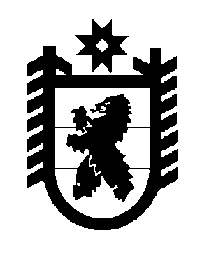 Российская Федерация Республика Карелия    ПРАВИТЕЛЬСТВО РЕСПУБЛИКИ КАРЕЛИЯПОСТАНОВЛЕНИЕот  5 августа 2014 года № 240-Пг. Петрозаводск Об утверждении государственной программы Республики Карелия «Защита населения и территорий от чрезвычайных ситуаций, обеспечение пожарной безопасности и безопасности людей на территории Республики Карелия» на 2014-2020 годы  В целях реализации Стратегии социально-экономического развития Республики Карелия до 2020 года, утвержденной постановлением Законодательного Собрания Республики Карелия от 24 июня 2010 года                   № 1755-IV  ЗС, в соответствии с перечнем государственных программ Республики Карелия, утвержденным распоряжением Правительства Республики Карелия от 26 сентября 2012 года № 574р-П, Правительство Республики Карелия п о с т а н о в л я е т: 1. Утвердить прилагаемую государственную программу Республики Карелия «Защита населения и территорий от чрезвычайных ситуаций, обеспечение пожарной безопасности и безопасности людей на территории Республики Карелия» на 2014-2020 годы  (далее – государственная программа).	2. Рекомендовать органам местного самоуправления муници-пальных районов и городских округов в Республике Карелия принять участие в реализации мероприятий государственной программы                               в пределах полномочий.           Глава Республики  Карелия                                                            А.П. ХудилайненУтверждена постановлениемПравительства Республики Карелия от 5 августа 2014 года № 240-ПГОСУДАРСТВЕННАЯ ПРОГРАММАРЕСПУБЛИКИ КАРЕЛИЯ «ЗАЩИТА НАСЕЛЕНИЯИ ТЕРРИТОРИЙ ОТ ЧРЕЗВЫЧАЙНЫХ СИТУАЦИЙ,ОБЕСПЕЧЕНИЕ ПОЖАРНОЙ БЕЗОПАСНОСТИ И БЕЗОПАСНОСТИЛЮДЕЙ НА ТЕРРИТОРИИ РЕСПУБЛИКИ КАРЕЛИЯ»НА 2014-2020 ГОДЫПАСПОРТГОСУДАРСТВЕННОЙ ПРОГРАММЫРЕСПУБЛИКИ КАРЕЛИЯ «ЗАЩИТА НАСЕЛЕНИЯИ ТЕРРИТОРИЙ ОТ ЧРЕЗВЫЧАЙНЫХ СИТУАЦИЙ,ОБЕСПЕЧЕНИЕ ПОЖАРНОЙ БЕЗОПАСНОСТИ И БЕЗОПАСНОСТИЛЮДЕЙ НА ТЕРРИТОРИИ РЕСПУБЛИКИ КАРЕЛИЯ»НА 2014-2020 ГОДЫ1. Характеристика текущего состояния соответствующей сферы социально-экономического развития. Анализ социальных,  финансово-экономических и прочих рисков реализации государственной программыСферой реализации государственной программы Республики Карелия «Защита населения и территорий от чрезвычайных ситуаций, обеспечение пожарной безопасности и безопасности людей на территории Республики Карелия» на 2014-2020 годы (далее – государственная программа) является организация эффективной деятельности в области защиты населения и территорий от чрезвычайных ситуаций природного и техногенного характера, обеспечения пожарной безопасности и безопасности людей на водных объектах и противодействия коррупции.В качестве базового года для анализа сферы реализации государственной программы принят 2012 год.В 2012 году на территории Республики Карелия зарегистрировано 4 чрезвычайные ситуации, в том числе: техногенного характера – 2; природного – 1, биолого-социального характера – 1.По масштабности зарегистрированные чрезвычайные ситуации были отнесены: техногенного характера – к муниципальным, природного характера – к региональной, биолого-социального характера – межмуниципальной.По типам чрезвычайные ситуации техногенного характера распределились следующим образом: авиационная катастрофа – 2, сильный дождь – 1, возникновение очага африканской чумы свиней – 1.Ущерб на поврежденных объектах от воздействия сильного дождя составил свыше 320 млн. рублей.В зарегистрированных чрезвычайных ситуациях  пострадало 6 человек, погибших – нет.За 2012 год в Республике Карелия было зарегистрировано 1454 пожара. Экономический ущерб от пожаров составил 44 млн. 974 тысячи рублей.На пожарах погибли 82 человека, травмировано 139 человек. Количество спасенных на пожарах составило 671 человек. Количество пожаров с гибелью 2-х и более человек составило 12. В них погибло 28 человек, пострадало 41 человек.Статистические данные гибели людей в Республике Карелияпри техногенных пожарах за период 2010-2012 гг.На водоемах в Республике Карелия произошло 76 происшествий, в которых погибло 69 человек, из них: со льда – 8 человек; при купании в необорудованных местах – 4 человека; погибло с маломерных судов – 2 человека; в состоянии алкогольного опьянения и иного токсического опьянения – 52 человека, детей утонуло 3 человека. Наибольшая гибель населения по временам года приходится на начало летнего периода: май – 9 человек, июнь – 8 человек, июль – 21 человек, август – 16  человек. Количество погибших на 10 тыс. человек населения на водных объектах в республике составило – 1,1.Статистические данные гибели людей в Республике Карелияна водных объектах за период 2010- 2011 гг.Личный состав государственного казенного учреждения Республики Карелия «Карельская республиканская поисково-спасательная служба» (далее – ГКУ КРПСС) в 2012 году справился с поставленными задачами, связанными с предупреждением и ликвидацией последствий чрезвычайных ситуаций природного и техногенного характера, оказанием помощи и спасением пострадавших. При этом в 2012 году выполнено 773 оперативных выезда, спасено 132 человека, в том числе на водных объектах – 54 человека, оказана помощь 457 гражданам, обезврежено и уничтожено 1455 взрывоопасных предметов (далее – ВОП), обследовано 12,9  га территории на наличие ВОП.По сравнению с 2011 годом достигнуто уменьшение числа чрезвычайных ситуаций в 1,5 раза. Чрезвычайных ситуаций с гибелью населения не допущено.В 2012 году удалось не допустить чрезвычайных ситуаций на потенциально опасных объектах и объектах систем жизнеобеспечения населения.	 В штатном запланированном режиме проведен отопительный сезон 2011/2012 годов, выполнены все мероприятия по безопасному прохождению весеннего паводка и проведению пожароопасного сезона в лесном фонде.	 В полном объеме выполнены подготовительные работы и организовано начат  и проведен очередной отопительный  сезон.	Пожарными и спасателями республики в 2012 году спасено 837 человек (. – 815), в том числе: 671 человек на пожарах (. –  645); 166 человек на водных объектах, в лесах и иных местах происшествий (. –  170).	В 2012 году погиб 151 человек (. – 155), из них 82 человека – на пожарах (. – 84), 69 человек – на водных объектах (. – 71). По сравнению с 2011 годом удалось уменьшить число погибших на 4 человека.Статистические данные по спасенным и погибшимв Республике Карелия при техногенных пожарах и  на водных                             объектах за период 2003-2012 гг.________________Примечание: показатели по числу спасенных и погибших указаны с учетом данных  федеральных и республиканских пожарно-спасательных формирований.	За период с 2003 по 2012 годы в чрезвычайных ситуациях и иного рода происшествиях (пожары, на водных объектах) спасено 9915 человек, погибло 2548 человек.	Более эффективно и качественно проводимая предупредительная работа позволила уменьшить за десять лет число погибших в 2012 году по сравнению с 2003 годом на 227 человек (уменьшение в 2,5 раза), с 2011 на 4 человека (уменьшение на 2,6%).	Продолжалась реализация мероприятия по дальнейшему совершенствованию деятельности федеральных и республиканских пожарных подразделений, федерального казенного учреждения «Центр Государственной инспекции по маломерным судам Министерства Российской Федерации по делам гражданской обороны, чрезвычайным ситуациям и ликвидации последствий стихийных бедствий по Республике Карелия» (далее – ФКУ Центр ГИМС МЧС России по РК), ГКУ КРПСС, оптимизации их структуры и оснащению аварийно- спасательным инструментом, техникой и оборудованием.	За счет средств бюджета Республики Карелия в целях повышения оснащенности ГКУ КРПСС было приобретено специальное снаряжение на сумму более 200 тыс. рублей.На реализацию мероприятий долгосрочной целевой программы «Пожарная безопасность в Республике Карелия на период до 2013 года», утвержденной постановлением Правительства Республики Карелия от 15 июля 2009 года                        № 157-П, (далее – целевая программа) в бюджете Республики Карелия на  было выделено 16430,0 тыс. руб.На указанные средства приобретены: авторезина для пожарных автомобилей – 113 шт. (100%); баллоны для дыхательных аппаратов – 24 шт., проверочные устройства для дыхательных аппаратов – 5 шт. (30 аппаратов индивидуальной защиты органов дыхания и дополнительного оборудования (маски, баллоны, легочные автоматы и т.д.); емкости для воды для пожарных автомобилей – 11 шт. (91,6%); 650 комплектов боевой одежды пожарных (далее – БОП), 200 пар сапог, 24 теплоотражательных костюма (100%). Приобретен и поступил на вооружение 1 пожарный  автомобиль автоцистерна-автолестница (далее – АЦЛ) на сумму 6988,536 тыс. руб.В рамках реализации целевой программы в декабре 2012 года завершено строительство зданий пожарных депо в пос. Пай Прионежского района, дер. Шуньга Медвежьегорского района, подразделения заступили на боевое дежурство.В соответствии с федеральной целевой программой  «Пожарная безопасность в Российской Федерации на период до 2012 года» в 2010 году выполнено строительство пожарного депо на о. Валаам на сумму 59,79 млн. рублей, капитальный ремонт здания пожарного депо на о. Кижи на сумму 17 млн. рублей.В ходе проводимых учений и тренировок совершенствовались способы и методы применения пожарно-спасательных подразделений с силами Министерства обороны Российской Федерации, Управления Федеральной службы безопасности Российской Федерации по Республике Карелия (далее – УФСБ России по РК), Министерства внутренних дел по Республике Карелия (далее – МВД по РК), аналогичными спасательными структурами Финляндии.Повышение качества жизни граждан путем гарантирования личной безопасности определено Стратегией национальной безопасности Российской Федерации до 2020 года, утвержденной Указом Президента Российской Федерации от 12 мая 2009 года № 537, в качестве одного из приоритетов устойчивого развития страны.В Республике Карелия ведется целенаправленная всесторонняя работа по повышению уровня общественной безопасности. Стратегической целью государственной политики в сфере профилактики правонарушений на территории Республики Карелия является повышение уровня безопасности граждан, укрепление законности и правопорядка путем оптимизации взаимодействия всех субъектов профилактики: органов государственной власти и органов местного самоуправления, правоохранительных органов, организаций, общественных объединений и граждан.До 2012 года в Республике Карелия действовала Региональная целевая программа профилактики правонарушений в Республике Карелия на 2006-2011 годы, утвержденная распоряжением Правительства Республики Карелия от 1 марта 2006 года № 54р-П, с 2012 года – долгосрочная целевая программа «Профилактика правонарушений в Республике Карелия на 2012-2016 годы», утвержденная постановлением Правительства Республики Карелия от 3 декабря 2012 года                      № 360-П (далее – долгосрочная целевая программа).Проведенный комплекс организационно-практических мероприятий, включая мероприятия профилактического характера, позволил стабилизировать уровень безопасности населения в целом, не допустить осложнения криминогенной напряженности в республике и существенно ее снизить.По итогам 2012 года общее количество совершенных в Республике Карелия преступлений составило 11482 и снизилось в сравнении с 2011 годом на 19,5%  (в 2011 году – 14258). Уменьшились на 6,6% количество людей, погибших в результате преступных посягательств (со 121 до 113 человек), и на 48% объем имущественного ущерба в результате преступных посягательств (с 946 до 492,1 тыс. рублей).В 2012 году в сравнении с 2011 годом снизилось количество преступлений, совершенных несовершеннолетними, – на 4,5% (с 595 до 568), совершенных в состоянии алкогольного опьянения, – на 14,5% (с 3334 до 2851), совершенных в общественных местах и на улицах – соответственно на 21% (с 4812 до 3801) и 22,1% (с 3110 до 2423), а также количество краж, разбоев и грабежей – соответственно на 16,2% (с 5729 до 4803), 29% (с 69 до 49) и 37% (с 629 до 396). Вместе с тем, несмотря на данную положительную динамику, безопасность населения республики не является достаточной, а достигнутые позитивные изменения не приобрели устойчивый и повсеместный характер.Так, в 2012 году в сравнении с 2011 годом на 2,1% возросло количество преступлений, совершенных ранее судимыми лицами, состоящими на учете в  органах внутренних дел (с 2758 до 2811), и на 11,5% – совершенных лицами, осужденными к наказаниям, не связанным с изоляцией осужденного от общества (с 139 до 155). Количество правонарушений в сфере миграции увеличилось в 2012 году в сравнении с 2011 годом на 0,3% (с 12254 до 12287), а число иностранных граждан и лиц без гражданства, незаконно находящихся на территории Российской Федерации (в Республике Карелия), – на 24,1% (с 556 до 690 человек).Коэффициент преступности в Республике Карелия – 1780 преступлений на 100 тыс. населения – выше среднего уровня по Российской Федерации (1611) и по Северо-Западному федеральному округу (далее – СЗФО) (1527).Учитывая особое географическое положение Республики Карелия, значительную протяженность государственной границы Российской Федерации с Европейским Союзом, проходящей по территории республики, пролегающие через ее территорию пути транзита грузов и миграционные потоки, многонациональный и многоконфессиональный состав населения, существует угроза террористических проявлений. Дальнейшее проведение комплексной профилактической работы в целях повышения уровня безопасности населения, снижения уровня преступности, предупреждения террористических проявлений и социальных конфликтов и минимизации их последствий планируется проводить в рамках долгосрочной целевой программы и соответствующей подпрограммы государственной программы, которая будет разработана на 2017-2020 годы.Коррупция, являясь неизбежным следствием избыточного администрирования хозяйственной деятельности со стороны государства, серьезно затрудняет нормальное функционирование всех общественных институтов, препятствует проведению социальных преобразований и повышению эффективности национальной экономики, порождает недоверие в обществе к государственным институтам, создает негативный имидж государства на международной арене.Коррупция правомерно рассматривается как одна из угроз безопасности Российской Федерации. Коррупция имеет глубокие экономические и социальные корни. Для снижения ее уровня, ограничения возможностей для совершения коррупционных правонарушений нужны системные, комплексные меры.Борьба с этим явлением входит в число основополагающих принципов правовой системы государства, которым разрабатывается и осуществляется скоординированная политика противодействия коррупции, способствующая участию в этих процессах общества и обеспечивающая надлежащее управление делами и имуществом.Проводимые в настоящее время исследования уровня коррупции имеют фрагментарный характер, их результаты значительно варьируются в зависимости от предмета исследования. В Республике Карелия социологические исследования, посвященные изучению коррупции, не проводились. Статистика, которую ведут правоохранительные органы, не отражает полной картины коррупции в республике, но может служить инструментом при формировании региональной системы профилактики коррупционных правонарушений. Вместе с тем для проведения ряда  основных мероприятий по реализации антикоррупционной политики требуется финансирование. Такие мероприятия спланированы в рамках подпрограммы «Противодействие коррупции в Республики Карелия на                 2014-2020 годы».Полномочия Республики Карелия в сфере противодействия коррупции заключаются в организации профилактической работы, реализуемой с помощью различных направлений антикоррупционной деятельности по предупреждению и искоренению коррупции. Правовой основой являются: Федеральный закон от                  25 декабря 2008 года № 273-ФЗ «О противодействии коррупции», Закон Республики Карелия от 23 июля 2008 года № 1227-ЗРК «О противодействии коррупции». 	Характерные особенности, присущие  Республике Карелия:ориентация экономики республики на сырьевые природные ресурсы, что является важной причиной, формирующей «экономическую основу» региональной коррупции. Российскими экспертами выявлена закономерность: чем выше в региональной экономике сырьевая доля, тем выше уровень коррупции;отсутствие в республике зарегистрированных общественных организаций, в качестве основных уставных целей которых зафиксировано противодействие коррупции. Особенностью региональной коррупции является то, что она выступает своеобразным компенсаторным механизмом в тех сферах деятельности, где недостаточно активны институты гражданского общества и несовершенна законодательная база;наличие общей протяженной границы с Финляндией, относящейся к группе стран с минимальным уровнем коррупции. Вследствие выраженного контраста, Республика Карелия отождествляется с регионом, в котором уровень коррупции находится на высоком уровне.Подводя итоги текущего состояния в сфере разрабатываемой государственной программы, можно отметить следующее:в республике наблюдается стабильная динамика снижения количества чрезвычайных ситуаций, пожаров, происшествий на водных объектах и других деструктивных событий, а также числа погибших и пострадавших в них людей;проведенный комплекс организационно-практических и профилактических мероприятий  позволил стабилизировать уровень личной и общественной безопасности населения в целом, не допустить осложнения криминогенной напряженности в республике и существенно ее снизить.В реестре потенциально опасных объектов и систем жизнеобеспечения на территории Республики Карелия насчитывается 426 объектов, представляющих собой не только экономическую  и социальную значимость, но и потенциальную опасность для здоровья и жизни населения, а также окружающей природной среды. В том числе: 32 гидродинамически опасных объекта, 394 опасных производственных объекта, из них: 363 взрыво и пожароопасных объекта и 31 химически опасный объект.В зону возможного воздействия поражающих факторов при авариях на гидроузлах Беломорско-Балтийского канала и каскадов гидроэлектростанций в результате  катастрофического затопления попадает  свыше 38 тыс. человек в Калевальском, Кемском, Беломорском, Сегежском, Медвежьегорском и Кондопожском районах.Серьезную демографическую проблему создает уровень гибели людей в различных чрезвычайных ситуациях, происшествиях и иных несчастных случаях. Ежегодно в Республике Карелия при пожарах, в транспортных авариях, на водных объектах погибает свыше 200 человек. В результате антропогенного воздействия на окружающую среду, глобальных изменений климата на планете, ухудшения экологической обстановки и недостаточных темпов внедрения безопасных технологий возрастают масштабы последствий чрезвычайных ситуаций природного и техногенного характера.Общее число чрезвычайных ситуаций природного характера в республике из года в год в течение десяти лет колеблется в пределах от 1 до 28 (средний показатель 12). Общая динамика в значительной степени зависит от числа чрезвычайных ситуаций, связанных с крупными лесными пожарами, которые приносят значительный материальный ущерб. В последние годы участились риски, связанные с опасными гидрометеорологическими условиями  (высокими уровнями весеннего  половодья и паводковыми дождями).Ущерб от негативного воздействия сильных дождей в 2012 году, в результате которых были разрушены мосты и городские дороги в Петрозаводске и Лахденпохском районе, автомобильные дороги в Беломорском и Кемском районах, участок Октябрьской железной дороги, произошли подтопления домов в г.г. Кеми и Беломорске, затопление машинного зала Маткожненской ГЭС, составил более 320 млн. рублей. На оказание помощи пострадавшим и восстановление поврежденных объектов из бюджета Республики Карелия было выделено 6,0 млн. рублей. Весной 2013 года в результате резкого подъема воды в р. Ивенка на произошло подтопление территории и жилых домов в пос. Ладва Прионежского района. Пострадавшим жителям из бюджета Республики Карелия на оказание единовременной материальной помощи и компенсации за утраченное имущество выплачено около 2,0 млн. рублей.Ежегодное число зафиксированных чрезвычайных ситуаций техногенного характера на территории республики имеет следующую тенденцию:в период с 1999 года по 2009 год в диапазоне от 15 до 30;с 2009 года в связи с  изменениями учета техногенных пожаров с гибелью                        2-х и более человек и исключения их из перечня чрезвычайных ситуаций – число   чрезвычайных ситуаций исчисляется от 2-х до 6.Потенциальная опасность возникновения аварий на опасных производственных объектах связана со старением основных производственных  фондов. Особую опасность рисков аварий и социальной напряженности в обществе вызывает значительный износ инженерных сетей систем жизнеобеспечения населения.Сохранение рисков возникновения техногенных чрезвычайных ситуаций на территории республики  объясняется:старением основных производственных фондов потенциально опасных и критически важных объектов;значительным износом инженерных сетей коммунальных систем жизнеобеспечения населения;недостаточными бюджетами организаций, что не позволяет провести полный объем всех необходимых подготовительных работ, особенно в плане замены ветхих систем и их модернизации;нарушением правил обслуживания, содержания и эксплуатации железнодорожного, авиационного и морского (речного) транспорта, в том числе в связи со снижением требований по подготовке экипажей и судов в отдельных компаниях и частными лицами.Прогноз возможных военных угроз, последствий применения современных средств поражения по объектам экономики, а также риски возникновения и последствия чрезвычайных ситуаций природного и техногенного характера и пожаров показывают, что они могут представлять существенную угрозу населению и территориям, могут приносить огромный материальный ущерб (прямой и косвенный), иметь долговременные экологические и социальные последствия.Сравнительные данныепо числу чрезвычайных ситуаций в субъектах СЗФО за 2012 годАнализируя сравнительные данные показателей по чрезвычайным ситуациям в субъектах СЗФО можно сделать вывод, что Республика Карелия находится в числе шести субъектов, имеющих наименьшие показатели по числу погибших и пострадавших.Тем не менее, значения средних величин индивидуального риска по стране, обусловленного чрезвычайными ситуациями, пожарами и происшествиями на водных объектах, значительно меньше соответствующих показателей по республике. В период 2008-2012 годов, в течение которого ведется анализ обобщенного показателя состояния защиты населения от потенциальных опасностей, республика находится в числе 6 субъектов Российской Федерации, в числе которых: Архангельская область, Псковская область, Сахалинская область, Смоленская область, Еврейская автономная область, в которых уровни потенциальных опасностей для жизнедеятельности населения, обусловленных как пожарами, так и происшествиями на водных объектах, стабильно находятся в области относительно неприемлемых значений.Значения средних величин индивидуального риска,обусловленного чрезвычайными ситуациями, пожарами и                      происшествиями на водных объектахСложившееся положение требует разработки и реализации долгосрочных мер, направленных на повышение защищенности населения, потенциально опасных и критически важных объектов от чрезвычайных ситуаций (природного, техногенного и биолого-социального характера, террористических актов и угроз военного характера), несчастных случаев, связанных с пожарами и происшествиями на водных объектах, а также в сфере противодействия коррупции.В качестве основных рисков реализации государственной программы можно выделить следующие:возрастание масштабов последствий чрезвычайных ситуаций природного и техногенного характера в результате антропогенного воздействия на окружающую среду, глобальных изменений климата на планете, ухудшения экологической обстановки и недостаточных темпов внедрения безопасных технологий;недостаточное развитие системы мониторинга и прогнозирования рисков возникновения чрезвычайных ситуаций природного и техногенного характера на территории республики;недостаточная оснащенность пожарно-спасательных подразделений современными видами техники, оборудованием и специальными инструментами и снаряжением, значительная удаленность мест их дислокации от зон чрезвычайных ситуаций и происшествий;старение оборудования региональной автоматизированной системы оповещения, что затрудняет ее содержание и дальнейшее развитие на современных цифровых сетях связи, оказывает влияние на своевременное оповещение населения об угрозах либо возникновении чрезвычайных ситуаций;нестабильность экономической ситуации в стране и республике, недостаточность финансовых средств для реализации в полном объеме запланированных мероприятий государственной программы; наличие значительного числа граждан групп «повышенного риска» (безработных, без определенного места жительства, злоупотребляющих алкоголем), бесконтрольные действия которых представляют опасность для населения; незнание и нарушение отдельными руководителями различного уровня и гражданами установленных правил поведения и требований законодательства в области защиты населения и территорий от чрезвычайных ситуаций.Наличие данных рисков будет оказывать влияние на перспективы, объем и полноту реализации мероприятий государственной программы. В целях снижения негативных воздействий рисков реализации государственной программы в целом и отдельных подпрограмм могут вноситься соответствующие изменения, касающиеся объемов и сроков реализации отдельных мероприятий.2. Приоритеты и цели государственной политики в соответствующей                     сфере социально-экономического развития. Основные цели и задачи государственной программы. Прогноз развития соответствующей сферы социально-экономического развития и планируемые макроэкономические показатели по итогам реализации государственной программыВ соответствии со Стратегией социально-экономического развития Республики Карелия до 2020 года, утвержденной постановлением Законодательного Собрания Республики Карелия от 24 июня 2010 года № 1755-IV ЗС, стратегической  целью социально-экономического развития Республики Карелия является повышение качества жизни населения республики на основе устойчивого сбалансированного развития экономики, формирования потенциала будущего развития и активного участия республики в системе международных и межрегиональных обменов.Согласно Концепции социально-экономического развития Республики Карелия на период до 2017 года, одобренной распоряжением Правительства Республики Карелия от 30 октября 2012 года № 658р-П и утвержденной постановлением Законодательного Собрания Республики Карелия от 15 ноября 2012 года № 467-V ЗС, в современных условиях возрастает роль человеческого капитала как основного фактора экономического развития.Рост масштабов чрезвычайных ситуаций и возникновения катастрофических природно-техногенных процессов требуют значительного сокращения времени оповещения населения об угрозе возникновения или о возникновении чрезвычайных ситуаций, а урбанизация населения, появление значительного количества мест массового пребывания людей, развитие транспортной инфраструктуры и зависимость от систем жизнеобеспечения – значительного повышения уровня культуры безопасности населения, соответственно, новых форм и способов их информирования и оповещения. В связи с этим предусматривается дальнейшее совершенствование региональной автоматизированной системы централизованного оповещения населения и создание  муниципальных систем оповещения.Распоряжением Правительства Республики Карелия от 22 мая 2013 года                   № 277р-П на территории республики определено 5 зон экстренного оповещения, охватывающих территорию 6 муниципальных образований:Кемская: зона возможного подтопления, территория Кемского муниципального района;Выгозерская: комбинированная зона, территория Беломорского и Сегежского муниципальных районов;Кондопожская: комбинированная зона, территория Кондопожского муниципального района;Медвежьегорская: комбинированная зона, территория Медвежьегорского муниципального района;Петрозаводск: зона возможного химического заражения, территория Петрозаводского городского округа. Организовано оказание методической помощи органам местного самоуправления в создании муниципальных программ по обеспечению пожарной безопасности, организации деятельности добровольных пожарных формирований, обучению и обеспечению боевой одеждой добровольных пожарных формирований. В настоящее время в Республике Карелия функционируют 199 добровольных пожарных дружин и команд общей численностью 1232 человека, на вооружении которых находятся 185 мотопомп, 18 пожарных машин, 21 автомашина АРС-14 и 11 единиц приспособленной для тушения техники.В рамках долгосрочной целевой программы продолжаются работы по дальнейшему развитию в Республике Карелия аппаратно-программного комплекса обеспечения безопасности в населенных пунктах «Безопасный город» (далее – АПК «Безопасный город») и проведению  мероприятий, связанных с текущим содержанием имущества, входящего в состав комплекса.В связи с этим основными приоритетными направлениями деятельности в рамках реализации государственной программы будут являться: обеспечение безопасных условий жизнедеятельности населения Республики Карелия; снижение рисков и смягчение последствий чрезвычайных ситуаций, пожаров, происшествий, несчастных случаев на водных объектах и в иных местах; подготовка должностных лиц и населения к действиям в чрезвычайных ситуациях; своевременное оповещение и информирование при их возникновении; снижение уровня коррупции, преступности и профилактика правонарушений.При реализации указанных направлений деятельности существенно возрастает значение координации, взаимодействия органов исполнительной власти Республики Карелия, органов местного самоуправления муниципальных образований в Республике Карелия, руководителей организаций.В соответствии с перечисленными выше приоритетами государственной политики целями государственной программы являются: повышение уровня защищенности населения Республики Карелия от пожаров, чрезвычайных ситуаций природного и техногенного характера и происшествий на водных объектах, снижение количества правонарушений, снижение уровня коррупции, ее влияния на эффективность деятельности государственных гражданских служащих органов исполнительной власти Республики Карелия.Достижение целей государственной программы требует формирования комплексного подхода к управлению в сфере гражданской обороны, защиты населения и территорий от чрезвычайных ситуаций природного и техногенного характера, обеспечения пожарной безопасности и безопасности людей на водных объектах; реализации скоординированных по ресурсам, срокам, исполнителям и результатам мероприятий и предусматривает решение следующих задач:повышение уровня защищенности населения и объектов Республики Карелия от пожаров;повышение уровня  защищенности населения и территорий Республики Карелия от чрезвычайных ситуаций природного и техногенного характера, иных происшествий и несчастных случаев;обеспечение развития системы информирования и оповещения населения об угрозах различного характера;повышение уровня защищенности населения и окружающей среды Республики Карелия от воздействия неблагоприятных факторов, связанных с производственными и природными источниками ионизирующего излучения;создание условий для предупреждения гибели людей в местах массового отдыха населения на водных объектах;создание условий для снижения количества правонарушений, предупреждения террористических проявлений, представляющих опасность для жизни, здоровья и собственности граждан на территории Республики Карелия;снижение уровня коррупционных правонарушений;формирование общественного сознания и нетерпимости по отношению к коррупции.3. Прогноз конечных результатов государственной программы, характеризующих уровень достижения целей государственной программы, целевое состояние (изменение состояния) уровня и качества жизни населения, социальной сферы, экономики, степени реализации других общественно значимых интересов и потребностей в соответствующей сфереРеализация государственной программы в полном объеме позволит: повысить уровень защищенности населения и территории Республики Карелия от опасностей и угроз мирного и военного времени;повысить эффективность деятельности органов управления и сил гражданской обороны;эффективно использовать средства бюджетов различного уровня и хозяйствующих субъектов для решения приоритетных задач по обеспечению защиты населения и территорий в условиях мирного и военного времени;создать системы комплексной безопасности регионального, межмуниципального и объектового уровней от чрезвычайных ситуаций природного и техногенного характера;обеспечить дальнейшее развитие информационно-телекоммуникационной инфраструктуры системы управления рисками чрезвычайных ситуаций;обеспечить дальнейшее развитие системы мониторинга и прогнозирования чрезвычайных ситуаций;снизить риски пожаров и смягчить их возможные последствия;повысить безопасность населения и защищенность критически важных объектов от угроз пожаров; повысить промышленную безопасность опасных производственных объектов;повысить радиационную безопасность территории и населения Республики Карелия;увеличить долю населения, оповещаемого об угрозе и (или) возникновении чрезвычайных ситуаций с использованием современных средств оповещения;снизить уровень коррупции в органах исполнительной власти Республики Карелия.В результате реализации государственной программы:количество деструктивных событий к 2020 году будет снижено до 725 единиц по сравнению с 2012 годом, в котором количество деструктивных событий составило 751 единицу;количество погибших при чрезвычайных ситуациях, пожарах, происшествиях на водных объектах к 2020 году будет снижено до 166 человек по сравнению с 2012 годом, в котором, согласно статистическим данным данный показатель составил 191 человек;прогнозируется спасти при чрезвычайных ситуациях, пожарах, происшествиях на водных объектах не менее 478 человек, что на 25,4% выше уровня 2012 года;количество чрезвычайных ситуаций и происшествий на водных объектах к 2020 году по сравнению с 2012 годом уменьшится на 25%, оно составит 60 единиц (против 80 единиц в 2012 году);количество населения, погибшего на пожарах, к 2020 году по сравнению с 2012 годом уменьшится на 17%, оно составит 39 человек (против 47 человек в 2012 году);количество спасенных в деструктивных событиях на одного погибшего, травмированного и пострадавшего в деструктивных событиях составит 2,9 человека к 2020 году;общее количество преступлений, совершенных на территории Республики Карелия, снизится в 2016 году по отношению к показателю 2012 года на 4 % (с 14258 до 13550);к 2020 году до 50% снизится доля граждан и предпринимателей, лично столкнувшихся с фактами коррупции;уровень неудовлетворенности населения республики открытостью органов исполнительной власти Республики Карелия к 2020 году снизится до 60%.Перечень показателей (индикаторов) государственной программы и их значения по годам реализации приведены в приложении 1 к государственной программе.Прогноз конечных результатов государственной программы в инерционных и инвестиционных вариантах* исходя из среднесрочного снижения за период с 2008 года по 2012 годСуществуют два возможных варианта реализации государственной программы: инерционный и инвестиционный.Инерционный сценарий предусматривает сохранение сложившейся динамики развития сферы реализации государственной программы, устойчивую работу всех направлений сферы в основном за счет использования имеющихся резервов (финансовых, трудовых и т.д.), реализацию действующих проектов и не содержит активных действий по ускорению преобразований, при этом новые масштабные проекты не инициируются.Риском, возникающим при реализации государственной программы с использованием инерционного сценария, является риск недостижения показателей государственной программы.Данный сценарий опирается на уже сложившиеся тенденции, всегда исходит из того, что именно эти тенденции и в будущем останутся доминирующими, и по этой причине является консервативным.Инвестиционный сценарий предусматривает активную деятельность по привлечению финансовых ресурсов, направляемых на реализацию системы приоритетных направлений в сфере реализации государственной программы. В данном сценарии прогнозируется рост обеспеченности безопасности населения.Преимущества инвестиционного сценария: активизация всех ресурсов для осуществления деятельности в приоритетных направлениях, возрастание эффективности деятельности исполнителей государственной программы в результате интеграции, слияние отдельных направлений деятельности в единую систему обеспечения безопасности граждан за счет так называемого системного эффекта.Риски, возникающие при использовании инвестиционного сценария, – риски недостаточного финансирования запланированных мероприятий, которые могут привести к невыполнению показателей.Инвестиционный сценарий характеризуется улучшением значений показателей по сравнению с инерционным вариантом развития и потребует значительного притока объемов инвестиций.Наиболее оптимальным представляется второй вариант решения проблемы.Без государственной программы невозможно в короткое время создать эффективные механизмы, обеспечивающие высокий уровень безопасности граждан в республике.4. Сроки реализации государственной программы, контрольные этапы и сроки их реализации с указанием промежуточных показателейСроки реализации государственной программы 2014-2020 годы. Этапы реализации государственной программы не выделяются.5. Перечень подпрограмм, их краткое описаниеВ состав государственной программы входит 7 подпрограмм:1) Пожарная безопасность Республики Карелия на период 2020 годы;2) Снижение рисков и смягчение последствий чрезвычайных ситуаций природного и техногенного характера в Республике Карелия на 2014-2020 годы;3) Реконструкция региональной автоматизированной системы централизованного оповещения населения Республики Карелия на 2014-2020 годы;4) Обеспечение радиационной безопасности населения и территорий Республики Карелия на 2014-2020 годы;5) Противодействие коррупции на 2014-2020 годы;6) Обеспечение безопасности людей на водных объектах в Республике Карелия на 2014-2020 годы;7) долгосрочная целевая программа «Профилактика правонарушений в Республике Карелия на 2012-2016 годы».Подпрограмма 1 «Пожарная безопасность в Республике Карелия                                 на период до 2020 года»Целью подпрограммы является повышение уровня защищенности населения и объектов Республики Карелия от пожаров.К задачам подпрограммы относятся: Задача 1. Развитие инфраструктуры системы обеспечения пожарной безопасности в населенных пунктах Республики Карелия.Задача 2. Совершенствование противопожарной пропаганды и информационного обеспечения населения по вопросам пожарной безопасности.Задача 3. Совершенствование противопожарной защиты социально значимых объектов и объектов с массовым пребыванием людей.Подпрограмма предполагается к реализации в 2014-2020 годах, этапы реализации не выделяются.Объем финансового обеспечения на реализацию подпрограммы за счет средств бюджета Республики Карелия составляет 3 179 042,90 тыс. рублей.Прогнозная оценка бюджетных ассигнований за счёт средств федерального бюджета составляет 36 010,00 тыс. рублей в 2015 году.Ожидаемыми результатами реализации подпрограммы являются:снижение количества пожаров на 5 %;снижение количества погибших на пожарах людей на 17,0%;снижение количества травмированных на пожарах людей на 10,7%;снижение экономического ущерба от пожаров на 9,6%;увеличение стоимости спасённых материальных ценностей на 8,8%;увеличение количества спасенных на пожарах людей на 23,7%;увеличение количества пожаров, на тушение которых подразделения пожарной охраны прибывают в соответствии с требованиями Федерального закона от 22 июля 2008 года № 123-ФЗ «Технический регламент о требованиях пожарной безопасности», от общего количества пожаров, на 0,8%;сокращение среднего времени прибытия к месту пожаров на 7,3%;сокращение среднего времени ликвидации пожаров на 3,8 %;увеличение количества людей, обученных мерам пожарной безопасности, на 14,5%;снижение количества пожаров в социально значимых объектах и объектах с массовым пребыванием людей на 57,2%;увеличение количества социально значимых объектов и объектов с массовым пребыванием людей, в которых обеспечивается требуемый уровень пожарной безопасности, от общего количества объектов данной категории на 4,7%.Подпрограмма 2 «Снижение рисков и смягчение последствий чрезвычайных ситуаций природного и техногенного характера в Республике Карелия на 2014-2020 годы»Целью подпрограммы является повышение уровня  защищенности населения и территорий Республики Карелия от чрезвычайных ситуаций природного и техногенного характера, иных происшествий и несчастных случаев.К задачам подпрограммы относятся: Задача 1. Совершенствование оснащенности поисково-спасательной службы техникой, специальным снаряжением и имуществом для выполнения задач по предназначению.Задача 2. Профессиональная подготовка, переподготовка и повышение квалификации специалистов поисково-спасательных подразделений.Задача 3. Повышение уровня обучения руководителей, должностных лиц и специалистов в области гражданской обороны, защиты от чрезвычайных ситуаций, пожарной безопасности и безопасности людей на водных объектах.Задача 4. Модернизация учебного процесса и совершенствование учебно-материальной базы государственного казенного образовательного учреждения Республики Карелия дополнительного профессионального образования (повышения квалификации) специалистов «Учебно-методический центр по гражданской обороне и чрезвычайным ситуациям Республики Карелия» (далее – ГКОУ РК «УМЦ по ГОЧС РК»).Подпрограмма предполагается к реализации в 2014-2020 годах, этапы подпрограммы не выделяются.Объем бюджетных ассигнований на реализацию подпрограммы за счет средств бюджета Республики Карелия составляет 385 417,30 тыс. рублей.Ожидаемыми результатами реализации подпрограммы являются:снижение количества чрезвычайных ситуаций природного и техногенного характера, иных происшествий и несчастных случаев на 25%;увеличение количества спасенных при чрезвычайных ситуациях на водных объектах и иных местах происшествий на 28,8%;повышение оперативной готовности к действиям по предназначению дежурной поисково-спасательной группы на 3,5%, ГКУ КРПСС в полном составе на 15,8%;повышение эффективности действий поисково-спасательных подразделений по поиску и спасению людей  на суше и водных объектах на 17,9%;повышение уровня укомплектованности техникой и специальными спасательными средствами поисково-спасательных подразделений Республики Карелия:техникой (автомобили, снегоходы) на 38,8%,плавательными средствами на 17,3%,средствами связи на 29,2%,водолазным снаряжением и оборудованием на 28,6%,аварийно-спасательным гидро-, пневмо-, электро-, бензо-, инструментом на 20%,средствами поиска, обнаружения и уничтожения взрывоопасных предметов на 100%,альпинистским снаряжением на 100%,индивидуальным снаряжением спасателей на 18,2%,медицинскими средствами, оборудованием и имуществом на 100%; повышение уровня выполнения плана подготовки должностных лиц и специалистов в области гражданской обороны  и территориальной подсистемы единой государственной системы предупреждения и ликвидации чрезвычайных ситуаций Республики Карелия (далее – территориальная подсистема РСЧС РК) в ГКОУ РК «УМЦ по ГОЧС РК» на 3,1%;увеличение количества должностных лиц и специалистов в области гражданской обороны, а также территориальной подсистемы РСЧС РК, прошедших обучений в ГКОУ РК «УМЦ по ГОЧС РК», на 1,2%.Подпрограмма 3 «Реконструкция региональной автоматизированной                              системы централизованного оповещения населения Республики Карелия                                      на 2014-2020 годы»Целью подпрограммы является обеспечение развития системы информирования и оповещения населения об угрозах различного характера.К задачам подпрограммы относятся: Задача 1. Модернизация региональной автоматизированной системы централизованного оповещения (далее – РАСЦО) населения Республики Карелия на основе современных средств оповещения.Задача 2. Эксплуатационно-техническое обслуживание средств оповещения, находящихся в ведении государственного казенного учреждения Республики Карелия «Эксплуатационно-техническое управление по делам гражданской обороны и чрезвычайным ситуациям Республики Карелия».Подпрограмма предполагается к реализации в 2014-2020 годах, этапы подпрограммы не выделяются.Объем бюджетных ассигнований на реализацию подпрограммы за счет средств бюджета Республики Карелия составляет 132 567,00 тыс. рублей.Ожидаемыми результатами реализации подпрограммы являются:доля населения республики, охваченного модернизированными средствами оповещения, – 71,4%;количество городских округов и муниципальных районов, в которых проводится обслуживание оборудования РАСЦО, – 18 районов.Подпрограмма 4 «Обеспечение радиационной безопасности населения и территорий Республики Карелия на 2014-2020 годы»Целью подпрограммы является повышение защищенности населения и окружающей среды Республики Карелия от воздействия неблагоприятных факторов, связанных с производственными и природными источниками ионизирующего излучения.К задачам подпрограммы относятся:Задача 1. Осуществление государственного контроля радиационной обстановки на территории Республики Карелия.Задача 2. Ведение учета источников ионизирующего излучения (далее – ИИИ), эксплуатируемых организациями на территории Республики Карелия.Задача 3. Обеспечение постоянной готовности аварийно-спасательных формирований Государственного комитета Республики Карелия по обеспечению жизнедеятельности и безопасности населения (далее – Государственный комитет), входящих в состав сил и средств территориальной подсистемы РСЧС РК, для оперативного реагирования на чрезвычайные ситуации радиационного характера.Задача 4. Накопление и освежение средств индивидуальной защиты (далее – СИЗ) для обеспечения неработающего населения, приборов радиационной, химической разведки и дозиметрического контроля, в составе запасов (резервов) имущества гражданской обороны Республики Карелия.Подпрограмма предполагается к реализации в 2014-2020 годах, этапы подпрограммы не выделяются.Объем бюджетных ассигнований на реализацию подпрограммы за счет средств бюджета Республики Карелия составляет 5 740,00 тыс. рублей.Ожидаемыми результатами реализации подпрограммы являются:своевременное ежегодное оформление радиационно-гигиенического паспорта территории Республики Карелия с 2014 по 2020 годы – 7 РГП – 100% выполнения;достижение 100% учета в Региональном информационно-аналитическом центре Республики Карелия ИИИ, используемых организациями на территории Республики Карелия;повышение до 100% обеспеченности химико-радиометрической лаборатории  ГКУ КРПСС необходимым имуществом и оборудованием для проведения работ по ликвидации чрезвычайных ситуаций радиационного характера;увеличение количества СИЗ для обеспечения неработающего населения со сроками хранения менее 25 лет до 33,3% от общего количества СИЗ в запасах (резервах) имущества гражданской обороны Республики Карелия.Подпрограмма 5 «Противодействие коррупции в Республике Карелия                         на 2014-2020 годы»Целью подпрограммы является снижение уровня коррупции, ее влияние на эффективность деятельности государственных гражданских служащих органов исполнительной власти Республики Карелия.К задачам подпрограммы относятся:Задача 1. Снижение количества коррупционных правонарушений.Задача 2. Формирование общественного сознания и нетерпимости по отношению к коррупции.Подпрограмма предполагается к реализации в 2014-2020 годах, этапы подпрограммы не выделяются.Объем бюджетных ассигнований на реализацию подпрограммы за счет средств бюджета Республики Карелия составляет 1 306,00 тыс. рублей. Объем средств, предусмотренных на реализацию мероприятий подпрограммы, носит прогнозный характер и будет ежегодно уточняться при формировании бюджета Республики Карелия на соответствующий финансовый год.Ожидаемыми результатами реализации подпрограммы являются:к 2020 году снижение доли граждан и предпринимателей, лично столкнувшихся с фактами коррупции до 50%;снижение неудовлетворенности населения республики открытостью органов исполнительной власти Республики Карелия к 2020 году до 60%;количество участников обучающих семинаров, «круглых столов» по вопросам противодействия коррупции составит к 2020 году 280 специалистов.Подпрограмма 6 «Обеспечение безопасности на водных объектах                 Республики Карелия на 2014-2020 годы»Целью подпрограммы является создание условий для предупреждения гибели людей в местах массового отдыха населения на водных объектах.К задачам подпрограммы относятся:Задача 1. Профилактика и предупреждение несчастных случаев на водных объектах.Задача 2. Обучение детей плаванию и приемам спасания.Подпрограмма предполагается к реализации в 2014-2020 годах, этапы подпрограммы не выделяются.Источниками финансирования подпрограммы являются средства бюджета Республики Карелия (в пределах средств, предусмотренных в бюджетной росписи на соответствующий финансовый год по органам исполнительной власти Республики Карелия, являющихся исполнителями программных мероприятий).Ожидаемыми результатами реализации подпрограммы являются:к концу 2020 в сравнении с 2012 годом: снижение количества людей, погибших на водных объектах, на 14%, в том числе детей – на 50%;увеличение количества мест массового отдыха населения, прошедших техническое освидетельствование, до 4;увеличение количества детей, обученных плаванию, до 3000 человек;увеличение доли обучающихся в общеобразовательных учреждениях и учреждениях начального и среднего профессионального образования, прошедших обучение по оказанию первой медицинской помощи при утоплениях, до 46%;увеличение доли педагогических работников, прошедших курс обучения безопасности на водных объектах, предупреждению несчастных случаев, травматизма и гибели детей на водных объектах, в рамках курсов повышения квалификации, до 0,9%;увеличение количества подготовленных общественных спасателей и инструкторов по плаванию и спасанию до 40 человек.Подпрограмма 7 «Долгосрочная целевая программа «Профилактика правонарушений в Республике Карелия на 2012-2016 годы»Долгосрочная целевая программа «Профилактика правонарушений в Республике Карелия на 2012-2016 годы» утверждена постановлением Правительства Республики Карелия от 3 декабря 2012 года № 360-П (далее – долгосрочная целевая программа). Паспорт долгосрочной целевой программы представлен в приложении 7 к государственной программе.Целью долгосрочной целевой программы является создание условий для снижения количества правонарушений, предупреждения террористических проявлений, представляющих опасность для жизни, здоровья и собственности граждан, на территории Республики Карелия.Для достижения указанной цели необходимо решение следующих задач:совершенствование системы социальной профилактики правонарушений, направленной на активизацию борьбы с пьянством и алкоголизмом, преступностью, безнадзорностью и беспризорностью несовершеннолетних, незаконной миграцией; на ресоциализацию лиц, освободившихся из мест лишения свободы, и лиц, осужденных к наказаниям, не связанным с изоляцией осужденного от общества;создание благоприятной и максимально безопасной для населения обстановки в жилом секторе, на улицах и в других общественных местах;совершенствование антитеррористической защищенности объектов с массовым пребыванием людей и потенциально опасных объектов; повышение уровня готовности сил и средств, участвующих в ликвидации (минимизации) последствий террористических проявлений; развитие воспитательной и пропагандистской работы с населением, направленной на предупреждение террористических проявлений.Сроки реализации долгосрочной целевой программы: 2012-2016 годы, этапы реализации не выделяются.Финансовое обеспечение долгосрочной целевой программы представлено в приложении 5 к государственной программе.На 2017-2020 годы будет разработана подпрограмма «Профилактика правонарушений в Республике Карелия на 2016-2020 годы» государственной программы.Ожидаемыми результатами реализации долгосрочной целевой программы является снижение к концу 2016 года в сравнении с 2012 годом:общего числа совершенных преступлений на 4%;числа преступлений, совершенных в состоянии алкогольного опьянения, на 4,1%;числа преступлений, совершенных несовершеннолетними, на 3,4%;количества преступлений, совершенных ранее судимыми лицами, состоящими на учете в органах внутренних дел, на 4,1%;количества преступлений, совершенных лицами, осужденными  к наказаниям, не связанным с изоляцией осужденного от общества, на 4,3%;числа правонарушений в сфере миграции на 2,4%;количества незаконных мигрантов на 4,2%;числа преступлений, совершенных в общественных местах, на 4,1%;числа преступлений, совершенных на улицах, на 4,2%;увеличение к концу 2016 года в сравнении с 2012 годом:количества граждан, вернувшихся из мест лишения свободы, а также осужденных к наказаниям, не связанным с изоляцией осужденного от общества, получивших социальную помощь или социальное обслуживание, на 55,7%;доли объектов с массовым пребыванием людей, на которых обеспечивается соблюдение требований антитеррористической защищенности, на 179,8%;количества должностных лиц, прошедших подготовку по вопросам ликвидации (минимизации) последствий террористических актов, на 5%;увеличение уровня финансовых резервов и материальных запасов Республики Карелия для ликвидации чрезвычайных ситуаций, в том числе последствий террористических актов, в расчете на душу населения на 5,3%;увеличение количества населения, прошедшего подготовку в области безопасности жизнедеятельности, на 3,8%.На 2017-2020 годы будет разработана подпрограмма «Профилактика правонарушений в Республике Карелия на 2017-2020 годы».6. Перечень основных мероприятий государственной программы,                               их краткое описание, сроки реализации, ожидаемые результатыПеречень мероприятий государственной программы с указанием сроков их реализации и ожидаемых результатов указаны в приложении 2 к государственной программе.7. Перечень бюджетных инвестиций в объекты государственной и муниципальной собственностиПеречень бюджетных инвестиций в объекты государственной и муниципальной собственности представлен в приложении 3 к государственной программе.Данные прогноза сводных показателей государственных заданий на оказание государственных услуг государственными казенными учреждениями Республики Карелия  по государственной программе приведены в приложении 4 к государственной программе.Государственные задания на оказание услуг предусмотрены:в рамках подпрограммы 1 «Пожарная безопасность Республики Карелия на период до 2020 года» (3 179 042,90 тыс. руб. на 2014-2020 годы);в рамках подпрограммы 2 «Снижение рисков и смягчение последствий чрезвычайных ситуаций природного и техногенного характера в Республике Карелия на 2014-2020 годы (385 417,30  тыс. руб. на 2014-2020 годы);в рамках подпрограммы 3 «Реконструкция региональной автоматизированной системы централизованного оповещения населения Республики Карелия на 2014-2020 годы» (132 567,00 тыс. руб. на 2014-2020 годы); в рамках подпрограммы 4 «Обеспечение радиационной безопасности населения и территорий Республики Карелия на 2014-2020 годы» (5 740,00  тыс. руб.); в рамках подпрограммы 5 «Противодействие коррупции в Республике Карелия на 2014-2020 годы» (1 306,00 тыс. руб. на 2014-2020 годы);в рамках подпрограммы 7 долгосрочная  целевая программа «Профилактика правонарушений в Республике Карелия на 2012-2016 годы» (2 400,00 тыс. руб. на 2014-2016 годы).8. Основные меры правового регулирования в сфере реализации государственной программыМеры правового регулирования в области защиты населения и территории Республики Карелия от чрезвычайных ситуаций природного и техногенного характера, пожарной безопасности и безопасности людей на водных объектах, радиационной безопасности не предусмотрены.9. Перечень и значения целевых индикаторов и показателей                        результатов и эффективности государственной программыЦелевые индикаторы и показатели результатов и эффективности государственной программы оцениваются в целом по государственной программе, по каждой из ее подпрограмм и по отдельным мероприятиям.Указанные показатели и индикаторы предназначены для оценки наиболее существенных результатов реализации государственной программы, включенных в нее подпрограмм и мероприятий.Целевые индикаторы и показатели результатов и эффективности государственной программы, рассчитываемые по утвержденным методикам и входящие в состав данных официальной статистики, приведены в приложении 1 государственной программе.10. Финансовое обеспечение государственной программыОбъем  финансового обеспечения государственной программы за счет средств бюджета Республики Карелия на 2014-2020 годы составляет 3 706 473, 20 тыс. руб. (в текущих ценах), в том числе:Государственный комитет – 3 702 947,20 тыс. руб., Министерство здравоохранения и социального развития Республики Карелия – 2 220,00 тыс. руб., Администрация Главы Республики Карелия – 1306,00 тыс. руб.Объем ресурсного обеспечения реализации государственной программы за счет средств бюджета Республики Карелия в пределах роста результата инвестиционного сценария  динамики валового регионального продукта, определенного долгосрочным прогнозом и Стратегией социально-экономического развития Республики Карелия до 2020 года, утвержденной постановлением Законодательного Собрания Республики Карелия от 24 июня 2010 года                                № 1755-IV ЗС определен, с учетом необходимости обеспечения установленного уровня софинансирования для получения средств федерального бюджета для реализации планируемых мероприятий государственной программы.Ресурсное обеспечение реализации государственной программы за счет средств бюджета Республики Карелия указано в приложении 5 к государственной программе.Ресурсное обеспечение и прогнозная оценка расходов бюджета Республики Карелия (с учетом средств федерального бюджета) указаны в приложении 6 к государственной программе.11. Меры государственного регулирования и управления рисками государственной программыМеры налогового, тарифного, кредитного и иного государственного регулирования в сфере реализации государственной программы не предусмотрены.Анализ рисков, снижающих вероятность полной реализации государственной программы и достижения поставленных целей и решения задач, позволяет выделить следующие виды рисков:экономические риски, влияющие на финансирование мероприятий государственной программы и на показатели эффективности реализации государственной программы. В результате недофинансирование программных мероприятий может привести к снижению темпов обновления основных средств (машин  и оборудования), кроме того, высокие цены могут повлиять на планируемое к закупке количество имущества и оборудования;природный риск, который может проявляться в экстремальных климатических явлениях (аномально жаркое лето, холодная зима и т.п.). Такие явления могут оказывать влияние на показатель количества чрезвычайных ситуаций природного характера, пожаров, происшествий на водных объектах и их последствий;риск низкой мотивации и недостаточной психологической готовности населения к обеспечению личной безопасности может стать сдерживающим фактором в реализации государственной программы;риск возникновения обстоятельств непреодолимой силы, таких как масштабные природные и техногенные катастрофы, войны (вооруженные конфликты) и других.Эффективное управление рисками входит в сферу ответственности исполнителей государственной программы. В целях управления рисками реализации государственной программы в нее включены мероприятия, направленные на надежность и эффективность реализации государственной программы в целом, подпрограмм.Для успешной реализации государственной программы и снижения рисков реализации мероприятий подпрограмм будут реализованы следующие управленческие мероприятия:определение организационной структуры управления реализацией государственной программы (состав, функции и согласованность звеньев всех уровней управления);стратегическое планирование и прогнозирование, определение рисков, способных препятствовать реализации государственной программы;мониторинг и контроль хода реализации государственной программы, исполнения отдельных мероприятий подпрограмм, корректировка подпрограмм и мероприятий.Важнейшим элементом реализации государственной программы является взаимосвязь планирования, реализации, мониторинга, уточнения и корректировки государственной программы.Государственный комитет как ответственный исполнитель государственной программы в ходе ее реализации:осуществляет руководство и текущее управление реализацией государственной программы;проводит анализ и формирует предложения по рациональному использованию финансовых ресурсов государственной программы;подготавливает в установленном порядке план реализации подпрограмм, содержащий перечень мероприятий с указанием сроков их реализации, а также объемов бюджетных ассигнований на реализацию данных мероприятий;уточняет механизм реализации подпрограмм и размер затрат на  реализацию мероприятий в пределах утвержденных лимитов бюджетных обязательств;подготавливает годовой отчет о ходе реализации и об оценке эффективности государственной программы в установленные сроки;организует размещение в электронном виде информации о ходе и результатах реализации государственной программы на сайте Государственного комитета emercom-karelia.ru;взаимодействует с общественными организациями, средствами массовой информации по вопросам освещения хода реализации мероприятий государственной программы.12. Методика оценки эффективности государственной программыОценка эффективности реализации государственной программы производится ежегодно и обеспечивает мониторинг результатов реализации государственной программы с целью уточнения степени решения задач и выполнения мероприятий государственной программы.Методика оценки эффективности государственной программы учитывает необходимость проведения оценки степени достижения целей и решения задач государственной программы и степени соответствия запланированному уровню затрат и эффективности использования средств бюджета Республики Карелия:Оценка степени достижения целей и решения задач государственной программы может определяться путем сопоставления фактически достигнутых значений показателей (индикаторов) государственной программы и подпрограмм, включенных в ее состав, и их плановых значений по формуле:Сдц =   (Сдп1 + Сдп2 + СдпN) / N, где:Сдц – степень достижения целей (решения задач),Сдп – степень достижения показателя (индикатора) государственной   программы (подпрограммы),     N – количество показателей (индикаторов)  государственной программы (подпрограммы).Степень достижения показателя (индикатора)  государственной программы рассчитывается по формуле: Сдп   =   Зф / Зп    (для   индикаторов,  желаемой  тенденцией развития  которых является рост значений),или по формуле:Сдп   =   Зп   /   Зф          (для        индикаторов,     желаемой      тенденцией   которых является снижение значений), где:Зф – фактическое значение индикатора,Зп – плановое значение индикатора.Оценка степени соответствия запланированному уровню затрат и эффективности использования средств бюджета Республики Карелия определяется путем сопоставления плановых и фактических объемов финансирования  государственной программы по формуле: УФ   =   ФФ / ФП, где:УФ – уровень финансирования реализации государственной программы,ФФ – фактический объем финансовых ресурсов, направленных на реализацию государственной программы,ФП – плановый объем финансовых ресурсов на соответствующий отчетный период.Эффективность реализации государственной программы рассчитывается по следующей формуле:ЭГП    =   Сдц   х   УФ                Вывод об эффективности (неэффективности) реализации государственной программы определяется на основании следующих критериев:Подпрограмма 1 «Пожарная безопасность в Республике Карелия                                    на период до 2020 года»ПАСПОРТподпрограммы 1 «Пожарная безопасность в Республике Карелия                                          на период до 2020 года»1. Характеристика сферы реализации подпрограммы, описание                     основных проблем в указанной сфере и прогноз ее развитияПожарная безопасность является одной из составляющих обеспечения национальной безопасности. Обеспечение требуемого уровня пожарной безопасности на объектах защиты создает условия для поддержания высокого уровня социально-экономического развития Республики Карелия. Пожары наносят значительный материальный ущерб во всех отраслях экономики республики, приводят к гибели и травматизму людей.В Республике Карелия в 2012 году в сравнении с 2011 годом произошло 1454 пожара (1495, снижение на 2,7%), на пожарах погибли 82 человека (84 человека, снижение на 2,4%), травмировано 139 человек (144 человека, снижение на 3,5%), экономический ущерб составил 44974,0 тыс. рублей (38621,0 тыс. рублей, увеличение на 16,5%). В 2012 году на пожарах спасен 671 человек (в  – 645 человек, увеличение на 4%), спасено материальных ценностей на сумму 400157,0 тыс. рублей (в 2011 году – 270734,0 тыс. рублей, увеличение на 47,8%).Несмотря на положительную динамику показателей пожарной безопасности в Республике Карелия количество пожаров, число погибших и травмированных на них людей, приходящихся на 100 тыс. населения, по итогам 2012 года значительно превысили средние показатели по Российской Федерации и Северо-Западному федеральному округу, что отражено в Анализе обстановки с пожарами и последствиями от них на территории Российской Федерации за 12 месяцев 2012 года, подготовленном Министерством Российской Федерации по делам гражданской обороны, чрезвычайным ситуациям и ликвидации последствий стихийных бедствий (далее – МЧС России). Статистические данные по относительному количеству пожаров и последствий от них на 100 тыс. населения в Республике Карелия в сравнении с аналогичными показателями в Российской Федерации и Северо-Западном федеральном округе:В районе выезда подразделений противопожарной службы Республики Карелия в 2012 году произошло 667 пожаров, на которых погибли 47 человек, получили травмы 75 человек, экономический ущерб от пожаров составил 16,6 млн. рублей, при тушении пожаров спасено материальных ценностей в размере 273 млн. рублей. В тушении пожаров и ликвидации их последствий на территории Республики Карелия принимают участие подразделения федеральной противопожарной службы Республики Карелия (дислоцированы на территории Петрозаводского и Костомукшского городских округов, Кондопожского, Питкярантского, Сортавальского, Сегежского муниципальных районов) и противопожарной службы Республики Карелия, а также добровольные пожарные команды (дружины).Подразделения  федеральной противопожарной службы в Республике Карелия включает в себя:федеральное государственное казенное учреждение «Специализированная   часть по тушению крупных пожаров федеральной противопожарной службы по Республике Карелия»;6 федеральных государственных казенных учреждений «Отрядов федеральной противопожарной службы по Республике Карелия» - 19 пожарных частей (в состав которых входят 5 отдельных постов);2 федеральных государственных казенных учреждения «Пожарная часть федеральной противопожарной службы по Республике Карелия (договорные)».Всего в составе федеральной противопожарной службы в Республике Карелия 27 подразделений: 22 пожарные части и 5 отдельных постов.Противопожарная служба Республики Карелия включает в себя 12 государственных казенных учреждений Республики Карелия: «Отряд противопожарной службы по Беломорскому району»,  «Отряд противопожарной службы по Кемскому району», «Отряд противопожарной службы по Калевальскому району», «Отряд противопожарной службы по Лахденпохскому району», «Отряд противопожарной службы по Лоухскому  району», «Отряд противопожарной службы по Олонецкому району», «Отряд противопожарной службы по Пудожскому району», «Отряд противопожарной службы по Прионежскому району», «Отряд противопожарной службы по Пряжинскому району», «Отряд противопожарной службы по Медвежьегорскому  району», «Отряд противопожарной службы по Муезерскому району», «Отряд противопожарной службы по Суоярвскому району», включающих 43 пожарные части и 15 отдельных постов.Всего в составе Государственной противопожарной службы в Республике Карелия 85 подразделений: 65 пожарных частей и 20 отдельных постов.В состав территориального гарнизона пожарной охраны Республики Карелия входят 18 местных гарнизонов пожарной охраны, образованных в границах муниципальных районов.В настоящее время в Республике Карелия действуют 10 общественных учреждений добровольной пожарной охраны (далее – ДПО) и 2 общественных объединения добровольной пожарной охраны,  в том числе 3 из них с образованием юридического лица:1) Региональное общественное учреждение «Добровольная пожарная команда Республики Карелия»;2) Карельское республиканское отделение Общероссийской общественной организации «Всероссийское добровольное пожарное общество»;3) Пряжинская местная общественная организация «Добровольная пожарная охрана Пряжинского района».Все указанные объединения добровольной пожарной охраны включены в реестр общественных объединений пожарной охраны Республики Карелия в соответствии с требованиями приказа МЧС России от 4 августа 2011 года № 416.В состав указанных объединений входят 668 подразделений ДПО общей численностью 6037 человек, в том числе:200 добровольных пожарных команд (далее – ДПК) (территориальных и объектовых) численностью 1236 человек;468 добровольных пожарных дружин (далее – ДПД) (территориальных и объектовых) численностью 4801 человек.На вооружении ДПК в настоящее время находятся:18 основных пожарных автомобилей (сельских поселений и объектов);11 единиц техники, приспособленной для тушения пожаров (тракторы, прицепы и т.п.);22 авторазливочные станции АРС-14, переданные из Министерства обороны Российской Федерации;185 пожарных мотопомп.Все подразделения ДПО, имеющие на вооружении мобильные средства пожаротушения (территориальные и объектовые ДПК) включены в План привлечения сил и средств подразделений пожарной охраны, гарнизонов пожарной охраны для тушения пожаров и проведения аварийно-спасательных работ в Республике Карелия, утвержденный Главой Республики Карелия 30 мая 2013 года (далее – План).Несение службы добровольными пожарными в территориальных ДПК осуществляется на дому, в объектовых ДПК на рабочем месте. Оповещение и сбор осуществляется диспетчером службы диспетчерской связи («01») местного гарнизона пожарной охраны при необходимости согласно выписки из Плана.Организована и проводится работа, направленная на реализацию Федерального закона от 6 мая 2011 года № 100-ФЗ «О добровольной пожарной охране» и Закона Республики Карелия от 21 декабря 2011 года № 1539-ЗРК 
«О некоторых вопросах деятельности добровольной пожарной охраны на территории Республики Карелия».Государственный комитет Республики Карелия по обеспечению жизнедеятельности и безопасности населения (далее – Государственный комитет) определен государственным заказчиком Региональной программы поддержки социально ориентированных некоммерческих организаций в Республике Карелия на 2011-2013 годы, утвержденной постановлением Правительства Республики Карелия от 28 сентября 2011 года № 258-П, по направлению «участие в осуществлении деятельности в области пожарной безопасности и проведения аварийно-спасательных работ».Приказом Государственного комитета от 1 октября 2013 года № 97 утвержден Порядок конкурсного отбора социально ориентированных некоммерческих организаций на предоставление субсидий из бюджета Республики Карелия.В течение 2013 года проведено два конкурсных отбора социально ориентированных некоммерческих организаций на предоставление субсидий из бюджета Республики Карелия, по результатам проведения которых в обоих случаях победителем признано Карельское республиканское отделение Общероссийской общественной организации «Всероссийское добровольное пожарное общество».В первом случае победителю конкурсного отбора предоставлена субсидия в сумме 490,0 тыс. рублей на страхование добровольных пожарных.Во втором случае победителю конкурсного отбора предоставлена субсидия в сумме 494,0 тыс. рублей на организацию и практическое выполнение мероприятий, связанных с обучением и тренировкой добровольных пожарных приемам и способам работы с пожарно-техническим вооружением и оборудованием для дальнейшего привлечения их в качестве участников тушения пожаров и создания в районах Республики Карелия  условий для обеспечения учебного процесса, включая материально-техническое оснащение, позволяющее организовать проведение практических занятий с добровольными пожарными.В настоящее время в Республике Карелия обеспечивается выполнение требований Федерального закона от 22 июля 2008 года № 123-ФЗ «Технический регламент о требованиях пожарной безопасности», определяющего время прибытия первого подразделения пожарной охраны к месту вызова в городских поселениях и городских округах не более 10 минут, а в сельских поселениях
– 20 минут, в 746 населенных пунктах, что составляет 93,25% от их общего количества, в которых проживает 639476 человек (99,52%).В настоящее время реализуется федеральная целевая программа «Пожарная безопасность в Российской Федерации на период до 2017 года» (далее – ФЦП), утвержденная постановлением Правительства Российской Федерации 
от 30 декабря 2012 года № 1481.Целью ФЦП является качественное повышение уровня защищенности населения и объектов экономики от пожаров.В соответствии с пунктом 9 раздела II приложения 2 ФЦП на территории Республики Карелия планируется строительство 3 зданий пожарных депо.На указанные цели согласно приложению 1 к ФЦП Республике Карелия 
в 2015 году предусмотрено предоставление субсидии в размере 
36010,00 тыс. рублей при условии софинансирования из бюджета Республики Карелия.В 2012 году среднее время прибытия всех подразделений государственной противопожарной службы на территории Республики Карелия к месту вызова составляло 9,8 минут, средне время ликвидации пожаров – 28,4 минуты.Вместе с тем, среднее время прибытия к месту пожара подразделений противопожарной службы Республики Карелия составило 11,0 минут, среднее время ликвидации пожаров – 46,3 минуты, что свидетельствует о значительном расстоянии населенных пунктов в ряде случаев от места дислокации подразделений пожарной охраны, их недостаточной материально-технической оснащенности.Решение проблемы обеспечения пожарной безопасности населенных пунктов и объектов экономики, расположенных вне нормативного времени прибытия пожарных частей, особенно в сельских и труднодоступных районах, является важной задачей.Анализ мер по обеспечению пожарной безопасности свидетельствует о недостаточной координации действий органов исполнительной власти Республики Карелия в области пожарной безопасности, необходимой для развития сил и средств обнаружения и тушения пожаров. Недостаточное материально-техническое обеспечение государственных казенных учреждений противопожарной службы Республики Карелия не позволяет обеспечить значительное снижение основных показателей риска пожаров для населения, территорий и объектов. Необходим комплекс организационных и практических мероприятий, направленных на обеспечение пожарной безопасности в населенных пунктах и на объектах различных форм собственности.Основными проблемами в сфере обеспечения пожарной безопасности являются:несвоевременное прибытие подразделений пожарной охраны к месту вызова из-за удаленности;недостаточное техническое оснащение пожарных подразделений пожарной техникой;несовершенство системы обслуживания и ремонта технических средств, находящихся на оснащении пожарных подразделений;несовершенство системы управления, связи и оповещения пожарных подразделений;недостаточный уровень системы подготовки и обучения различных категорий специалистов подразделений пожарной охраны;неполное обустройство подразделений пожарной охраны;недостаточное содействие созданию и развитию муниципальной, ведомственной, добровольной и частной пожарной охраны;недостаточная информированность населения о мерах пожарной безопасности.Указанные проблемы свидетельствуют о недостаточной защите населения и территорий от пожаров в жилищном фонде и на объектах экономики и необходимости повышения эффективности системы обеспечения пожарной безопасности в Республике Карелия. 2. Приоритеты государственной политики в сфере реализации подпрограммы, цели, задачи и показатели (индикаторы) достижения целей и решения задач, описание основных ожидаемых конечных результатов подпрограммы, сроков и контрольных этапов реализации подпрограммыОбеспечение необходимого уровня пожарной безопасности и минимизация потерь вследствие пожаров является приоритетной задачей социально-экономического развития как на уровне Российской Федерации, так и на уровне Республики Карелия, является важным фактором устойчивого социально-экономического развития республики.В Послании Президента Российской Федерации Путина В.В. Федеральному Собранию Российской Федерации от 12 декабря 2012 года поставлена задача повысить уровень жизни граждан России. Вместе с тем, отмечается, что нельзя достичь благополучия, если за порогом твоего дома разруха, неустроенность и отсутствие безопасности.В Концепции долгосрочного социально-экономического развития Российской Федерации на период до 2020 года, утвержденной распоряжением Правительства Российской Федерацией от 17 ноября 2008 года № 1662-р, определены приоритетные направления государственной демографической политики. Среди них обеспечение защиты от чрезвычайных ситуаций природного и техногенного характера. Обозначена необходимость смены приоритетов в государственной политике по обеспечению безопасности населения и территорий от опасностей и угроз различного характера вместо «культуры реагирования» на чрезвычайные ситуации на первое место должна выйти «культура предупреждения».Для этого необходимы:разработка и внедрение новых форм и методов защиты населения и территорий от чрезвычайных ситуаций природного и техногенного характера;создание комплексной системы информирования и оповещения населения в местах массового пребывания людей;развитие и совершенствование технических средств и технологий повышения защиты населения и территорий от опасностей, обусловленных возникновением чрезвычайных ситуаций, а также средств и технологий ликвидации чрезвычайных ситуаций;развитие инфраструктуры информационного обеспечения.Результатом данных мер должно стать сокращение к 2020 году количества погибших в результате чрезвычайных ситуаций различного характера по отношению к 2006 году на 20-22 процента, пострадавших – на 18-20 процентов.В соответствии со Стратегией национальной безопасности Российской Федерации до 2020 года, утвержденной Указом Президента Российской Федерации от 12 мая 2009 года № 537, обеспечение национальной безопасности в чрезвычайных ситуациях достигается путем совершенствования и развития единой государственной системы предупреждения и ликвидации чрезвычайных ситуаций природного и техногенного характера (в том числе территориальных и функциональных сегментов), ее интеграции с аналогичными зарубежными системами.Решение задач обеспечения национальной безопасности в чрезвычайных ситуациях достигается за счет повышения эффективности реализации полномочий органов местного самоуправления в области обеспечения безопасности жизнедеятельности населения, обновления парка технологического оборудования и технологий производства на потенциально опасных объектах и объектах жизнеобеспечения, внедрения современных технических средств информирования и оповещения населения в местах их массового пребывания, а также разработки системы принятия превентивных мер по снижению риска и смягчению последствий чрезвычайных ситуаций техногенного и природного характера.В Концепции социально-экономического развития Республики Карелия на период до 2017 года (далее – Концепция), утвержденной постановлением Законодательного Собрания Республики Карелия от 15 ноября 2012 года 
№ 467-V ЗС, указано, что в целях реализации государственной политики по обеспечению безопасности населения и территории Республики Карелия осуществляются мероприятия по профилактике правонарушений, созданию условий для обеспечения противодействия терроризму, экстремизму, наркомании и алкоголизации населения, преступности, повышению защищенности граждан и объектов от пожаров, иных происшествий природного и техногенного характера. В соответствии с Концепцией с целью снижения количества зарегистрированных пожаров, чрезвычайных ситуаций и происшествий на водных объектах на территории Республики Карелия и числа погибших вследствие этих происшествий людей будет усилена работа по предупреждению чрезвычайных ситуаций природного и техногенного характера; продолжится развитие инфраструктуры системы обеспечения пожарной безопасности в населенных пунктах и совершенствование противопожарной защиты социально значимых объектов и объектов с массовым пребыванием людей. Планируется дальнейшее совершенствование материально-технической базы противопожарной службы Республики Карелия. Планируется строительство здания для пожарной техники с подсобными помещениями в поселке Лоухи, пожарных депо в г. Медвежьегорске, реконструкция здания пожарного депо в г. Беломорске и т.д.Стратегия социально-экономического развития Республики Карелия 
до 2020 года, одобренная распоряжением Правительства Республики Карелия 
от 16 апреля 2010 года № 142р-П, утвержденная постановлением Законодательного Собрания Республики Карелия от 24 июня 2010 года № 1755-IV ЗС, указывает на необходимость в новых условиях обеспечить безопасность граждан и общества, поддержки и развития инфраструктуры и сбалансированного пространственного развития, а также широкого использования новых технологий, в том числе информационно-коммуникационных, в государственном управлении, бизнесе, сфере социального обслуживания.Отмечается, что Республика Карелия сможет быть конкурентоспособной только в том случае, если сумеет обеспечить высокие стандарты благосостояния человека, социальное благополучие, согласие в обществе и безопасность граждан и общества.Достижение поставленной цели требует формирования комплексного подхода в государственном управлении, реализации скоординированных по ресурсам, срокам, исполнителям и результатам мероприятий.Цель подпрограммы – повышение уровня защищенности населения и объектов Республики Карелия от пожаров.Задачами подпрограммы являются:Задача 1. Развитие инфраструктуры системы обеспечения пожарной безопасности в населенных пунктах Республики Карелия.Задача 2. Совершенствование противопожарной пропаганды и информационного обеспечения населения по вопросам пожарной безопасности.Задача 3. Совершенствование противопожарной защиты социально значимых объектов и объектов с массовым пребыванием людей. К 2020 году при условии реализации мероприятий подпрограммы на территории Республики Карелия предполагается обеспечить необходимый уровень пожарной безопасности и минимизировать потери вследствие пожаров, повысить готовность сил пожаротушения и спасательных подразделений, сократить сроки прибытия и ликвидации чрезвычайных ситуаций и пожаров, разработать и внедрить современные технические средства и технологии защиты населения, территорий и обеспечения пожарной безопасности.К основным показателям (индикаторам) достижения цели и решения задач подпрограммы относятся:снижение количества пожаров; снижение количества погибших на пожарах людей;снижение количества травмированных на пожарах людей; снижение экономического ущерба от пожаров;увеличение количества спасенных на пожарах людей;увеличение стоимости спасенных материальных ценностей;увеличение количества пожаров, на тушение которых подразделения пожарной охраны прибыли в соответствии с требованиями Федерального закона 
от 22 июля 2008 года № 123-ФЗ «Технический регламент о требованиях пожарной безопасности»;сокращение среднего времени прибытия к месту пожара;сокращение среднего времени ликвидации пожаров;увеличение количества людей, обученных мерам пожарной безопасности;снижение количества пожаров в социально значимых объектах и объектах 
с массовым пребыванием людей;увеличение количества социально значимых объектов и объектов с массовым пребыванием людей, в которых обеспечивается требуемый уровень пожарной безопасности.К концу 2020 года в сравнении с 2012 годом планируется достичь следующих показателей: снижение количества пожаров на 5%; снижение количества погибших на пожарах людей на 17,0%;снижение количества травмированных на пожарах людей на 10,7%; снижение экономического ущерба от пожаров на 9,6%;увеличение количества спасенных на пожарах людей на 23,7%;увеличение стоимости спасенных материальных ценностей на 8,8%;увеличение количества пожаров, на тушение которых подразделения пожарной охраны прибыли в соответствии с требованиями Федерального закона 
от 22 июля 2008 года № 123-ФЗ «Технический регламент о требованиях пожарной безопасности», на 0,8%;сокращение среднего времени прибытия к месту пожара на 7,3%;сокращение среднего времени ликвидации пожаров на 3,8%;увеличение количества людей, обученных мерам пожарной безопасности на 14,5%;снижение количества пожаров в социально значимых объектах и объектах 
с массовым пребыванием людей на 57,2%;увеличение количества социально значимых объектов и объектов с массовым пребыванием людей, в которых обеспечивается требуемый уровень пожарной безопасности, на 4,7%.Сроки реализации подпрограммы: 2014-2020 годы. Этапы реализации 
не выделяются.3. Характеристика ведомственных и иных программ, включенных в подпрограмму и основных мероприятий подпрограммыВедомственных и иных программ, включенных в подпрограмму, 
не предусмотрено.Для достижения цели подпрограммы необходимо выполнить следующие мероприятия:строительство объектов противопожарной службы Республики Карелия;текущий ремонт объектов противопожарной службы Республики Карелия;приобретение пожарной автотехники;приобретение пожарного снаряжения и оборудования;приобретение, изготовление средств информационного обеспечения и противопожарной пропаганды;обеспечение противопожарной защиты в подведомственных Министерству здравоохранения и социального развития Республики Карелия, Министерству образования Республики Карелия, Министерству культуры Республики Карелия государственных учреждениях.Перечисленные мероприятия направлены на:1) развитие инфраструктуры системы обеспечения пожарной безопасности 
в населенных пунктах Республики Карелия;2) совершенствование противопожарной пропаганды и информационного обеспечения по вопросам пожарной безопасности;3) совершенствование противопожарной защиты социально значимых объектов и объектов с массовым пребыванием людей.Выполнение вышеуказанных мероприятий обеспечит достижение цели при комплексном подходе к проблеме пожарной безопасности на территории Республики Карелия, учитывающей развитие инфраструктуры и техническую обеспеченность подразделений пожарной охраны, социальных объектов, пропагандистскую работу с населением. 4. Характеристика мер государственного регулированияМеры налогового, тарифного, кредитного и иного государственного регулирования в сфере реализации подпрограммы не предусмотрено.5. Прогноз сводных показателей государственных заданий                                                  по этапам реализации подпрограммы (при оказании государственными учреждениями Республики Карелия государственных                                               услуг (работ) в рамках подпрограммы)Прогноз сводных показателей государственных заданий на оказание государственных услуг государственными учреждениями Республики Карелия «Отряды противопожарной службы» приведен в приложении 4 к государственной программе.6. Характеристика основных мероприятий, реализуемых                              муниципальными образованиями в случае участия в разработке                                      и реализации подпрограммы (в случае если подпрограмма направлена                           на достижение целей и решение задач по вопросам местного значения, относящимся к полномочиям органов местного                                      самоуправления Республики Карелия)Выполнение мероприятий возложено на ответственного исполнителя 
и соисполнителей подпрограммы.В подпрограмме отсутствуют мероприятия, реализуемые муниципальными образованиями.7. Информация об участии государственных корпораций, акционерных обществ с государственным участием, общественных, научных и иных организаций, а также государственных внебюджетных фондов                                        в реализации подпрограммыУчастие государственных корпораций, акционерных обществ 
с государственным участием, общественных, научных и иных организаций, а также государственных внебюджетных фондов в реализации подпрограммы 
не предусмотрено.8. Обоснование объема финансовых ресурсов, необходимых для реализации подпрограммыОбщий объем финансирования мероприятий подпрограммы 
в 2014-2020 годах за счет средств бюджета Республики Карелия составит 3 179 042,90 тыс. рублей.Ресурсное обеспечение реализации подпрограммы по основным мероприятиям рассчитано на основе нормативов и предложений ответственного исполнителя и соисполнителей подпрограммы исходя из стоимости строительства и реконструкции конкретных объектов, пожарной автотехники, оборудования и снаряжения, стоимости мероприятий по совершенствованию противопожарной пропаганды и информационного обеспечения по вопросам пожарной безопасности, выполнения мероприятий по противопожарной защите социальных объектов и объектов с массовым пребыванием людей.9. Анализ рисков реализации подпрограммы и описание мер управления рисками реализации подпрограммыК рискам, которые могут оказать влияние на достижение запланированных результатов, относятся:неполное и несвоевременное финансирование мероприятий подпрограммы;природно-климатические риски;социальные факторы, негативно влияющие на оперативную обстановку с пожарами и последствиями от них;возможность отказа пожарной техники и снаряжения из-за высокой степени изношенности, а также малочисленность пожарных частей.К мерам управления рисками, которые могут оказать влияние на достижение запланированной цели, относятся:финансирование мероприятий в объемах, предусмотренных подпрограммой;осуществление мониторинга и прогнозирования возникновения чрезвычайных ситуаций природного и техногенного характера;решение вопросов увеличения штатной численности подразделений противопожарной службы Республики Карелия, улучшение ее материально - технического обеспечения.Подпрограмма 2 «Снижение рисков и смягчение последствий чрезвычайных ситуаций природного и техногенного характера в условиях мирного и военного времени в Республике Карелия на 2014-2020 годы»ПАСПОРТподпрограммы 2 «Снижение рисков и смягчение последствий чрезвычайныхситуаций природного и техногенного характера в Республике Карелияна 2014-2020 годы»1. Характеристика сферы реализации подпрограммы, описание                       основных проблем в указанной сфере и прогноз ее развитияВ условиях сохранения высокого уровня рисков и влияния чрезвычайных ситуаций  техногенного и природного характера, происшествий и несчастных случаев на водных объектах и на суше на устойчивое социально-экономическое развитие Республики Карелия одним из важных элементов  создания комфортной и безопасной социальной среды является повышение уровня защиты населения, территорий от чрезвычайных ситуаций и воздействия их  негативных последствий.Решение проблемы заключается в эффективном управлении уменьшением рисков возникновения чрезвычайных ситуаций, заблаговременном проведении  предупредительных мер, уменьшении количества погибших и пострадавших среди населения, снижении материальных затрат, которые могут возникнуть при ликвидации последствий чрезвычайных ситуаций.Основными направлениями деятельности по обеспечению требуемого уровня безопасности населения и территорий Республики Карелия от угроз природного и техногенного характера являются:обеспечение координации взаимодействия территориальных органов федеральных органов исполнительной власти, органов исполнительной власти Республики Карелия и органов местного самоуправления при решении вопросов обеспечения защиты населения и территорий от чрезвычайных ситуаций;совершенствование системы управления органами и силами территориальной подсистемы единой государственной системы предупреждения и ликвидации чрезвычайных ситуаций Республики Карелия (далее – территориальная подсистема РСЧС РК) и взаимодействия с функциональными подсистемами государственной системы предупреждения и ликвидации чрезвычайных ситуаций;поддержание в постоянной готовности  к выполнению задач личного состава поисково-спасательных подразделений Республики Карелия;совершенствование материально – технической базы и профессиональной подготовки специалистов поисково-спасательных подразделений Республики Карелия;всесторонняя подготовка должностных лиц и специалистов в области гражданской обороны и территориальной подсистемы РСЧС РК в области защиты населения и территорий от чрезвычайных ситуаций природного и техногенного характера, обеспечения безопасности на водных объектах, ликвидации (минимизации) последствий возможных террористических актов; оптимизация материальных и финансовых ресурсов, направляемых на решение приоритетных задач в области обеспечения комплексной безопасности населения и территорий Республики Карелия;создание материального и финансового резерва для ликвидации чрезвычайных ситуаций природного и техногенного характера, в том числе и ликвидации (минимизации) последствий террористических актов.Разработка подпрограммы обусловлена требованиями законодательства Российской Федерации и Республики Карелия:Федерального закона от 1 декабря 1994 года № 68-ФЗ «О защите населения и территории от чрезвычайных ситуаций природного и техногенного характера»;постановлением Правительства Российской Федерации от 7 июля 2011 года № 555 «О федеральной целевой программе «Снижение рисков и смягчение последствий чрезвычайных ситуаций природного и техногенного характера в Российской Федерации до 2015 года»;Законом Республики Карелия от 26 декабря 2005 года № 938-ЗРК                          «О некоторых вопросах защиты населения и территорий от чрезвычайных ситуаций природного и техногенного характера в Республике Карелия».В рамках подпрограммы разработаны мероприятия по совершенствованию функционирования подведомственных Государственному комитету Республики Карелия по обеспечению жизнедеятельности и безопасности населения (далее – Государственный комитет) учреждений в области:повышения оснащенности государственного казенного учреждения Республики Карелия «Карельская республиканская поисково-спасательная служба» (далее – ГКУ КРПСС) техникой и специальным оборудованием;улучшения качества подготовки должностных лиц и специалистов в области гражданской обороны и территориальной подсистемы РСЧС РК с использованием новых современных форм и методов обучения, совершенствования учебно-материальной базы государственного казенного образовательного учреждения Республики Карелия дополнительного профессионального образования (повышение квалификации) специалистов «Учебно-методический центр по гражданской обороне и чрезвычайным ситуациям Республики Карелия» (далее – ГКОУ РК «УМЦ по ГОЧС РК»).ГКУ КРПСС создано в соответствии с постановлением Председателя Правительства Республики Карелия от 11 января 2000 года № 6 в целях для оказания помощи людям, терпящим бедствия на водных объектах, суше, при транспортных авариях, разрушении зданий, для ликвидации последствий чрезвычайных ситуаций природного и техногенного характера.Поисково-спасательные отряды ГКУ КРПСС дислоцируются в г. Петрозаводске, г. Кондопоге, г. Сортавале, г. Медвежьегорске и г. Кеми и осуществляют свою деятельность в установленных зонах ответственности. Зоны ответственности определены следующим образом:Петрозаводский поисково-спасательный отряд (далее – ПСО) – г. Петроза-водск, Прионежский и Пряжинский районы;Кондопожский ПСО – Кондопожский и Суоярвский районы;Медвежьегорский ПСО – Медвежьегорский, Муезерский, Пудожский и Сегежский районы;Кемский ПСО – Кемский, Беломорский, Лоухский, Калевальский районы и 
г. Костомукша;Сортавальский ПСО – Сортавальский, Лахденпохский, Питкярантский и Олонецкий районы.Подразделение разминирования и взрывных работ дислоцируется в г. Петрозаводске и осуществляет свою деятельность на всей территории республики.За период существования (2000-2012 годы) ГКУ КРПСС выполнено 
10 075 оперативных выездов на чрезвычайные ситуации и иного рода происшествия, спасено 1462 человека, в том числе на водных объектах – 543, на суше –  919, обезврежено и уничтожено 24 987 взрывоопасных предметов (далее – ВОП).Только за 2012 год было выполнено 773 оперативных выезда, спасено 132 человека, оказана помощь 457 гражданам, обезврежено и уничтожено  1455 ВОП, обследовано  территории на наличие ВОП. Автомобильной техникой ГКУ КРПСС за год пройдено более 140 тысяч км.По состоянию на 1 января 2013 года ГКУ КРПСС укомплектована: автотехникой – на 86%; плавательными средствами – на 76%; средствами связи – на 66%; аварийно-спасательным гидро-, пневмо-, электро-, бензо-, инструментом – на 51%; водолазным снаряжением и оборудованием  – на 70%; средствами поиска, обнаружения и уничтожения ВОП – на 66%.Интенсивность использования ГКУ КРПСС техники и специального оборудования в 2012 году составило: свыше 800 единиц техники, 200 единиц плавательных средств, применение 450 раз аварийно-спасательного инструмента, свыше 300 раз водолазного снаряжения.Переченьавтотранспорта, плавательных средств, специального оборудования и снаряжения, подлежащего списанию и приобретению в 2014-2020 годахС учетом списания техники и специального оборудования, выслужившего установленные сроки службы, и необходимости приобретения основных видов техники и оборудования, необходимых для обеспечения постоянной готовности подразделений ГКУ КРПСС к выполнению задач согласно предназначению, в рамках подпрограммы определены следующие объемы финансовых средств:Объемы средств по годам(тыс. руб.)Сравнивая данные таблиц можно наглядно увидеть значительную разницу по объемам необходимости списания основных видов техники и специального оборудования, их замены и планируемым объемам приобретения, предусмотренным в подпрограмме.Исходя из этого, даже при полном финансировании мероприятий, предусмотренных в подпрограмме для ГКУ КРПСС, специалистам необходимо выполнять мероприятия по качественному обслуживанию и бережному содержанию техники и оборудования для возможного их использования с учетом превышения сроков эксплуатации, без снижения оперативной готовности и безопасности спасателей при проведении поисково-спасательных работ.Основными проблемами в области реализации подпрограммы и достижения ожидаемых результатов являются:1) позднее получение информации о чрезвычайных ситуациях, пропаже людей на водных объектах, иных местах происшествий и как следствие, поздние сроки прибытия поисково-спасательных групп в связи с большой удаленностью пунктов размещения подразделений ГКУ КРПСС от мест происшествий и труднодоступностью этих мест;2) недостаточная оснащенность поисково-спасательных подразделений техникой, специальным снаряжением и оборудованием;3) незначительные объемы бюджетных средств, выделяемых для приобретения новых образцов и плановой замены оборудования, исходя из установленных сроков службы;4) отсутствие в ГКУ КРПСС собственных мест (пирсов) для хранения дежурных плавательных средств на водных объектах;5) значительные по территории районы проведения поисковых (поисково-спасательных) работ, отсутствие свидетелей и указания точных мест происшествий 
с пропажей людей;6) сложность оказания помощи людям, терпящим бедствие на воде, ввиду незначительного жизненно допустимого времени нахождения человека в воде (с учетом физической подготовленности, температуры воды) без соответствующих средств спасения (спасательных жилетов);	7) нарушение населением Правил  охраны жизни людей на водных объектах в Республике Карелия и Правил пользования водными объектами для плавания на маломерных судах в Республике Карелия, утвержденных постановлением Правительства Республики Карелия от 23 ноября 2010 года № 259-П;	8) отсутствие средств в организациях на подготовку должностных лиц 
в области гражданской обороны и территориальной подсистемы РСЧС РК 
в ГКОУ РК «УМЦ по ГОЧС РК».Тем не менее, число погибших при чрезвычайных ситуациях, на водных объектах и иных местах происшествий на территории республики стабильно снижается. Более эффективно и качественно проводимая предупредительная работа позволила уменьшить число погибших в 2012 году по сравнению с 2003 годом на 135 человек (уменьшение в 3 раза), увеличить число спасенных на водных объектах и суше на 53 человека (увеличение в 1,5 раза).В 2012 году на базе ГКОУ РК «УМЦ по ГОЧС РК» обучено 1253 человека. 
По сравнению с 2008 годом этот показатель увеличен в 2,9 раза (2008 год – 436 человек, 2012 год – 1253 человека).2. Приоритеты государственной политики в сфере реализации                               подпрограммы, цели, задачи и показатели (индикаторы) достижения                                       целей и решения задач, описание основных ожидаемых конечных                                                 результатов подпрограммы, сроков и контрольных этапов                             реализации подпрограммыПриоритеты государственной политики в сфере реализации подпрограммы определены Стратегией социально-экономического развития Республики Карелия 
до 2020 года, утвержденной постановлением Законодательного Собрания Республики Карелия от 24 июня 2010 года № 1755-IV ЗС, законами Республики Карелия от 26 декабря 2005 года № 938-ЗРК «О некоторых вопросах защиты населения и территорий от чрезвычайных ситуаций природного и техногенного характера в Республике Карелия», от 6 октября 2005 года № 903-ЗРК «О некоторых вопросах пожарной безопасности», от 21 октября 2011 года № 1539-ЗРК                       «О некоторых вопросах деятельности добровольной пожарной охраны на территории Республики Карелия», Указом Главы Республики Карелия от 21 апреля 2005 года № 33 «О силах и средствах территориальной подсистемы единой государственной системы предупреждения и ликвидации чрезвычайных ситуаций Республики Карелия», постановлениями Правительства Республики Карелия 6 июля 2006 года № 96-П «О территориальной подсистеме единой государственной системы предупреждения и ликвидации чрезвычайных ситуаций Республики Карелия», от              7 июня 2010 года № 116-П «О порядке сбора и обмена информацией в рамках территориальной подсистемы единой государственной системы предупреждения и ликвидации чрезвычайных ситуаций».Согласно Концепции социально-экономического развития Республики Карелия на период до 2015 года, утвержденной постановлением Законодательного Собрания Республики Карелия от 24 февраля 2011 года № 1995-IV ЗС, среднесрочными целями социально-экономического развития Республики Карелия на период до 2015 года являются последовательное повышение уровня и качества жизни на территории Республики Карелия, в том числе:повышение надежности жизнеобеспечения населения Республики Карелия;повышение уровня защищенности населения Республики Карелия от пожаров, чрезвычайных ситуаций и происшествий.В соответствии с данной Концепцией с целью снижения количества чрезвычайных ситуаций и происшествий на водных объектах и числа погибших вследствие этих происшествий людей предполагается повышение качества деятельности по их предупреждению, продолжению развития и совершенствования системы защиты населения и территорий.Одними из основных приоритетов реализуемой в Республике Карелия государственной политики в сфере защиты населения и территорий от чрезвычайных ситуаций, обеспечения безопасности населения являются:повышение эффективности функционирования и совершенствования материально-технической базы поисково-спасательных подразделений Республики Карелия;совершенствование подготовки руководящего состава и должностных лиц гражданской обороны и территориальной подсистемы РСЧС РК в области защиты населения и территорий от чрезвычайных ситуаций, их готовности действовать при угрозе либо возникновении чрезвычайных ситуаций и иных происшествий.Целью подпрограммы является повышение уровня защищенности населения и территорий Республики Карелия от чрезвычайных ситуаций природного и техногенного характера и иных происшествий и несчастных случаев.Задачами подпрограммы являются:Задача 1. Совершенствование оснащенности поисково-спасательной службы техникой, специальным снаряжением и имуществом для выполнения задач по предназначению.Задача 2. Профессиональная подготовка, переподготовка и повышение квалификации специалистов поисково-спасательных подразделений.Задача 3. Повышение уровня обучения руководителей, должностных лиц и специалистов в области гражданской обороны, защиты от чрезвычайных ситуаций, пожарной безопасности и безопасности людей на водных объектах.Задача 4. Модернизация учебного процесса и совершенствование учебно-материальной базы ГКОУ РК «УМЦ по ГОЧС РК».К основным показателям (индикатором) достижения целей и решения задач относятся:снижение количества чрезвычайных ситуаций природного и техногенного характера, иных происшествий и несчастных случаев;увеличение количества спасенных при чрезвычайных ситуациях, на водных объектах, на суше и иных местах происшествий;повышение оперативной готовности к действиям по предназначению дежурной поисково-спасательной группы и ГКУ КРПСС в полном составе;повышение эффективности проведения поисково-спасательных и других работ;повышение результативности поиска людей из числа пропавших без вести;повышение уровня укомплектованности техникой и специальными спасательными средствами поисково-спасательных подразделений Республики Карелия;увеличение количества аттестованных специалистов поисково-спасательных подразделений;уровень выполнения плана подготовки должностных лиц и специалистов в области гражданской обороны и территориальной подсистемы РСЧС РК в ГКОУ РК «УМЦ по ГОЧС РК»;увеличение количества должностных лиц и специалистов в области гражданской обороны и территориальной подсистемы РСЧС РК, прошедших обучение в ГКОУ РК «УМЦ по ГОЧС РК»;увеличение количества должностных лиц и специалистов в области гражданской обороны и территориальной подсистемы РСЧС РК, подготовленных с применением новых форм обучения (с частичным отрывом), дистанционных образовательных технологий (дистанционное обучение).Реализация мероприятий подпрограммы к концу 2020 года по сравнению 
с 2012 годом позволит добиться следующих результатов:снижение количества чрезвычайных ситуаций природного и техногенного характера, иных происшествий и несчастных случаев на 25%;увеличение количества спасенных при чрезвычайных ситуациях, на водоемах и иных местах происшествий на 28,8%;повышение оперативной готовности к действиям по предназначению дежурной поисково-спасательной группы, на 3,5%, ГКУ КРПСС в полном составе на 15,8%;повышение эффективности проведения поисково-спасательных и других работ на 17,9%;повышение уровня укомплектованности техникой и спасательными средствами поисково-спасательных подразделений Республики Карелия:техникой (автомобили, снегоходы) на 38,8%;плавательными средствами на 17,3%;средствами связи на 29,2%;водолазным снаряжением и оборудованием на 28,6%;аварийно-спасательным гидро-, пневмо-, электро-, бензо-, инструментом на 20%;средствами поиска, обнаружения и уничтожения взрывоопасных предметов на 100%;альпинистским снаряжением на 100%;индивидуальным снаряжением спасателей на 18,2%;медицинскими средствами, оборудованием и имуществом на 100%;повышение результативности поиска людей из числа пропавших без вести на 24,3%;увеличение количества аттестованных специалистов поисково-спасательных подразделений на 41,1%;повышение уровня выполнения плана подготовки должностных лиц и специалистов гражданской обороны и территориальной подсистемы РСЧС РК в ГКОУ РК «УМЦ по ГОЧС РК» на 3,1%;увеличение количества должностных лиц и специалистов в области гражданской обороны и территориальной подсистемы РСЧС РК, прошедших обучение в ГКОУ РК «УМЦ по ГОЧС РК», на 1,2%;увеличение количества должностных лиц и специалистов гражданской обороны и территориальной подсистемы РСЧС РК, подготовленных с применением новых форм обучения (с частичным отрывом), дистанционных образовательных технологий (дистанционное обучение), на 50%.Сроки реализации подпрограммы 2014-2020 годы.Этапы реализации не выделяются.3. Характеристика ведомственных и иных программ, включенных в подпрограмму и основных мероприятий подпрограммыВедомственных и иных программ, включенных в подпрограмму, не предусмотрено.Для достижения цели подпрограммы необходимо выполнить следующие мероприятия, направленные на:повышение оснащенности поисково-спасательных подразделений техникой, специальным снаряжением;повышение квалификации спасателей;совершенствованием форм и методов обучения населения в области  гражданской обороны, защиты от чрезвычайных ситуаций, пожарной безопасности и основам противодействия терроризму;совершенствование учебно-материальной базы ГКОУ РК «УМЦ по ГОЧС РК».Выполнение вышеуказанных мероприятий обеспечит достижение цели и задач подпрограммы при комплексном подходе к решению проблемы защиты населения и территории Республики Карелия от чрезвычайных ситуаций, происшествий и несчастных случаев на водных объектах и на суше. 4. Характеристика мер государственного регулированияМеры налогового, тарифного, кредитного и иного государственного регулирования в сфере реализации подпрограммы не предусмотрены.5. Прогноз сводных показателей государственных заданий по этапам реализации подпрограммы (при оказании государственными учреждениями Республики Карелия государственных услуг (работ) в рамках подпрограммыПрогноз сводных показателей государственных заданий на оказание государственных услуг ГКУ КРПСС и ГКОУ РК «УМЦ по ГОЧС РК» приведен в приложении 4 к государственной программе.6. Характеристика основных мероприятий, реализуемых                        муниципальными образованиями в случае участия в разработке                                   и реализации подпрограммы (в случае если подпрограмма                               направлена на достижение целей и решение задач по вопросам                             местного значения, относящимся к полномочиям органов местного самоуправления Республики Карелия)В подпрограмме отсутствуют мероприятия, реализуемые муниципальными образованиями.7. Информация об участии государственных корпораций, акционерных обществ с государственным участием, общественных, научных и иных организаций, а также государственных внебюджетных фондов в реализации подпрограммыУчастие государственных корпораций, акционерных обществ с государственным участием, общественных, научных и иных организаций, а также государственных внебюджетных фондов в реализации подпрограммы не предусмотрено.8. Обоснование объема финансовых ресурсов, необходимых для реализации подпрограммыОбщий объем финансирования мероприятий подпрограммы в 2014-2020 годах за счет средств бюджета Республики Карелия составит 385 417,30 тыс. руб.Ресурсное обеспечение реализации подпрограммы по основным мероприятиям рассчитано на основе нормативов и предложений ответственного исполнителя исходя из стоимости основных видов техники, специального оборудования и снаряжения, необходимости подготовки и переподготовки спасателей, а также совершенствования материально-технической базы ГКОУ РК «УМЦ по ГОЧС РК». 9. Анализ рисков реализации подпрограммы и описание мер управления рисками реализации подпрограммыК рискам, которые могут оказать влияние на достижение запланированных результатов, относятся:технологические, биолого-социальные, природно-климатические риски возникновения чрезвычайных ситуаций и других происшествий и стихийных бедствий;возможность отказа техники и снаряжения из-за высокой степени изношенности, удаленности мест дислокации поисково-спасательных подразделений от зон чрезвычайных ситуаций, происшествий и несчастных случаев на суше и водных объектах;обширные зоны поисковых (поисково-спасательных) работ, сложные условия их проведения (значительные глубины, закоряженные и илистые водоемы),  отсутствие свидетелей происшествий и минимально допустимые по времени нормативы по спасанию людей в связи с возможностями выживания в воде, лесах и иной среде;неполное и несвоевременное финансирование мероприятий подпрограммы;отсутствие средств в организациях на подготовку должностных лиц  и специалистов в области гражданской обороны и территориальной подсистемы РСЧС РК, прошедших обучение в ГКОУ РК «УМЦ по ГОЧС РК».К мерам управления рисками, которые могут оказать влияние на достижение запланированной цели, относятся:финансирование мероприятий в объемах, предусмотренных подпрограммой;осуществление мероприятий по заблаговременному проведению профилактических мероприятий, усилению пропагандистской работы с населением в средствах массовой информации, в учреждениях образования по правилам поведения людей в природной и техногенной среде, проведению мониторинга и прогнозированию возникновения чрезвычайных ситуаций природного и техногенного характера;широкое внедрение новых форм дистанционного обучения, повышение качества подготовки преподавательского состава и дальнейшее совершенствование учебно-материальной базы ГКОУ РК «УМЦ по ГОЧС РК».Подпрограмма 3 «Реконструкция региональной автоматизированной системы централизованного оповещения населения Республики Карелия на 2014-2020 годы»ПАСПОРТподпрограммы 3 «Реконструкция региональной автоматизированной системы централизованного оповещения населения Республики Карелия на 2014-2020 годы»Характеристика сферы реализации подпрограммы, описание                  основных проблем в указанной сфере и прогноз ее развитияВ соответствии с федеральными законами от 21 декабря 1994 года № 68-ФЗ 
«О защите населения и территорий от чрезвычайных ситуаций природного и техногенного характера» и от 12 февраля 1998 года № 28-ФЗ  «О гражданской обороне» к полномочиям органов исполнительной власти субъектов Российской Федерации относятся создание и поддержание в состоянии постоянной готовности к использованию системы оповещения населения об опасностях, возникающих при ведении военных действий или вследствие этих действий, возникновении чрезвычайных ситуаций природного и техногенного характера.Основу оповещения и информирования населения Республики Карелия составляет организационно-технический комплекс проводимых мероприятий, направленный на своевременное предупреждение об опасностях в чрезвычайных ситуациях мирного и военного времени и защиту населения и территории. На территории республики такой комплекс функционирует с 1978 года, его техническая составляющая морально и физически устарела и не обеспечивает необходимый уровень защиты населения.Основными факторами, снижающими эффективность функционирования региональной автоматизированной системы централизованного оповещения Республики Карелия, являются:использование в составе системы оповещения аппаратуры, выработавшей установленный эксплуатационный ресурс и не отвечающей современным требованиям, снижает надежность ее функционирования;отсутствие на территории России серийного производства аппаратуры оповещения старого парка и комплектующих к ней затрудняет поддержание в готовности существующей системы;интенсивное сокращение в сельской местности основного средства информирования населения – сетей проводного вещания снижает охват населения средствами оповещения;практически не создаются системы оповещения на уровне муниципальных образований в республике, что не позволяет обеспечить оперативное оповещение населения, проживающего в районах размещения потенциально опасных объектов и гидротехнических сооружений;качественные изменения, произошедшие в сетях общего пользования, появление сетей сотовой связи, строительство волоконно-оптических линий связи и внедрение цифровых технологий ограничивают и делают невозможным дальнейшее использование устаревшей аппаратуры.С 2006 года в республике действовала отраслевая целевая программа «Развитие территориальной автоматизированной системы централизованного оповещения населения Республики Карелия на 2006-2010 годы», утвержденная постановлением Законодательного Собрания Республики Карелия от 8 декабря 2005 года № 2122-III ЗС. Ее результаты оказались неэффективными по причине недофинансирования ее мероприятий и увеличения стоимости оборудования оповещения, выпускаемого заводом-изготовителем.В результате произошло сокращение охвата населения региональной автоматизированной системой централизованного оповещения (ранее – территориальная автоматизированная система). С 2003 года охват населения региональной автоматизированной системой централизованного оповещения снизился до минимально допустимого порога.Распоряжением Правительства Российской Федерации от 25 октября                 2003 года № 1544-р «О мерах по обеспечению своевременного оповещения населения об угрозе возникновения или о возникновении чрезвычайных ситуаций в мирное и военное время» субъектам Российской Федерации рекомендовано создать новые территориальные системы централизованного оповещения, в том числе путем реализации целевых программ.Таким образом, исходя из существующего технического состояния региональной автоматизированной системы централизованного оповещения (далее – РАСЦО) населения и во исполнение требований федерального законодательства, назрела необходимость технической модернизации РАСЦО.Модернизация РАСЦО позволит максимально охватить население городов и районов современными техническими средствами, что в конечном итоге повысит уровень защиты населения Республики Карелия от чрезвычайных ситуаций в мирное и военное время.Приоритеты государственной политики в сфере реализации подпрограммы, цели, задачи и показатели (индикаторы) достижения                     целей и решения задач, описание основных ожидаемых конечных                      результатов подпрограммы, сроков и контрольных этапов                           реализации подпрограммыОсновная задача деятельности органов исполнительной власти Республики Карелия, органов местного самоуправления и организаций в области снижения рисков чрезвычайных ситуаций природного и техногенного характера – обеспечить необходимые условия для безопасности населения.В соответствии с основами государственной политики в области обеспечения безопасности населения Российской Федерации и защищенности критически важных и потенциально опасных объектов от угроз природного, техногенного характера и террористических актов на период до 2020 года, утвержденными Президентом Российской Федерации 15 ноября                 № Пр-3400, к приоритетным направлениям государственной политики относятся: минимизация рисков чрезвычайных ситуаций природного, техногенного характера и террористических актов;создание условий для безопасности жизнедеятельности населения, устойчивого социально-экономического развития Российской Федерации и ее отдельных территорий;обеспечение развития системы информирования и оповещения населения 
об угрозах различного характера.Целью подпрограммы является обеспечение развития системы информирования и оповещения населения об угрозах различного характера.Достижение указанной цели спланировано путем реализации мероприятий по замене устаревшего оборудования оповещения в республиканском и муниципальном звене управления процессом оповещения (в объектовых звеньях мероприятия проводятся самостоятельно). Задачами подпрограммы являются:Задача 1. Модернизация РАСЦО Республики Карелия на основе современных средств оповещения;Задача 2. Эксплуатационно-техническое обслуживание средств оповещения, находящихся в ведении государственного казенного учреждения Республики Карелия «Эксплуатационно-техническое управление по делам гражданской обороны и чрезвычайным ситуациям Республики Карелия».В ходе проведения мероприятий подпрограммы предусматривается приобретение оборудования, проведение строительно-монтажных и пуско-наладочных работ, а также объединение (интегрирование) республиканской, местных и объектовых систем в единый комплекс РАСЦО Республики Карелия.Учитывая результаты, достигнутые в результате проведения мероприятий республиканской целевой программы «Развитие территориальной автоматизированной системы централизованного оповещения населения Республики Карелия на 2006-2010 годы», утвержденная постановлением Законодательного Собрания Республики Карелия от 8 декабря 2005 года № 2122-III ЗС, исходным (начальным) показателем результата является доля населения республики, охваченного модернизированными средствами РАСЦО, которая в процентном отношении составляет 22,6. К основным показателям (индикаторам) достижения цели и решения задач подпрограммы относятся:увеличение доли населения республики, охваченного модернизированными средствами оповещения РАСЦО;увеличение количества городских округов и муниципальных районов, в которых проводится обслуживание оборудования РАСЦО.Реализация мероприятий подпрограммы к концу 2020 года по сравнению 
с 2012 годом позволит добиться следующих результатов:увеличение доли населения республики, охваченного модернизированными средствами оповещения РАСЦО, до 71,4%;увеличение количества городских округов и муниципальных районов, 
в которых проводится обслуживание оборудования РАСЦО, до 18 районов.Сроки реализации подпрограммы 2014-2020 годы.Этапы реализации не выделяются.3. Характеристика ведомственных и иных программ, включенных в подпрограмму и основных мероприятий подпрограммыВедомственных и иных программ, включенных в подпрограмму, 
не предусмотрено.Для достижения цели подпрограммы необходимо выполнить следующие основные мероприятия:Мероприятие 1. Приобретение и доставка оборудования оповещения к пунктам управления и распределения направлений оповещения;проведение комплекса строительно-монтажных и пуско-наладочных работ.Мероприятие 2. Обеспечение функционирования РАСЦО.Выполнение вышеуказанных мероприятий позволит проводить оповещение населения с параллельным переоснащением технических систем современными средствами, с учетом развития инфраструктуры и закреплением функций оповещения за едиными дежурно-диспетчерскими службами органов местного самоуправления. 4. Характеристика мер государственного регулированияМеры налогового, тарифного, кредитного и иного государственного регулирования в сфере реализации подпрограммы не предусмотрено.5. Прогноз сводных показателей государственных заданий по этапам реализации подпрограммы (при оказании государственными учреждениями Республики Карелия государственных                                          услуг (работ) в рамках подпрограммы)Государственное задание по мероприятиям, реализуемым в ходе выполнения подпрограммы, не установлено.6. Характеристика основных мероприятий, реализуемых         муниципальными образованиями в случае их участия в разработке и реализации подпрограммы (в случае если подпрограмма направлена на достижение целей и решение задач по вопросам местного значения, относящимся к полномочиям органов местного самоуправления Республики Карелия)Мероприятий, реализуемых муниципальными образованиями, подпрограммой не предусмотрено. Предполагается поэтапная передача элементов реконструируемой системы в оперативное управление муниципальным районам с последующим содержанием и обслуживанием по мере их ввода в строй.7. Информация об участии государственных корпораций, акционерных обществ с государственным участием, общественных, научных и иных организаций, а также государственных внебюджетных фондов в реализации подпрограммыМероприятий, реализуемых с участием государственных корпораций, акционерных обществ с государственным участием, общественных, научных и иных организаций, а также государственных внебюджетных фондов, подпрограммой не предусмотрено.8. Обоснование объема финансовых ресурсов, необходимых                                    для реализации подпрограммыОбщий объем финансирования мероприятий подпрограммы в 2014-2020 годах за счет средств бюджета Республики Карелия составит 132 567,00 тыс. рублей.Мероприятиями Программы предусмотрено профинансировать:приобретение и доставку оборудования оповещения к пунктам управления и распределения направлений оповещения; проведение комплекса строительно-монтажных и пуско-наладочных работ;обеспечение функционирования РАСЦО. Выполнение вышеуказанных мероприятий позволит проводить оповещение населения с параллельным переоснащением технических систем современными средствами, с учетом развития инфраструктуры и закреплением функций оповещения за едиными дежурно-диспетчерскими службами органов местного самоуправления.9. Анализ рисков реализации подпрограммы и описание                                        мер управления рисками реализации подпрограммыК рискам, которые могут оказать влияние на достижение запланированных целей, относятся:1) внутренние риски реализации подпрограммы: отсутствие или несвоевременное финансирование государственной подпрограммы; изменение технических условий на размещение оборудования оповещения; дополнительные расходы, связанные с подготовкой дежурного и обслуживающего персонала;2) внешние риски реализации подпрограммы: изменение государственного стандарта в области оповещения населения в Российской Федерации; значительное повышение стоимости оборудования оповещения, выпускаемого заводом-изготовителем, или стоимости выполнения работ.Возможными косвенными последствиями реализации подпрограммы, носящими отрицательный характер, могут быть и ошибочные дежурного персонала по применению системы оповещения.К мерам управления рисками, которые могут оказать влияние на достижение запланированной цели, относятся:финансирование мероприятий в объемах, предусмотренных подпрограммой;повышение профессиональной подготовки обслуживающего персонала и оперативной службы.Подпрограмма 4 «Обеспечение радиационнойбезопасности населения и территории Республики Карелияна 2014-2020 годы»ПАСПОРТподпрограмма 4 «Обеспечение радиационнойбезопасности населения и территории Республики Карелияна 2014-2020 годы»1. Характеристика сферы реализации подпрограммы описание основных проблем в указанной сфере и прогноз ее развитияПерспектива устойчивого развития Республики Карелия определяется целым комплексом факторов экономического, управленческого, научно-технического, технологического и законодательного характера, среди которых не последнюю роль играют риски, связанные с потенциальными природными и техногенными чрезвычайными ситуациями.В ряду рисков, способных оказать серьезное негативное воздействие на развитие республики, стоит опасность возникновения чрезвычайных ситуаций радиационного характера, требующих проведения комплекса мероприятий, направленных на предупреждение повышенных уровней воздействия природных, техногенных и медицинских источников излучения на население и территорию Республики Карелия (окружающую среду).На 1 января 2013 года на территории республики на промышленных предприятиях, в медицинских, научных и учебных учреждениях имелось 
105 объектов, использующих источники ионизирующего излучения (далее – ИИИ) (данные радиационно-гигиенического паспорта территории Республики Карелия). Все ИИИ подлежат обязательному учету и контролю, их утрата может привести к единичному загрязнению территории или нанести вред здоровью людей, оказавшихся рядом с источником.Природный радиационный фон в Республике Карелия обусловлен космическим излучением и излучением естественных радионуклидов. Для данных широт космическое излучение на уровне моря практически постоянно, что позволяет считать, что наиболее важный вклад в формирование дозы внешнего облучения вносят природные радионуклиды, содержащиеся в различных средах.Сохраняется опасность облучения граждан радоном и другими природными радионуклидами, поступившими в среду обитания человека из недр в результате природных процессов, а также деятельности по добыче, переработке и применению полезных ископаемых, минерального сырья и строительных материалов.В настоящее время в связи с частой сменой хозяйствующих субъектов, перепрофилированием ряда производств увеличивается вероятность обнаружения бесхозных радиоактивных источников, представляющих реальную угрозу заражения (загрязнения) территории и негативного воздействия на здоровье населения.  Так, в 2011 году на территории Шальского сельского поселения Пудожского муниципального района обнаружены 4 бесхозных радиоактивных источника. 
В 2012 году на территории Медвежьегорского муниципального района для отсыпки лесных дорог использовались отходы горных пород с наличием радиоактивных вкраплений, представляющих реальную угрозу здоровью человека. Основными проблемами в сфере обеспечения радиационной безопасности населения и территории Республики Карелия являются:отсутствие в Республике Карелия территориальной автоматизированной системы контроля радиационной обстановки (далее – АСКРО), позволяющей оперативно получать информацию о текущей радиационной обстановке, составе и величине радиоактивных выбросов и уровнях радиационного воздействия на окружающую природную среду при нормальном и аварийном режимах эксплуатации АЭС, а также в случае возникновения аварийных ситуаций за границей Российской Федерации;моральное старение и превышение на 1 января 2013 года сроков хранения (более 25 лет) запасов (резервов) Республики Карелия:а) средств индивидуальной защиты (далее – СИЗ) органов дыхания – 83,4% от общего количества СИЗ в запасах (резервах) Республики Карелия;б) приборов радиационной, химической разведки и дозиметрического контроля – на 84% от общего количества приборов в запасах (резервах) Республики Карелия.Выполнение мероприятий подпрограммы в планируемый период 
до 2020 года позволит обеспечить:своевременность и качество ежегодного проведения радиационно-гигиенической паспортизации территории Республики Карелия и организаций, использующих ИИИ;повышение качества учета ИИИ, используемых организациями на территории Республики Карелия, повышение уровня знаний и ответственности персонала, работающего с радиоактивными источниками, в обеспечении радиационной безопасности;повышение готовности химико-радиометрической лаборатории к оперативному реагированию на возможные чрезвычайные ситуации с радиоактивными источниками в составе сил и средств территориальной подсистемы единой государственной системы предупреждения и ликвидации последствий чрезвычайных ситуаций Республики Карелия (далее – территориальная подсистема РСЧС РК);увеличение количества СИЗ для обеспечения неработающего населения со сроками хранения менее 25 лет в запасах (резервах) имущества гражданской обороны Республики Карелия.2. Приоритеты государственной политики в сфере реализации подпрограммы, цели, задачи и показатели (индикаторы) достижения целей и решения задач, описание основных ожидаемых конечных результатов подпрограммы, сроки и контрольные этапы реализации подпрограммНеобходимость программного решения проблем в области обеспечения радиационной безопасности населения и территории Республики Карелия обоснована обязательностью исполнения органами государственной власти субъектов Российской Федерации полномочий в области обеспечения радиационной безопасности в части разработки и реализации региональных (территориальных) программ и организации контроля за радиационной обстановкой на соответствующей территории (статья 6 Федерального закона от 9 января 1996 года № 3-ФЗ «О радиационной безопасности населения» (далее – Федеральный закон № 3-ФЗ).Статьей 13 Федерального закона № 3-ФЗ регламентируется проведение оценки состояния радиационной безопасности по ряду показателей, результаты которой ежегодно должны заноситься в радиационно-гигиенический паспорт территории. В соответствии с пунктом 4 Порядка разработки радиационно-гигиенических паспортов организаций и территорий, утвержденного постановлением Правительства Российской Федерации от 28 января 1997 года                   № 93, ведение радиационно-гигиенического паспорта территории осуществляется органами исполнительной власти субъектов Российской Федерации.В соответствии с Положением о Государственном комитете Республики Карелия по обеспечению жизнедеятельности и безопасности населения (далее – Государственный комитет), утвержденным постановлением Правительства Республики Карелия от 19 октября 2010 года № 222-П, Государственный комитет определен координатором выполнения мероприятий по подготовке и ведению радиационно-гигиенического паспорта территории Республики Карелия. Целью подпрограммы является повышение защищенности населения и окружающей среды Республики Карелия от воздействия неблагоприятных факторов, связанных с производственными и природными ИИИ.Задачами подпрограммы являются:Задача 1. Осуществление государственного контроля радиационной обстановки на территории Республики Карелия.Задача 2. Ведение учета ИИИ, эксплуатируемых организациями на территории Республики Карелия. Задача 3. Обеспечение постоянной готовности аварийно-спасательных формирований Государственного комитета, входящих в состав сил и средств территориальной подсистемы РСЧС РК для оперативного реагирования на чрезвычайные ситуации радиационного характера.Задача 4. Накопление и освежение СИЗ для обеспечения неработающего населения, приборов радиационной, химической разведки и дозиметрического контроля в составе запасов (резервов) имущества гражданской обороны Республики Карелия.Показатели (индикаторы) достижения целей подпрограммы:снижение уровня риска возникновения нештатных ситуаций с ИИИ;количество радиационно-гигиенических паспортов территории Республики Карелия (далее – РГП РК), разработанных за период 2014-2020 гг.;уровень учета в Региональном информационно-аналитическом центре Республики Карелия (далее – РИАЦ РК)ИИИ, используемых организациями на территории Республики Карелия;уровень обеспеченности химико-радиометрической лаборатории государственного казенного учреждения Республики Карелия «Карельская республиканская поисково-спасательная служба» (далее – ГКУ КРПСС) необходимым имуществом и оборудованием для проведения работ по ликвидации чрезвычайных ситуаций радиационного характера;количество СИЗ для обеспечения неработающего населения (со сроками хранения менее 25 лет) от общего количества СИЗ в запасах (резервах) имущества гражданской обороны Республики Карелия.Основными ожидаемыми конечными результатами подпрограммы являются: снижение уровня риска возникновения нештатных ситуаций с ИИИ до 0,1%;своевременное ежегодное оформление РГП РК (2014 по 2020 годы) –                      7 РГП –100% выполнения;достижение 100% учета в РИАЦ РК ИИИ, используемых организациями на территории Республики Карелия;повышение до 100% обеспеченности химико-радиометрической лаборатории 
ГКУ КРПСС необходимым имуществом и оборудованием для проведения работ по ликвидации чрезвычайных ситуаций радиационного характера;увеличение количества СИЗ для обеспечения неработающего населения со сроками хранения менее 25 лет до 33,3% от общего количества СИЗ в запасах (резервах) имущества гражданской обороны Республики Карелия. Сроки реализации подпрограммы – 2014-2020 годы.Этапы реализации подпрограммы не выделяются.3. Характеристика ведомственных и иных программ, включенных в подпрограмму и основных мероприятий подпрограммыПодпрограмма предусматривает следующие мероприятия:Мероприятие 1. Радиационно-гигиеническая паспортизация территории Республики Карелия.Реализация мероприятия направлена на оценку радиационной обстановки на территории Республики Карелия в ходе ежегодной разработки и оформления радиационно-гигиенического паспорта территории Республики Карелия и представления его в Федеральную службу по надзору в сфере защиты прав потребителей и благополучия человека. Мероприятие 2. Учет ИИИ, эксплуатируемых организациями на территории Республики Карелия.Реализация данного мероприятия направлена:на оперативное обеспечение Правительства Республики Карелия информацией по учету наличия и перемещения радиоактивных источников на территории республики для координации деятельности исполнительных органов государственной власти Республики Карелия, органов местного самоуправления, организаций в области обеспечения радиационной безопасности населения и территории Республики Карелия;своевременную передачу оперативных донесений и годового отчета в Центральный информационно-аналитический центр (далее – ЦИАЦ) города Москвы и ЦИАЦ города Санкт-Петербурга;составление уточненного реестра наличия закрытых радиоактивных источников в организациях Республики Карелия.Мероприятие 3. Доукомплектование химико-радиометрической лаборатории (стационара и подвижной лаборатории на базе автомобиля «ГАЗ 3221»), отрядов поисково-спасательной службы современными приборами радиационной, химической разведки и дозиметрического контроля, необходимым оборудованием и имуществом. Реализация данного мероприятия направлена на:повышение готовности химико-радиометрической лаборатории к оперативному реагированию на возможные чрезвычайные ситуации с радиоактивными источниками на территории Республики Карелия в составе сил и средств территориальной подсистемы РСЧС РК радиационного характера.Мероприятие 4. Закупка новых СИЗ для обеспечения неработающего населения, комплектующих к приборам радиационной, химической разведки и дозиметрического контроля, и утилизация СИЗ (со сроками хранения свыше 25-ти лет) из запасов (резервов) имущества гражданской обороны Республики Карелия.  Реализация данного мероприятия направлена на увеличение количества СИЗ со сроками хранения менее 25 лет для обеспечения неработающего населения  республики.4. Характеристика мер государственного регулированияМеры налогового, тарифного, кредитного и иного государственного регулирования в сфере реализации подпрограммы не предусмотрены.5. Прогноз сводных показателей государственных заданий в ходе     реализации подпрограммыГосударственных заданий в рамках подпрограммы не установлено.6. Характеристика основных мероприятий, реализуемых                   муниципальными    образованиями в случае их участия в разработке и реализации подпрограммы (в случае если подпрограмма направлена на достижение целей и решение задач по вопросам местного значения, относящимся к полномочиям местного самоуправления                                 Республики Карелия)Мероприятий,  реализуемых муниципальными образованиями в ходе реализации подпрограммы, не предусмотрено.7. Информация об участии государственных корпораций, акционерных обществ с государственным участием, общественных, научных и иных организаций, а также государственных внебюджетных фондов                                         в реализации подпрограммыУчастие государственных корпораций, акционерных обществ с государственным участием, общественных, научных и иных организаций, а также государственных внебюджетных фондов в реализации подпрограммы не предусмотрено.8. Обоснование объема финансовых ресурсов, необходимых                                      для реализации подпрограммыОбщий объем финансирования мероприятий подпрограммы в 2014-2020 годах за счет средств бюджета Республики Карелия составит 5 740,00 тыс. рублей.Мероприятиями программы предусмотрено профинансировать:осуществление государственного контроля за радиационной обстановкой  на территории Республики Карелия; совершенствование системы государственного учета и контроля наличия и перемещения радиоактивных веществ и радиоактивных отходов на территории Республики Карелия;обеспечение постоянной готовности аварийно-спасательных формирований Государственного комитета, входящих в состав сил и средств территориальной подсистемы РСЧС РК радиационного характера;освежение СИЗ для обеспечения неработающего населения, приборов радиационной, химической разведки и дозиметрического контроля в запасах (резервах) имущества гражданской обороны Республики Карелия. 9. Анализ рисков реализации подпрограммы и описание мер управления рисками реализации подпрограммыК рискам, которые могут оказать влияние на достижение запланированных целей подпрограммы, относятся:неполное финансирование мероприятий государственной подпрограммы;значительное повышение цен на планируемое к закупке имущество и проведение плановых мероприятий.  К мерам по управлению рисками, влияющими на выполнение подпрограммы, относятся:повышение качества эксплуатации и обслуживания компьютерного оборудования и программного обеспечения нештатного Регионального информационно-аналитического центра, осуществляющего учет ИИИ, эксплуатируемых организациями на территории Республики Карелия, за счет сохранности, использования технических ресурсов Государственного комитета;обеспечение требований нормативных актов МЧС России к условиям хранения,  продления установленных сроков хранения СИЗ, приборов радиационной, химической разведки и дозиметрического контроля запасов (резервом) имущества гражданской обороны Республики Карелия.Подпрограмма 5 «Противодействие коррупции в Республике Карелия
на 2014-2020 годы»ПАСПОРТподпрограммы 5 «Противодействие коррупции в Республике Карелия 
на 2014-2020 годы»1. Характеристика сферы реализации подпрограммы, описание                       основных проблем в указанной сфере и прогноз ее развитияКоррупция, являясь неизбежным следствием избыточного администрирования хозяйственной деятельности со стороны государства, серьезно затрудняет нормальное функционирование всех общественных институтов, препятствует проведению социальных преобразований и повышению эффективности национальной экономики, порождает недоверие в обществе к государственным институтам, создает негативный имидж государства на международной арене. Поэтому коррупция правомерно рассматривается как одна из угроз безопасности Российской Федерации. Коррупция имеет глубокие экономические и социальные корни. Для снижения ее уровня, ограничения возможностей для совершения коррупционных правонарушений нужны системные, комплексные меры. Борьба с этим явлением входит в число основополагающих принципов правовой системы государства, которым разрабатывается и осуществляется скоординированная политика противодействия коррупции, способствующая участию в этих процессах общества и обеспечивающая надлежащее управление   делами и имуществом. Полномочия Республики Карелия в сфере противодействия коррупции заключаются в организации профилактической работы, реализуемой с помощью различных направлений антикоррупционной деятельности  по предупреждению и искоренению коррупции. Правовой основой являются Федеральный закон от                  25 декабря 2008 года № 273-ФЗ «О противодействии коррупции», Закон Республики Карелия от 23 июля 2008 года № 1227-ЗРК «О противодействии коррупции». Органами исполнительной власти Республики Карелия во исполнение принятых планов по реализации антикоррупционной политики без дополнительного финансирования из бюджета Республики Карелия проводятся следующие мероприятия:в соответствии с законодательством осуществляется работа по получению информации о доходах государственных гражданских служащих Республики Карелия;анализируются обращения граждан на предмет наличия в них информации о возможных фактах коррупции со стороны государственных гражданских служащих  Республики Карелия;осуществляется контроль за своевременным исполнением документов;определяются перечни коррупционных правонарушений в сфере деятельности органов исполнительной власти Республики Карелия, с которыми граждане сталкиваются наиболее часто («бытовая» коррупция), разрабатываются меры по устранению условий для их проявления;обеспечивается функционирование официальных интернет-сайтов в соответствии с Федеральным законом от 9 февраля 2009 года № 8-ФЗ «Об обеспечении доступа к информации о деятельности государственных органов и органов местного самоуправления»;размещается информация о мероприятиях в сфере реализации антикоррупционной и кадровой политики на интернет-сайтах органов исполнительной Республики Карелия, а также;внедряются элементы антикоррупционного просвещения населения при оказании государственных услуг, в том числе обеспечивается доступность для граждан информации о полном перечне услуг, предоставляемых бесплатно и на платной основе, доступность информации обо всех условиях предоставления услуг;в местах оказания государственных услуг размещаются адреса и номера телефонов, по которым можно сообщить о коррупционных правонарушениях государственных гражданских служащих Республики Карелия и работников подведомственных учреждений;организуются плановые мероприятия по противодействию коррупции в подведомственных учреждениях органов исполнительной Республики Карелия;в должностные регламенты государственных гражданских служащих Республики Карелия внесены дополнения об обязательном уведомлении представителя нанимателя о фактах обращения в целях склонения государственных гражданских служащих к совершению коррупционных правонарушений;регламентирован порядок уведомления представителя нанимателя о фактах обращения в целях склонения государственных гражданских служащих Республики Карелия к совершению коррупционных правонарушений, организации проверки этих сведений и регистрации уведомлений;разработаны и утверждены перечни должностей, при назначении на которые граждане и при замещении которых государственные гражданские служащие Республики Карелия обязаны представлять сведения о своих доходах, об имуществе и обязательствах имущественного характера, а также сведения о доходах, об имуществе и обязательствах имущественного характера своих супруги (супруга) и несовершеннолетних детей (перечни должностей, функциональные обязанности которых связаны с коррупционными рисками);созданы и функционируют комиссии по соблюдению требований к служебному поведению государственных гражданских служащих Республики Карелия и урегулированию конфликта интересов; в состав указанных комиссий включены 
(по согласованию) представители институтов гражданского общества;принимаются меры по контролю за деятельностью сотрудников, осуществляющих разрешительные, инспектирующие, контролирующие функции;обеспечивается сменяемость должностных лиц при проведении внеплановых проверок;проводятся разъяснительно-профилактические мероприятия антикорруп-ционной направленности с государственными гражданскими служащими Республики Карелия в ходе совещаний и тематических бесед;приняты нормативные правовые акты Республики Карелия, регламентирующие порядок проведения антикоррупционной экспертизы нормативных правовых актов органов исполнительной власти Республики Карелия и их проектов;в соответствии с принятыми нормативными правовыми актами Республики Карелия осуществляется на постоянной основе антикоррупционная экспертиза.Подпрограмма разработана для реализации комплекса мер антикоррупционной политики в сферах деятельности органов исполнительной власти Республики Карелия. Подпрограмма является важной составляющей частью антикоррупционной политики государства и позволит обеспечить согласованное проведение мероприятий по предупреждению коррупции на территории Республики Карелия. Реализация мер подпрограммы существенно снизит возможность коррупционных действий (бездействия) при принятии решений, устранит информационный дефицит при получении государственных услуг и осуществлении государственных функций, упростит получение различных разрешающих и правоустанавливающих документов. Разработка подпрограммы обусловлена необходимостью реализации на региональном уровне антикоррупционной политики в соответствии с Федеральным законом от 25 декабря 2008 года № 273-ФЗ «О противодействии коррупции», Указом Президента Российской Федерации от 13 марта 2012 года № 297                        «О Национальном плане противодействия коррупции на 2012-2013 годы и внесении изменений в некоторые акты Президента Российской Федерации по вопросам противодействия коррупции».   В подпрограмме учитываются характерные особенности, присущие  Республике Карелия:ориентация экономики республики на сырьевые природные ресурсы, что является важной причиной, формирующей «экономическую основу» региональной коррупции. Российскими экспертами выявлена закономерность: чем выше в региональной экономике сырьевая доля, тем выше уровень коррупции;отсутствие в республике зарегистрированных общественных организаций, в качестве основных уставных целей которых зафиксировано противодействие коррупции. Особенностью региональной коррупции является то, что она выступает своеобразным компенсаторным механизмом в тех сферах деятельности, где недостаточно активны институты гражданского общества и несовершенна законодательная база;наличие общей протяженной границы с Финляндией, относящейся к группе стран с минимальным уровнем коррупции. Вследствие выраженного контраста, Республика Карелия отождествляется с регионом, в котором уровень коррупции находится на высоком уровне.Подпрограмма подразумевает разработку аналогичных ведомственных и муниципальных программ на территории республики. Это обусловлено наличием  зон повышенной коррупционной опасности в  сферах государственного управления, здравоохранения, жилищно-коммунального хозяйства и строительства, образования, природоресурсной и природоохранной, в социальной сфере, а также при  осуществлении закупок товаров, работ, услуг для обеспечения нужд Республики Карелия, муниципальных нужд.Проводимые в настоящее время исследования уровня коррупции имеют фрагментарный характер, их результаты значительно варьируются в зависимости от предмета исследования. В Республике Карелия масштабные социологические исследования, посвященные изучению коррупции, не проводились. Статистика, которую ведут правоохранительные органы, не отражает полной картины коррупции в республике, но может служить важным инструментом при формировании региональной системы профилактики коррупционных правонарушений. Вместе с тем для проведения ряда  основных мероприятий по реализации антикоррупционной политики требуется финансирование, которое предусмотрено в рамках подпрограммы.2. Приоритеты государственной политики в сфере реализации подпрограммы, цели, задачи и показатели (индикаторы) достижения целей и решения задач, описание основных ожидаемых конечных результатов подпрограммы, сроков и контрольных этапов реализации подпрограммыОсновным приоритетом государственной политики в сфере противодействия коррупции  является повышение эффективности работы органов исполнительной власти Республики Карелия и организация  взаимодействия с органами местного самоуправления в Республике Карелия, с общественными организациями и общественностью, которое включает в себя:устранение причин и условий, порождающих коррупцию;обеспечение открытости государственного управления, внедрение механизмов общественного контроля, взаимодействие с общественными организациями, гражданами, содействие развитию институтов гражданского общества; открытое, гласное обсуждение важнейших проблем экономического и социального развития республики;проведение мероприятий по совершенствованию организационных основ антикоррупционной экспертизы нормативных правовых актов Республики Карелия и их проектов;создание системы мониторинга коррупционных проявлений в органах исполнительной власти Республики Карелия, в том числе путем проведения интернет-опросов, а также с использованием электронной почты и иных средств связи.Целью подпрограммы является снижение уровня коррупции, ее влияния на эффективность деятельности государственных гражданских служащих органов исполнительной власти Республики Карелия.Задачами подпрограммы являются:Задача 1. Снижение количества коррупционных правонарушений.Задача 2. Формирование общественного сознания и нетерпимости по отношению к коррупции.К основным показателям (индикаторам) достижения цели и решения задач подпрограммы относятся:снижение неудовлетворенности населения республики открытостью органов исполнительной власти Республики Карелия к 2020 году; снижение доли населения республики, считающего органы исполнительной власти Республики Карелия подверженными коррупционным проявлениям; количество участников обучающих семинаров, «круглых столов» по вопросам противодействия коррупции. Основными ожидаемыми конечными результатами подпрограммы являются:снижение неудовлетворенности населения республики открытостью органов исполнительной власти Республики Карелия к 2020 году до 60%;снижение доли населения республики, считающего органы исполнительной власти Республики Карелия подверженными коррупционным проявлениям, до 50%;количество участников обучающих семинаров, «круглых столов» по вопросам противодействия коррупции составит 280 человек.Сроки реализации подпрограммы – 2014-2020 годы.Этапы реализации подпрограммы не выделяются.3. Характеристика ведомственных и иных  программ, включенных в подпрограмму и основных мероприятий подпрограммыВедомственных и иных программ, включенных в подпрограмму не предусмотрено.Для достижения цели подпрограммы необходимо выполнить следующие основные мероприятия:мероприятие 1. Проведение социологических исследований по оценке уровня коррупции в Республике Карелия и эффективности принимаемых антикоррупционных мер;мероприятие 2. Организация и проведение антикоррупционной пропаганды;мероприятие 3. Организация и проведение обучающих семинаров, «круглых столов» по вопросам противодействия коррупции.4. Характеристика мер государственного регулированияМеры налогового, тарифного, кредитного и иного государственного регулирования в сфере реализации подпрограммы не предусмотрены.5. Прогноз сводных показателей государственных заданий по этапам реализации подпрограммы (при оказании государственными учреждениями Республики Карелия государственных                                      услуг (работ) в рамках подпрограммы)Государственных заданий на оказание государственных услуг государственными учреждениями Республики Карелия не установлено.6. Характеристика основных мероприятий, реализуемых                       муниципальными образованиями в случае их участия в разработке и реализации подпрограммы (в случае если подпрограмма направлена на достижение целей и решение задач по  вопросам местного значения, относящимся к полномочиям органов местного                                           самоуправления Республики Карелия)Мероприятий, реализуемых муниципальными образованиями, подпро-граммой не предусмотрено.7. Информация об участии государственных корпораций,                                   акционерных обществ с государственным участием, общественных,                                  научных и иных организаций, а также государственных                             внебюджетных фондов в реализации подпрограммыМероприятий, реализуемых с участием государственных корпораций, акционерных обществ с государственным участием, общественных, научных и иных организаций, а также государственных внебюджетных фондов, подпрограммой не предусмотрено.8. Обоснование объемов финансовых ресурсов, необходимых                                         для реализации подпрограммыОбщий объем финансирования мероприятий подпрограммы за счет средств бюджета Республики Карелия составит 1306,00 тыс. рублей.Ресурсное обеспечение реализации подпрограммы по основным мероприятиям рассчитано на основе нормативов и предложений ответственного исполнителя, исходя из примерной стоимости проведения опросов общественного мнения жителей Республики Карелия о состоянии коррупции, подготовки информационного материала антикоррупционной направленности, размещения видео- и аудиороликов, организации и проведения научно-практических конференций, обучающих семинаров и «круглых столов».9. Анализ рисков реализации подпрограммы и описание мер управления рисками реализации подпрограммыВ процессе реализации подпрограммы возможно возникновение рисков. Основным является административный риск неэффективного управления подпрограммой. Данный риск, в свою очередь, предполагает такие риски, как отсутствие необходимой координации при реализации подпрограммы и риск неэффективных управленческих решений в ходе реализации подпрограммы.Подпрограмма 6 «Обеспечение безопасности на водных объектах 
в Республике Карелия на 2014-2020 годы»ПАСПОРТподпрограммы «Обеспечение безопасности на водных объектах Республики Карелия на 2014-2020 годы»1. Характеристика сферы реализации подпрограммы, описание основных проблем в указанной сфере и прогноз ее развитияСтратегия социально-экономического развития Республики Карелия до 2020 года, утвержденная постановлением Законодательного Собрания Республики Карелия от 24 июня 2010 года № 1755-IV ЗС, указывает на необходимость в новых условиях обеспечить безопасность граждан и общества, поддержку и развитие инфраструктуры и сбалансированное пространственное развитие, а также формирование предпосылок для создания широкого использования новых технологий, в том числе информационно-коммуникационных в государственном управлении, бизнесе, сфере социального обслуживания.Программой социально-экономического развития Республики Карелия на период до 2015 года, утвержденной Законом Республики Карелия от 17 октября 2011 года № 1532-ЗРК, обеспечение безопасности граждан определено одним из приоритетов.Территория Республики Карелия имеет большой водно-ресурсный потенциал. Крупнейшими водными объектами являются Белое море, Ладожское, Онежское озера, кроме этого крупные озера Пяозеро, Топозеро, Каменное, Сегозеро, Водлозеро, Выгозеро, Ведлозеро и Сямозеро, реки Шуя, Водла, Выг, Кереть, Кемь. 	Наличие большого количества водных объектов на территории республики привлекает значительное количество водных туристов, рыбаков-любителей, владельцев маломерных судов, стихийно отдыхающих на водных объектах. В соответствии со статьей 25 Водного кодекса Российской Федерации в республике приняты Правила охраны жизни людей на водных объектах в Республике Карелия, утвержденные постановлением Правительства Республики Карелия от 23 ноября 2010 года № 259-П.Правила устанавливают обязательные требования, предъявляемые к обеспечению безопасности людей на пляжах, местах массового отдыха населения, туризма и спорта на водных объектах (далее – места массового отдыха). Использование водных объектов для рекреационных целей (отдых, туризм, спорт) осуществляется с учетом правил использования водных объектов для личных и бытовых нужд, устанавливаемых органами местного самоуправления муниципальных образований в Республике Карелия.Водопользователи, осуществляющие пользование водным объектом или его участком в рекреационных целях, несут ответственность за безопасность людей на предоставленных им для этих целей водных объектах или их участках.В традиционно сложившихся местах массового отдыха в летний и зимний периоды собирается до 3 тысяч человек. В зимний период массовый отдых населения отмечается при праздновании обряда «Крещение господне», подледному лову рыбы, катании на лыжах и других мероприятиях. Наиболее массовый выход рыбаков-любителей на лед наблюдается на озерах Ладожское, Онежское, Сямозеро, Водлозеро, Ведлозеро, Сегозеро и других.Показатели  гибели населения на водных объектах в  республике
с 2006 по 2012 годыРезультаты мониторинга и анализ, проведенный Общероссийской общественной организацией «Всероссийское общество спасения на водах» (далее – ВОСВОД) по происшествиям на водных объектах в Карелии, приведших к гибели людей, показывают, что:гибель людей происходит в основном в местах массового отдыха на водных объектах, где отсутствует инфраструктура безопасного и цивилизованного отдыха; во всех стихийных местах массового отдыха на водных объектах отсутствует система купирования последствий антропогенных воздействий, связанных с пребыванием человека (очистка дна водоема, очистка поверхности вод, уборка мусора и т.д.);в связи с климатическими условиями организация обучения населения плаванию и  приемам спасания на воде в местах массового отдыха не представляется возможной. В связи с этим обучение населения плаванию и приемам спасания на воде возможно в течение всего года только в плавательных бассейнах. На территории республики на 31 декабря 2011 года имелось 28 плавательных бассейнов;в Республике Карелия отсутствует практика создания и функционирования общественных постов в местах массового отдыха, которые обеспечивают спасание и контроль за безопасностью отдыха граждан на водных объектах.Вышеперечисленные факторы негативно влияют на обеспечение безопасности людей и экологическую безопасность водных объектов. Нерешённость данных вопросов не позволяет в полном объеме реализовать на практике задачу организации массового туризма и туристкой привлекательности республики, а в целом не позволяет максимально использовать возможности Карелии по организации различных форм туризма, связанного с использованием водных ресурсов. Разрешение указанных проблем  программно-целевым методом позволит качественно и в лучшую сторону изменить положение дел в вопросах охраны жизни людей на водных объектах и экологической безопасности водных объектов, обеспечив комплексное решение проблемы. 2. Приоритеты государственной политики в сфере реализации                                      подпрограммы, цели, задачи и показатели (индикаторы) достижения                                   целей и решения задач, описание основных ожидаемых конечных                         результатов подпрограммы, сроков и контрольных этапов                           реализации подпрограммыВ соответствии с положениями Федерального закона от 6 октября 2003 года № 131-ФЗ «Об общих принципах организации местного самоуправления в Российской Федерации» к полномочиям органов местного самоуправления  субъектов Российской Федерации в области безопасности на водных объектах относится осуществление мероприятий по обеспечению безопасности людей на водных объектах, охрана их жизни и здоровья.Целью подпрограммы является создание условий для предупреждения гибели людей в местах массового отдыха населения на водных объектах.Задачами подпрограммы являются:Задача 1. Профилактика и предупреждение несчастных случаев на водных объектах.Задача 2. Обучение детей плаванию и приемам спасания.К основным показателям (индикаторам) достижения цели и решения задач подпрограммы относятся:снижение количества людей, погибших на водных объектах, в том числе детей;увеличение количества мест массового отдыха населения на водных объектах, прошедших техническое освидетельствование;увеличение количества детей, обученных плаванию;проведение мониторингов мест массового отдыха населения на водных объектах, в том числе возникших стихийно;увеличение доли обучающихся в общеобразовательных учреждениях и учреждениях начального и среднего профессионального образования, прошедших обучение оказанию первой медицинской помощи при утоплениях;увеличение доли педагогических работников, прошедших курс обучения безопасности на водных объектах, предупреждению несчастных случае, травматизма и гибели детей на водных объектах в рамках курсов повышения квалификации;увеличение количества подготовленных обще6ственных спасателей и инструкторов по  плаванию и спасению.Основными ожидаемыми конечными результатами подпрограммы являются:снижение количества людей, погибших на водных объектах, на 14%, в том числе количества детей, погибших на водных объектах, – на 50%;увеличение количества мест массового отдыха населения на водных объектах, прошедших техническое освидетельствование, до 4;увеличение количества детей, обученных плаванию, до 3000 человек;увеличение доли обучающихся в общеобразовательных учреждениях и учреждениях начального и среднего профессионального образования, прошедших обучение оказанию первой медицинской помощи при утоплениях, до 46%;увеличение доли педагогических работников, прошедших курс обучения безопасности на водных объектах, предупреждению несчастных случае, травматизма и гибели детей на водных объектах в рамках курсов повышения квалификации, до 0,9%;увеличение количества подготовленных обще6ственных спасателей и инструкторов по  плаванию и спасению до 40 человек.К 2020 году при условии реализации мероприятий подпрограммы на территории Республики Карелия предполагается обеспечить необходимый уровень  безопасности людей на водных объектах, повысить оснащённость современными средствами и оборудованием спасательных подразделений.Сроки реализации подпрограммы: 2014-2020 годы. Этапы реализации не выделяются.3. Характеристика ведомственных и иных программ, включенных в подпрограмму и основных мероприятий подпрограммыВедомственных и иных программ, включенных в подпрограмму, не предусмотрено.Мероприятия подпрограммы направлены на реализацию поставленных задач и подразделяются по следующим направлениям: обеспечение безопасности в местах массового отдыха населения на водных объектах и обучение населения плаванию и правилам охраны жизни на водных объектах.4. Характеристика мер государственного регулированияМеры налогового, тарифного, кредитного и иного государственного регулирования в сфере реализации подпрограммы не предусмотрено.5. Прогноз сводных показателей государственных заданий                                                по этапам реализации подпрограммы (при оказании государственными учреждениями Республики Карелия государственных                                                  услуг (работ) в рамках подпрограммы)Государственных заданий на оказание государственных услуг государственными учреждениями Республики Карелия не установлено.6. Характеристика основных мероприятий, реализуемых                                         муниципальными образованиями в случае участия в разработке и реализации подпрограммы (в случае если подпрограмма направлена на достижение целей и решение задач по вопросам местного значения, относящимся к полномочиям органов местного самоуправления Республики Карелия)В подпрограмме отсутствуют мероприятия, реализуемые муниципальными образованиями.7. Информация об участии государственных корпораций, акционерных обществ с государственным участием, общественных, научных и иных организаций, а также государственных внебюджетных фондов                                        в реализации подпрограммыУчастие государственных корпораций, акционерных обществ с государственным участием, общественных, научных и иных организаций, а также государственных внебюджетных фондов в реализации подпрограммы не предусмотрено.8. Обоснование объема финансовых ресурсов, необходимых                                         для реализации подпрограммыФинансирование мероприятий подпрограммы осуществляется за счет средств бюджета Республики Карелия (в пределах средств предусмотренных в бюджетной росписи на соответствующий финансовый год по органам исполнительной власти Республики Карелия, являющихся исполнителями мероприятий).9. Анализ рисков реализации подпрограммы и описание мер управления рисками реализации подпрограммыК рискам, которые могут оказать влияние на достижение запланированных результатов, относятся:неполное и несвоевременное финансирование мероприятий подпрограммы;природно-климатические риски, наводнения и другие стихийные бедствия;возможность отказа спасательной техники и снаряжения из-за высокой степени изношенности, а также малочисленность спасательных подразделений.К мерам управления рисками, которые могут оказать влияние на достижение запланированной цели, относятся:финансирование мероприятий, предусмотренных подпрограммой;осуществление мониторинга и прогнозирования возникновения чрезвычайных ситуаций природного и техногенного характера;решение вопросов увеличения штатной численности подразделений спасательной службы Республики Карелия, улучшение ее материально-технического обеспечения.	Подпрограмма 7 «Долгосрочная целевая программа «Профилактика правонарушений в Республике Карелия на период на 2012-2016 годы»	Подпрограмма реализуется в рамках долгосрочной целевой программы «Профилактика правонарушений в Республике Карелия на 2012-2016 годы», утвержденной постановлением Правительства Республики Карелия от 3 декабря 2012 года № 360-П.Приложение 1 к государственной программеСведения о показателях (индикаторах) государственной программы, подпрограмм государственной программы, долгосрочных целевых программ и их значенияхПриложение 2 к государственной программеИнформация об основных мероприятиях (мероприятиях) долгосрочной целевой программы, подпрограммгосударственной программы*Примечание: Объем бюджетных ассигнований из бюджета Республики Карелия будет определен с учетом предоставленной поддержки из федерального бюджета при принятии решения о софинансировании федеральных проектов и программ.Приложение 3 к государственной программеПереченьбюджетных инвестиций в объекты государственной и муниципальной собственностив рамках реализации государственной программы**Примечание: Мероприятия осуществляются на условиях софинансирования из бюджета Российской Федерации и бюджета Республики Карелия по Федеральной целевой программе «Пожарная безопасность в Российской Федерации на период до 2017 года», утвержденной постановлением Правительства Российской Федерации от 30 декабря 2012 года  № 1481, при условии достаточного финансирования из бюджета Республики Карелия.Объем бюджетных ассигнований из бюджета Республики Карелия будет определен с учетом предоставленной поддержки из федерального бюджета при принятии решения о софинансировании федеральных проектов и программ.Приложение 4 к государственной программеПрогноз сводных показателей государственных заданий на оказание государственных услуг государственными учреждениями Республики Карелия по государственной программе Республики КарелияПриложение 5 к государственной программеФинансовое обеспечение реализации государственной программыза счет средств бюджета Республики Карелия (тыс. руб.)_________________1 До присвоения кода бюджетной классификации указываются реквизиты нормативного правового акта (решения Правительства Республики Карелия) о выделении бюджетных ассигнований бюджета Республики Карелия на реализацию мероприятий государственной программы.2 Представленные расходы подлежат ежегодному уточнению при формировании бюджета Республики Карелия на очередной финансовый год и плановый период. * В соответствии с приказом Миздравсоцразвития России от 1 сентября 2010 года № 777 (зарегистрирован в Минюсте России 27 сентября 2010 года) утверждены типовые нормы бесплатной выдачи средств индивидуальной защиты, в соответствии с которыми для работников противопожарной службы Республики Карелия, участвующих в тушении пожаров, необходимо приобретение боевой одежды пожарных из расчета 1 комплект на 2 года (потребность на 2014 год – 650 комплектов на сумму 6955,0 тыс. руб., на 2015 год – 200 комплектов на сумму 2240,0 тыс. руб. и т.д.).Приложение 6 к государственной программеФинансовое обеспечение и прогнозная (справочная) оценка расходов бюджета Республики Карелия (с учетом средств федерального бюджета), бюджетов государственных внебюджетных фондов, бюджетов муниципальных образований и юридических лиц на реализацию целей государственной программы (тыс. руб.) ____________________________1 Бюджет Республики Карелия указывается в соответствии с финансовым обеспечением реализации государственной программы за счет средств бюджета Республики Карелия.2 Субсидии и субвенции,  предусмотренные в федеральном бюджете бюджету Республики Карелия (в случае отсутствия в федеральном бюджете прямого распределения межбюджетных трансфертов Республике Карелия на второй и дальнейший год реализации программы допускается указание прогнозных значений).3 Юридические лица – акционерные общества с государственным участием, общественные, научные и иные организации.Приложение 7 к государственной программеПАСПОРТдолгосрочной целевой программы «Профилактика правонарушенийв Республике Карелия на 2012-2016 годы»Ответственный исполнитель государственной программыГосударственный комитет Республики Карелия по обеспечению жизнедеятельности и безопасности населения Соисполнители государственной программыАдминистрация Главы Республики Карелия;Министерство строительства, жилищно-коммунального хозяйства и энергетики Республики Карелия;Министерство здравоохранения и социального развития Республики Карелия;Министерство образования Республики Карелия;Министерство культуры Республики Карелия;Министерство по делам молодежи, физической культуре и спорту Республики КарелияПодпрограммы государственной программы1) Пожарная безопасность Республики Карелия на период до 2020 года;2) Снижение рисков и смягчение последствий чрезвычайных ситуаций природного и техногенного характера в Республике Карелия на 2014-2020 годы;3) Реконструкция региональной автоматизированной системы централизованного оповещения населения Республики Карелия на 2014-2020 годы; 4) Обеспечение радиационной безопасности населения и территорий Республики Карелия на 2014-2020 годы;5) Противодействие коррупции в Республике Карелия на 2014-2020 годы;6) Обеспечение безопасности людей на водных объектах в Республике Карелия на 2014-2020 годы;7) долгосрочная целевая программа «Профилактика правонарушений в Республике Карелия на 2012-2016 годы»Цели государственной программы1) повышение уровня защищенности населения Республики Карелия от пожаров, чрезвычайных ситуаций природного и техногенного характера и происшествий на водных объектах;2) снижение количества правонарушений;3) снижение уровня коррупции, её влияния на эффективность деятельности государственных гражданских служащих органов исполнительной власти Республики КарелияЗадачи государственной программы1) повышение уровня защищенности населения и объектов Республики Карелия от пожаров;2) повышение уровня защищенности населения и территорий Республики Карелия от чрезвычайных ситуаций природного и техногенного характера, иных происшествий и несчастных случаев;3) обеспечение развития системы информирования и оповещения населения об угрозах различного характера;4) повышение уровня защищенности населения и окружающей среды Республики Карелия от воздействия неблагоприятных факторов, связанных с производственными и природными источниками ионизирующего излучения;5) создание условий для предупреждения гибели людей в местах массового отдыха населения на водных объектах;6) создание условий для снижения количества правонарушений, предупреждения террористических проявлений, представляющих опасность для жизни, здоровья и собственности граждан на территории Республики Карелия;7) снижение уровня коррупционных правонарушений;8) формирование общественного сознания и нетерпимости по отношению к коррупцииКонечные результаты государственной программыповышение уровня защищенности населения и территории Республики Карелия от опасностей и угроз мирного и военного времени;повышение эффективности деятельности органов управления и сил гражданской обороны;эффективное использование средств бюджетов различного уровня и хозяйствующих субъектов для решения приоритетных задач по обеспечению защиты населения и территорий в условиях мирного и военного времени;создание систем комплексной безопасности регионального, межмуниципального и объектового уровней от чрезвычайных ситуаций природного и техногенного характера;обеспечение дальнейшего развития информационно-телекоммуникационной инфраструктуры системы управления рисками чрезвычайных ситуаций;обеспечение дальнейшего развития системы мониторинга и прогнозирования чрезвычайных ситуаций;снижение рисков пожаров и смягчение их возможных последствий;повышение безопасности населения и защищенности критически важных объектов от угроз пожаров;повышение промышленной безопасности опасных производственных объектов;повышение радиационной безопасности территорий и населения Республики Карелия;рост доли населения, оповещаемого об угрозе и (или) возникновении чрезвычайных ситуаций с использованием современных средств оповещения;снижение уровня коррупции в органах исполнительной власти Республики КарелияЦелевые индикаторы государственнойпрограммы1) количество деструктивных событий (количество чрезвычайных ситуаций, пожаров, происшествий на водных объектах);2) количество населения, погибшего, травмированного и пострадавшего при чрезвычайных ситуациях, пожарах, происшествиях на водных объектах;3) количество населения, спасенного при чрезвычайных ситуациях, пожарах и происшествиях на водных объектах;4) количество населения, погибшего на пожарах;5) количество чрезвычайных ситуаций и происшествий на водных объектах;6) количество спасенных в деструктивных событиях на одного погибшего, травмированного и пострадавшего;7) общее количество преступлений;8) доля граждан и предпринимателей, лично столкнувшихся с фактами коррупции;9) уровень неудовлетворенности населения республики открытостью органов исполнительной власти Республики КарелияЭтапы и сроки реализации государственнойпрограммы2014-2020 годы. Этапы реализации государственной программы не выделяютсяФинансовое обеспечение государственной программы с указанием источниковобщий объем финансирования государственной программы за счет средств бюджета Республики Карелия составит 3 706 473,20 тыс. рублей, из них:                     2014 год – 528621,80 тыс. руб.;2015 год – 487289,30 тыс. руб.;2016 год – 467799,10 тыс. руб.;2017 год – 491255,40 тыс. руб.;2018 год – 532580,90 тыс. руб.;2019 год – 576007,40 тыс. руб.;2020 год – 622919,30 тыс. руб.;финансирование государственной программы осуществляется без привлечения иных источников финансированияПоказатели результатов и эффективности государственной программы  количество деструктивных событий – 725 единиц;количество населения, погибшего, травмированного и пострадавшего при чрезвычайных ситуациях, пожарах, происшествиях на водных объектах, – 166 человек;количество населения, спасенного при чрезвычайных ситуациях, пожарах, происшествиях на водных объектах, – 478 человек;количество чрезвычайных ситуаций и происшествий на водных объектах – 60 единиц;количество населения, погибшего на пожарах, – 39 человек;количество спасенных в деструктивных событиях на одного погибшего, травмированного и пострадавшего – 2,9 человека;снижение в 2016 году по отношению к показателю 2012 года общего количества преступлений, совершенных на территории Республики Карелия, – на 4%;снижение доли граждан и предпринимателей, лично столкнувшихся с фактами коррупции, до 50%;снижение уровня неудовлетворенности населения республики открытостью органами исполнительной власти Республики Карелия к 2020 году до 60%№ п/пГорода,районы2010 год2010 год2011 год2011 год2012 год2012 год№ п/пГорода,районык-вопож.погибло,чел.к-вопож.погибло,чел.к-вопож.погибло,чел.1.Петрозаводск502274912748192.Костомукша2502424413.Беломорский5365054334.Калевальский2642502725.Кемский6465834336.Кондопожский1032985103107.Лахденпохский4074524538.Лоухский5014834359.Медвежьегорский881085597510.Муезерский33437730011.Олонецкий54255257612.Питкярантский42047033813.Прионежский115912613106614.Пряжинский706645721015.Пудожский85663863316.Сегежский56667854017.Сортавальский60765152718.Суоярвский632472611Всего поРеспублике КарелияВсего поРеспублике Карелия1 529105149584145482№ п/пГорода, районы2010 год2011 год2012 год1.Петрозаводск6362.Костомукша2223.Беломорский  4664.Калевальский  3735.Кемский2316.Кондопожский  8757.Лахденпохский2638.Лоухский3229.Медвежьегорский  69510.Муезерский  20011.Олонецкий  42312.Питкярантский12513.Прионежский57614.Пряжинский44515.Пудожский114816.Сегежский  32517.Сортавальский  23218.Суоярвский422Всего по Республике Карелия Всего по Республике Карелия 727169Показатели/годы2003200420052006200720082009201020112012спасено на пожарах, чел.8328878267497851153999806645671спасено на воде, на суше, чел.113146170141134171185166170166Всего спасено, чел.945103399689091913241184972815837погибло на пожарах, чел.1741741651521511391151058482погибло на воде, на суше, чел.2041811761371158597727169Всего погибло, чел.378355341289266224212177155151Субъект СЗФОКоличество чрезвычайных ситуацийКоличество чрезвычайных ситуацийКоличество чрезвычайных ситуацийКоличество чрезвычайных ситуаций2012 год2011 годЗа 2012 годЗа 2012 годСубъект СЗФОтех.теракт.природ.билого-соц.2012 год2011 годпогиб-лопост-радалоСЗФО1703424324393Республика Карелия20114206Республика Коми10001555Архангельская область10012644Вологодская область3000311113Калининградская  область00000400Ленинградская  область6020881643Мурманская область10001400Новгородская область10023077Псковская область00000000г. Санкт-Петербург100012015Ненецкий автономный округ10001000Вид потенциальной опасностиСредние значения индивидуального риска по странеСредние значения индивидуального риска по странеСредние значения индивидуального риска по Республике КарелияСредние значения индивидуального риска по Республике КарелияВид потенциальной опасности2011 год2012 год2011 год2012 годЧрезвычайные ситуаций5,59х10-65,71х10-63,21х10-43,10х10-4Происшествия на водных объектах4,41х10-53,94х10-51,52х10-41,46х10-4ПоказателиВариантыразвития2012 год2013 год2014 год2015 год2016 год2017 год2018 год2019 год2020  год. к.(%)Количество пожаров (единиц)инерционный*667698696694692690688686684102,5Количество пожаров (единиц)инвестиционный66769869368868367867366866399,4Число погибших на пожарах (чел.)инерционный*47464544444343424289,4Число погибших на пожарах (чел.)инвестиционный47464544434241403983,0Количество спасенных на пожарах материальных ценностей (млн. руб.)инерционный*273276277,5279280,5282283,5285286,5104,9Количество спасенных на пожарах материальных ценностей (млн. руб.)инвестиционный273276279282285288291294297108,8Количество спасенных  на пожарах (чел.)инерционный*249257260262265266269272275110,4Количество спасенных  на пожарах (чел.)инвестиционный249257265272280286293301308123,7Количество чрезвычайных ситуаций, происшествий на водных объектах (ед.)инерционный*80787573716967656378,8Количество чрезвычайных ситуаций, происшествий на водных объектах (ед.)инвестиционный80787269676563616075Число погибших при чрезвычайных ситуациях, происшествиях на  водных объектах (чел.)инерционный*69686766656463626188,4Число погибших при чрезвычайных ситуациях, происшествиях на  водных объектах (чел.)инвестиционный69686665646362616086,9Количество спасенных  при чрезвычайных ситуациях, происшествиях на водных объектахинерционный*132135135138139141142144148112Количество спасенных  при чрезвычайных ситуациях, происшествиях на водных объектахинвестиционный132135140145150155160165170129Неудовлетворенность населения Республики открытостью органов исполнительной власти Республикиинерционный*10010010095847974706565Неудовлетворенность населения Республики открытостью органов исполнительной власти Республикиинвестиционный10010010090807570656060Вывод об эффективности реализации государственной программыКритерии оценки эффективности ЭГПНеэффективнаяменее 0,7Удовлетворительная0,7 – 0,84Эффективная0,85 – 1Высокоэффективнаяболее 1Ответственный исполнитель подпрограммыГосударственный комитет Республики Карелия по обеспечению жизнедеятельности и безопасности населенияСоисполнители подпрограммыМинистерство здравоохранения и социального развития Республики КарелияМинистерство образования Республики КарелияМинистерство культуры Республики КарелияМинистерство строительства, жилищно-коммунального хозяйства и энергетики Республики КарелияЦель подпрограммыповышение уровня защищенности населения и объектов Республики Карелия от пожаровЗадачи подпрограммы1) развитие инфраструктуры системы обеспечения пожарной безопасности в населенных пунктах Республики Карелия; 2) совершенствование противопожарной пропаганды и информационного обеспечения по вопросам пожарной безопасности; 3) совершенствование противопожарной защиты социально значимых объектов и объектов с массовым пребыванием людей Показатели результатов подпрограммы1) снижение количества пожаров; 2) снижение количества погибших на пожарах людей;3) снижение количества травмированных на пожарах людей; 4) снижение экономического ущерба от пожаров;5) увеличение количества спасенных на пожарах людей;6) увеличение стоимости спасенных материальных ценностей;7) увеличение количества пожаров, на тушение которых подразделения пожарной охраны прибывают в соответствии с требованиями Федерального закона от 22 июля 2008 года                  № 123 ФЗ «Технический регламент о требованиях пожарной безопасности»;8) сокращение среднего времени прибытия к месту пожаров;9) сокращение среднего времени ликвидации пожаров;10) увеличение количества людей, обученных мерам пожарной безопасности;11) снижение количества пожаров в социально значимых объектах и объектах с массовым пребыванием людей;12) увеличение количества социально значимых объектов и объектов с массовым пребыванием людей, в которых обеспечивается требуемый уровень пожарной безопасностиЭтапы и сроки реализации подпрограммы2014-2020 годы.Этапы реализации не выделяютсяФинансовое обеспечение подпрограммыобъем бюджетных ассигнований на реализацию подпрограммы за счет средств бюджета Республики Карелия составляет  3 179 042,90 тыс. рублей, в том числе по годам:. – 451 675,00 тыс. рублей;. – 423 149,50 тыс. рублей;. – 405 370,10 тыс. рублей;. – 426 673,00 тыс. рублей;. – 455 250,90 тыс. рублей;. – 488 523,40 тыс. рублей;. – 528 401,00 тыс. рублей.Без учета прогнозной оценки бюджетных ассигнований за счет средств федерального бюджета, которая  составит  36010,00 тыс. рублей в 2015 годуОжидаемые результаты реализации подпрограммыснижение количества пожаров на 5%; снижение количества погибших на пожарах людей на 17%;снижение количества травмированных на пожарах людей на 10,7%;снижение экономического ущерба от пожаров на 9,6%;увеличение количества спасенных на пожарах людей на 23,7%;увеличение стоимости спасенных материальных ценностей на 8,8%;увеличение количества пожаров, на тушение которых подразделения пожарной охраны прибыли в соответствии с требованиями Федерального закона от 22 июля 2008 года                         № 123 ФЗ «Технический регламент о требованиях пожарной безопасности», на 0,8%;сокращение среднего времени прибытия к месту пожара на 7,3%;сокращение среднего времени ликвидации пожаров на 3,8%;увеличение количества людей, обученных мерам пожарной безопасности, на 14,5%;снижение количества пожаров в социально значимых объектах и объектах с массовым пребыванием людей на 57,2%;увеличение количества социально значимых объектов и объектов с массовым пребыванием людей, в которых обеспечивается требуемый уровень пожарной безопасности, на 4,7%Россий-ская Феде-рацияСеверо-Западный федераль-ный округРеспуб-лика КарелияСоотношение показателей Республики Карелия и Российской Федерации, %Соотношение показателей Республики Карелия и Северо-Западного федерального округа, %Количество пожаров на 100 тыс. человек113,62131,92227,29увеличениев 2 раза+72,3Количество погибших на 100 тыс. человек8,099,5212,82+58,4+34,7Количество травмированных на 100 тыс. человек8,5110,5921,73увеличениев 2,6 разаувеличениев 2,1 разаОтветственный исполнитель подпрограммыГосударственный комитет Республики Карелия по обеспечению жизнедеятельности и безопасности населенияЦель подпрограммыповышение уровня защищенности населения и территорий Республики Карелия от чрезвычайных ситуаций природного и техногенного характера и иных происшествий и несчастных случаевЗадачи подпрограммы1) совершенствование оснащенности поисково-спасательной службы техникой, специальным снаряжением и имуществом для выполнения задач по предназначению;2) профессиональная подготовка, переподготовка и повышение квалификации специалистов поисково-спасательных подразделений;3) повышение уровня обучения руководителей, должностных лиц и специалистов в области гражданской обороны, защиты от чрезвычайных ситуаций, пожарной безопасности и безопасности людей на водных объектах;4) модернизация учебного процесса и совершенствование учебно-материальной базы государственного казенного образовательного учреждения Республики Карелия дополнительного профессионального образования (повышение квалификации) специалистов «Учебно-методический центр по гражданской обороне и чрезвычайным ситуациям Республики Карелия» (далее – ГКОУ РК «УМЦ по ГОЧС РК»)Показатели результатов подпрограммы1) снижение количества чрезвычайных ситуаций природного и техногенного характера, иных происшествий и несчастных случаев;2) увеличение количества спасенных при чрезвычайных ситуациях, на водных объектах, на суше и иных местах происшествий;3) повышение оперативной готовности к действиям по предназначению дежурной поисково-спасательной группы и государственного казенного учреждения Республики Карелия «Карельская поисково-спасательная служба» (далее - ГКУ КРПСС) в полном составе;4) повышение эффективности проведения поисково-спасательных и других работ;5) повышение результативности поиска людей из числа пропавших без вести;6) повышение уровня укомплектованности техникой и специальными спасательными средствами поисково-спасательных подразделений Республики Карелия;7) увеличение количества аттестованных специалистов поисково-спасательных подразделений;8) уровень выполнения плана подготовки должностных лиц и специалистов в области гражданской обороны и территориальной подсистемы РСЧС Республики Карелия в ГКОУ РК «УМЦ по ГОЧС РК»;9) увеличение количества должностных лиц и специалистов в области гражданской обороны и территориальной подсистемы РСЧС Республики Карелия, прошедших обучение в ГКОУ РК «УМЦ по ГОЧС РК»;10) увеличение количества должностных лиц и специалистов в области гражданской обороны и территориальной подсистемы РСЧС Республики Карелия, подготовленных с применением новых форм обучения (с частичным отрывом), дистанционных образовательных технологий (дистанционное обучение)Этапы и сроки реализа-ции подпрограммы 2014-2020 годы.Этапы реализации не выделяютсяФинансовое обеспечение подпрограммы объем бюджетных ассигнований на реализацию подпрограммы за счет средств республиканского бюджета Республики Карелия в 2014-2020 годы составит – 385 417,30 тыс. руб., в том числе:- 2014 год – 54 163,80 тыс. рублей;- 2015 год – 50 123,80 тыс. рублей;- 2016 год – 48 781,00 тыс. рублей;- 2017 год – 50 303,40 тыс. рублей;- 2018 год – 55 927,00 тыс. рублей;- 2019 год – 60 508,00 тыс. рублей;- 2020 год – 65 610,30 тыс. рублейОжидаемые результаты реализации подпрограммы снижение количества чрезвычайных ситуаций природного и техногенного характера, иных происшествий и несчастных случаев на 25%;увеличение количества спасенных при чрезвычайных ситуациях, на водоемах и иных местах происшествий на 28,8%;повышение оперативной готовности к действиям по предназначению дежурной поисково-спасательной группы, на 3,5%, ГКУ КРПСС в полном составе на 15,8%;повышение эффективности проведения поисково-спасательных и других  работ на 17,9%;повышение уровня укомплектованности техникой и спасательными средствами поисково-спасательных подразделений Республики Карелия:техникой (автомобили, снегоходы) на 38,8%;плавательными средствами на 17,3%;средствами связи на 29,2%;водолазным снаряжением и оборудованием на 28,6%;аварийно-спасательным гидро-, пневмо-, электро-, бензо-, инструментом на 20%;средствами поиска, обнаружения и уничтожения взрывоопасных предметов на 100%;альпинистским снаряжением на 100%;индивидуальным снаряжением спасателей на 18,2%;медицинскими средствами, оборудованием и имуществом на 100%;повышение результативности поиска людей из числа пропавших без вести на 24,3%;увеличение количества аттестованных специалистов поисково-спасательных подразделений на 41,1%;повышение уровня выполнения плана подготовки должностных лиц и специалистов гражданской обороны и территориальной подсистемы РСЧС Республики Карелия в ГКОУ РК «УМЦ по ГОЧС РК» на 3,1%;увеличение количества должностных лиц и специалистов в области гражданской обороны и территориальной подсистемы  РСЧС  Республики Карелия, прошедших обучение в ГКОУ РК «УМЦ по ГОЧС РК», на 1,2%; увеличение количества должностных лиц и специалистов гражданской обороны и территориальной подсистемы РСЧС Республики Карелия, подготовленных с применением новых форм обучения (с частичным отрывом), дистанционных образовательных технологий (дистанционное обучение) на 50%НаименованиеНали-чие/ табель  Подлежит списанию / приобретению                    (по годам)Подлежит списанию / приобретению                    (по годам)Подлежит списанию / приобретению                    (по годам)Подлежит списанию / приобретению                    (по годам)Подлежит списанию / приобретению                    (по годам)Подлежит списанию / приобретению                    (по годам)Подлежит списанию / приобретению                    (по годам)Цена,тыс. руб.Сум-ма, тыс. руб.НаименованиеНали-чие/ табель  2014201520162017201820192020Цена,тыс. руб.Сум-ма, тыс. руб.1234567891011Автомобиль (УАЗ, ГАЗ, ВАЗ), ед.11/151/11/11/14701410 1234567891011Снегоходы «Буран», «Тайга» ед.5/121/12/11/2220880Плавательные средства, ед.Спасательный катер  Лодки моторныеЛодки резиновые (пвх)Лодки гребные3/ 44/ 56/ 73/ 51/01/02/00/11/21/20/11/10/21/10/120002001001002000800400200Моторы подвесные, шт.«Ветерок», «Ямаха»   «Вихрь», «Сузуки»    6/ 73/62/00/10/20/10/11/11/12/260180240900Компрессор высо-кого давления, шт.:стационарныйпереносной5/55/61/11/11/10/1700951400190Водолазные аппараты, шт.18/300/76/70/01/150750Подводный фонарь, шт.12/142/21/11/21/11272Водолазная теле-фонная станция, шт.7/ 75/61/060360Гидрокомбинезоны сухого типа, шт.29/ 304/4 10/101/217 272Гидрокомбинезоны мокрого типа, шт.8/142/4 2/612120Подводныйвидеокомплекс, шт.2/ 61/21/20/135 175Радиостанции  носимые, шт.21/410/40/70/75/710 250Гидравлический аварийно-спаса-тельный инструмент «Спрут»;  «Круг», ед. 3/121 / 10 / 10 / 1600 1800Спецодежда, комплект (лето/зима)61/ 6161 /6161/6161 /6161/6161 /6161830Альпинистские веревки (метр)320/2500100/500 100/500120/5000,05 75Миноискатель «Медуза»,  
«X-TERRA T-34»,  шт.6/ 71/12/246138Бомбоискатель 
ФТ-600, шт.2/21/11/135 701234567891011Автономная гене-раторная установка (электростанция), шт.3/ 101/20/10/10/125 125ИТОГО2151270538862407614232833614457Объемы средств/годы2014201520162017201820192020ВсегоПодлежит списанию и замене2151270538862407614232833614457Объемы средств по подпрограмме9069018898999018836846063Ответственный исполнитель подпрограммыГосударственный комитет Республики Карелия по обеспечению жизнедеятельности и безопасности населенияЦели подпрограммы   обеспечение развития системы информирования и оповещения населения об угрозах различного характераЗадачи подпрограммы 1) модернизация региональной автоматизированной системы централизованного оповещения населения (далее – РАСЦО) Республики Карелия на основе современных средств оповещения;2) эксплуатационно-техническое обслуживание средств оповещения, находящихся в ведении государственного казенного учреждения Республики Карелия «Эксплуатационно-техническое управление по делам гражданской обороны и чрезвычайным ситуациям Республики Карелия»Показатели результатов подпрограммы1) доля населения республики, охваченного модернизирован-ными средствами оповещения РАСЦО;2) количество городских округов и муниципальных районов, в которых проводится обслуживание оборудования РАСЦОЭтапы и сроки 
реализации подпрограммы 2014-2020 годы.Этапы реализации не выделяютсяФинансовое обеспечение подпрограммыобъем бюджетных ассигнований на реализацию подпрограммы за счет средств бюджета Республики Карелия составляет 132 567,00 тыс. рублей, в том числе по годам:. – 20 273,00 тыс. рублей;. – 13 966,00 тыс.  рублей;. – 13 578,00 тыс.  рублей;. – 14 019,00 тыс.  рублей;. – 20 915,00 тыс.  рублей;. – 23 954,00 тыс.  рублей;. – 25 862,00 тыс.  рублейОжидаемые результаты реализации подпрограммыдоля населения республики, охваченного модернизированными средствами оповещения РАСЦО, – 71,4%;количество городских округов и муниципальных районов, в которых проводится обслуживание оборудования РАСЦО, – 18 районовОтветственный исполнитель подпрограммыГосударственный комитет Республики Карелия по обеспечению жизнедеятельности и безопасности населения (далее – Государственный комитет)Соисполнители подпрограммыотсутствуютЦель подпрограммыповышение защищенности населения и окружающей среды Республики Карелия от воздействия неблагоприятных факторов, связанных с производственными и природными источниками ионизирующего излученияЗадачи подпрограммы1) осуществление государственного контроля радиационной обстановки на территории Республики Карелия;2) учет источников ионизирующего излучения (далее – ИИИ), эксплуатируемых организациями на территории Республики Карелия;3) обеспечение постоянной готовности аварийно-спасательных формирований Государственного комитета, входящих в состав сил и средств территориальной подсистемы единой государственной системы предупреждения и ликвидации последствий чрезвычайных ситуаций Республики Карелия, для оперативного реагирования на чрезвычайные ситуации радиационного характера;4) накопление и освежение средств индивидуальной защиты (далее – СИЗ) для обеспечения неработающего населения, приборов радиационной, химической разведки и дозиметрического контроля в составе запасов (резервов) имущества гражданской обороны Республики КарелияПоказатели результатов подпрограммы1) снижение уровня возникновения риска нештатных ситуаций с ИИИ;2) количество радиационно-гигиенических паспортов территории Республики Карелия (далее – РГП РК), разработанных за период 2014-2020 гг.;3) уровень учета в Региональном информационно-аналитическом центре Республики Карелия (далее – РИАЦ РК) ИИИ, используемых организациями на территории Республики Карелия;4) уровень обеспеченности химико-радиометрической лаборатории государственного казенного учреждения Республики Карелия «Карельская республиканская поисково-спасательная служба» (далее – ГКУ КРПСС) необходимым имуществом и оборудованием для проведения работ по ликвидации чрезвычайных ситуаций радиационного характера;5) количество СИЗ для обеспечения неработающего населения (со сроками хранения менее 25 лет) от общего количества СИЗ в запасах (резервах) имущества гражданской обороны Республики КарелияЭтапы и сроки реализации подпрограммы2014-2020 годы.Этапы реализации не выделяютсяФинансовое обеспечение подпрограммыобъем бюджетных ассигнований на реализацию подпрограммы за счет средств бюджета Республики Карелия составляет  5 740,00 тыс. рублей, в том числе по годам:. – 80,00 тыс. рублей;. – 0,00 тыс. рублей;. – 0,00 тыс. рублей;. – 0,00 тыс. рублей;. – 200,00 тыс. рублей;. – 2720,00 тыс. рублей;. – 2740,00 тыс. рублей.Бюджетные ассигнования за счет средств федерального бюджета не предусмотрены.Ожидаемые результаты реализации подпрограммыснижение уровня возникновения риска нештатных ситуаций с ИИИ до 0,1%;своевременное ежегодное оформление РГП РК (2014 по 2020 годы) – 7 РГП -100% выполнения;достижение 100% учета в РИАЦ РК ИИИ, используемых организациями на территории Республики Карелия;повышение до 100% обеспеченности химико-радиометрической лаборатории ГКУ КРПСС необходимым имуществом и оборудованием для проведения работ по ликвидации чрезвычайных ситуаций радиационного характера;увеличение количества СИЗ для обеспечения неработающего населения со сроками хранения менее 
25 лет до 33,3% от общего количества СИЗ в запасах (резервах) имущества гражданской обороны Республики КарелияОтветственный исполнитель подпрограммыАдминистрация Главы Республики КарелияЦель подпрограммыснижение уровня коррупции, ее влияния на эффективность деятельности государственных служащих органов исполнительной власти Республики КарелияЗадачи подпрограммыснижение количества коррупционных правонарушений;формирование общественного сознания и нетерпимости по отношению к коррупцииПоказатели результатов подпрограммы1) неудовлетворенность населения республики открытостью органов исполнительной власти Республики Карелия (по итогам социологических опросов);2) доля населения республики, считающего органы исполнительной власти Республики Карелия подверженными коррупционным проявлениям (по итогам социологических опросов);3) количество участников обучающих семинаров, «круглых столов» по вопросам противодействия коррупцииСроки и этапы реализации подпрограммы2014 -2020 годы.Этапы реализации не выделяютсяФинансовое обеспечение подпрограммыобъем бюджетных ассигнований на реализацию подпрограммы за счет средств бюджета Республики Карелия составляет  1306,00 тыс. рублей, в том числе по годам: . – 30,00 тыс. рублей;. – 50,00 тыс. рублей;. – 70,00 тыс. рублей;. – 260,00 тыс. рублей;. – 288,00 тыс. рублей;. – 302,00 тыс. рублей;. – 306,00 тыс. рублей.Объем средств, предусмотренных на реализацию мероприятий подпрограммы, носит прогнозный характер и будет ежегодно уточняться при формировании республиканского бюджета на соответствующий финансовый годОжидаемые результаты реализации подпрограммы (по итогам социологических опросов)снижение неудовлетворенности населения республики открытостью органов исполнительной власти Республики Карелия к 2020 году до 60%;снижение доли населения республики, считающего органы исполнительной власти Республики Карелия подверженными коррупционным проявлениям, до 50%;количество участников обучающих семинаров, «круглых столов» по вопросам противодействия коррупции составит 280 человек№ п/пСодержание рисковАнализ причин возникновения рисковСпособы минимизации рисков и управления ими1.Снижение темпа и качества реализации подпрограммы в связи с ее длительным сроком реализацииподпрограмма реализуется в течение 7 лет. Практика управления долгосрочными целе-выми программами показывает, что если подпрограмма реализуется в течение длительного срока без очевидных результатов, то мероприятия программы теряют актуальностьпостоянный мониторинг реализации подпрограммы2.Бюрократическое блоки-рование реализации подпрограммы, формальный подход к реализации подпрограм-мы при недостаточной информационной и общественной поддержкепри недостаточной информационной и общественной поддержке подпрограммы она утрачивает общественно-политическую направлен-ность и приобретает декларативный статусв рамках подпрограммы запланированы мероприятия по приданию противодей-ствию коррупции публич-ности и привлечению к реализации мероприятий подпрограммы обществен-ных организаций и экспертных сообществОтветственный исполнитель 
подпрограммыГосударственный комитет Республики Карелия по обеспечению жизнедеятельности и безопасности населенияСоисполнители подпрограммыМинистерство здравоохранения и социального развития Республики Карелия;Министерство образования Республики КарелияЦель подпрограммысоздание условий для предупреждения гибели людей в местах массового отдыха населения на водных объектахЗадачи подпрограммы1) профилактика и предупреждение несчастных случаев на водных объектах;2) обучение детей плаванию и приёмам спасания.Показатели результатов подпрограммы1) снижение количества людей, погибших на водных объектах, в том числе детей;2)  увеличение количества мест  массового отдыха населения на водных объектах, прошедших техническое освидетельствование; 3)  увеличение количества детей, обученных плаванию;4) проведение мониторингов мест массового отдыха населения на водных объектах, в том числе возникших стихийно;5) увеличение доли обучающихся в общеобразовательных учреждениях и учреждениях начального и среднего профессионального образования, прошедших обучение оказанию первой медицинской помощи при утоплениях;6) увеличение доли педагогических работников, прошедших курс обучения безопасности на водных объектах, предупреждению несчастных случаев, травматизма и гибели детей на водных объектах  в рамках курсов повышения квалификации;7) увеличение количества подготовленных общественных спасателей и инструкторов по плаванию и спасаниюЭтапы и сроки реализации подпрограммы2014-2020 годы.Этапы реализации не выделяютсяФинансовое обеспечение подпрограммыисточниками финансирования подпрограммы являются средства бюджета Республики Карелия (в пределах средств предусмотренных в бюджетной росписи на соответствующий финансовый год по органам исполнительной власти Республики Карелия, являющихся исполнителями мероприятий)Ожидаемые результаты реализации подпрограммыснижение количества людей, погибших на водных объектах, на 14%, в том числе количества детей, погибших на водных объектах, – на 50%;увеличение количества мест отдыха, прошедших техническое освидетельствование, до 4; увеличение количества детей, обученных плаванию, до 3000 человек;увеличение доли обучающихся в общеобразовательных учреждениях и учреждениях начального и среднего профессионального образования, прошедших обучение оказанию первой медицинской помощи при утоплениях до 46%;увеличение доли педагогических работников, прошедших курс обучения безопасности на водных объектах, предупреждению несчастных случаев, травматизма и гибели детей на водных объектах в рамках курсов повышения квалификации, до 0,9%;увеличение количества подготовленных общественных спасателей и инструкторов по плаванию и спасанию до 40 человекГодВсего погибших, человек                                  В том числе                                  В том числе                                  В том числе                                  В том числе                                  В том числеГодВсего погибших, человеккупаниедети до 14 летс маломер-ных судовсо льдапрочие случаи, алкогольное опьянение20061372631912772007115342132244200885521721402009971646195220107211451141201171423557201269432852№п/пНаименование цели (задачи)Показатель (индикатор) (наименование)Еди-ница изме-ренияЗначения показателейЗначения показателейЗначения показателейЗначения показателейЗначения показателейЗначения показателейЗначения показателейЗначения показателейЗначения показателейОтношение значения показателя последнего года реали-зации под-программы к отчет-ному, %№п/пНаименование цели (задачи)Показатель (индикатор) (наименование)Еди-ница изме-рения201220132014201520162017201820192020Отношение значения показателя последнего года реали-зации под-программы к отчет-ному, %1234567891011121314Государственная программа Республики Карелия «Защита населения и территорий от чрезвычайных ситуаций, обеспечение пожарной безопасности и безопасности людей на территории Республики Карелия» на 2014-2020 годыГосударственная программа Республики Карелия «Защита населения и территорий от чрезвычайных ситуаций, обеспечение пожарной безопасности и безопасности людей на территории Республики Карелия» на 2014-2020 годыГосударственная программа Республики Карелия «Защита населения и территорий от чрезвычайных ситуаций, обеспечение пожарной безопасности и безопасности людей на территории Республики Карелия» на 2014-2020 годыГосударственная программа Республики Карелия «Защита населения и территорий от чрезвычайных ситуаций, обеспечение пожарной безопасности и безопасности людей на территории Республики Карелия» на 2014-2020 годыГосударственная программа Республики Карелия «Защита населения и территорий от чрезвычайных ситуаций, обеспечение пожарной безопасности и безопасности людей на территории Республики Карелия» на 2014-2020 годыГосударственная программа Республики Карелия «Защита населения и территорий от чрезвычайных ситуаций, обеспечение пожарной безопасности и безопасности людей на территории Республики Карелия» на 2014-2020 годыГосударственная программа Республики Карелия «Защита населения и территорий от чрезвычайных ситуаций, обеспечение пожарной безопасности и безопасности людей на территории Республики Карелия» на 2014-2020 годыГосударственная программа Республики Карелия «Защита населения и территорий от чрезвычайных ситуаций, обеспечение пожарной безопасности и безопасности людей на территории Республики Карелия» на 2014-2020 годыГосударственная программа Республики Карелия «Защита населения и территорий от чрезвычайных ситуаций, обеспечение пожарной безопасности и безопасности людей на территории Республики Карелия» на 2014-2020 годыГосударственная программа Республики Карелия «Защита населения и территорий от чрезвычайных ситуаций, обеспечение пожарной безопасности и безопасности людей на территории Республики Карелия» на 2014-2020 годыГосударственная программа Республики Карелия «Защита населения и территорий от чрезвычайных ситуаций, обеспечение пожарной безопасности и безопасности людей на территории Республики Карелия» на 2014-2020 годыГосударственная программа Республики Карелия «Защита населения и территорий от чрезвычайных ситуаций, обеспечение пожарной безопасности и безопасности людей на территории Республики Карелия» на 2014-2020 годыГосударственная программа Республики Карелия «Защита населения и территорий от чрезвычайных ситуаций, обеспечение пожарной безопасности и безопасности людей на территории Республики Карелия» на 2014-2020 годыГосударственная программа Республики Карелия «Защита населения и территорий от чрезвычайных ситуаций, обеспечение пожарной безопасности и безопасности людей на территории Республики Карелия» на 2014-2020 годы1.Цели1. Повышение уровня защищен-ности населения Республики Карелия от пожаров, чрезвы-чайных ситуаций природного и тех-ногенного характера и происшествий на водных объектахцелевые индикаторы:количество деструктивных событий (количество чрезвычайных ситуаций, пожаров, происшествий на водных объектах)ед.75178277076275474774073272596,512345678910111213142.количество населения, погибшего, травмиро-ванного и пострадав-шего при чрезвычай-ных ситуациях, пожа-рах, происшествиях на водных объектахчел.19118818418117817517216916686,93.количество населения, спасенного при чрезвы-чайных ситуациях, пожарах и происшест-виях на водных объектахчел.381382395417430441453466478125,44.количество населения, погибшего на пожарахчел.47464544434241403983,05.количество чрезвычай-ных ситуаций и проис-шествий на водных объектахед.80787269676563616075,06.количество спасенных в деструктивных собы-тиях на одного погиб-шего, травмированного и пострадавшегочел.22,12,22,32,42,52,62,82,91457.2. Снижение количества правонарушенийобщее количество преступленийед.1412013970138301368013550----96,08.3. Снижение уровня коррупции и ее влияния на эффективность деятельности государственных служащих органов исполнительной власти Республики Карелиядоля граждан и предпринимателей, лично столкнувшихся с фактами коррупции%100100100959085757050509.уровень неудовлетво-ренности населения республики откры-тостью органов испол-нительной власти Республики Карелия%10010010090807570656060Подпрограмма 1 «Пожарная безопасность в Республике Карелия на период до 2020 года»Подпрограмма 1 «Пожарная безопасность в Республике Карелия на период до 2020 года»Подпрограмма 1 «Пожарная безопасность в Республике Карелия на период до 2020 года»Подпрограмма 1 «Пожарная безопасность в Республике Карелия на период до 2020 года»Подпрограмма 1 «Пожарная безопасность в Республике Карелия на период до 2020 года»Подпрограмма 1 «Пожарная безопасность в Республике Карелия на период до 2020 года»Подпрограмма 1 «Пожарная безопасность в Республике Карелия на период до 2020 года»Подпрограмма 1 «Пожарная безопасность в Республике Карелия на период до 2020 года»Подпрограмма 1 «Пожарная безопасность в Республике Карелия на период до 2020 года»Подпрограмма 1 «Пожарная безопасность в Республике Карелия на период до 2020 года»Подпрограмма 1 «Пожарная безопасность в Республике Карелия на период до 2020 года»Подпрограмма 1 «Пожарная безопасность в Республике Карелия на период до 2020 года»Подпрограмма 1 «Пожарная безопасность в Республике Карелия на период до 2020 года»Подпрограмма 1 «Пожарная безопасность в Республике Карелия на период до 2020 года»10.Цель. Повышение уровня защищен-ности населения и объектов Респуб-лики Карелия от пожаровцелевые индикаторы:количество пожаров*ед.66769869368868367867366866395,011.количество погибших на пожарах людейчел.47464544434241403983,012.количество травмированных на пожарах людейчел.75747372717069686789,313.экономический ущерб от пожаровмлн.руб.16,616,416,216,015,815,615,415,215,090,414.стоимость спасенных материальных ценностеймлн.руб.273276279282285288291294297108,815.количество спасенных на пожарах людейчел.249257265272280286293301308123,716.Задача 1. Развитие инфраструктуры системы обеспе-чения пожарной безопасности в населенных пунктах Республики Карелияпоказатели результата:количество пожаров, на тушение которых под-разделения пожарной охраны прибыли в со-ответствии с требо-ваниями Федерального закона от 22 июля 2008 года № 123-ФЗ «Техни-ческий регламент о требованиях пожарной безопасности»% от обще-го коли-чества пожа-ров91,491,591,691,791,891,992,092,192,2100,817.среднее время прибытия к месту пожаровмин.11,010,910,810,710,610,510,410,310,292,718.среднее время ликвидации пожаров*мин.46,355,355,054,754,454,153,853,553,296,219.Задача 2. Совершенствование противопожарной пропаганды и информационного обеспечения по вопросам пожарной безопасностипоказатель результата:количество людей, обученных мерам пожарной безопасноститыс.чел.22,122,522,923,323,724,124,524,925,3114,520.Задача 3.Совершенствование противопожарной защиты социально значимых объектов и объектов с мас-совым пребыванием людейпоказатели результата:количество пожаров в социально значимых объектах и объектах с массовым пребыванием людейед.77665544342,821.количество социально значимых объектов и объектов с массовым пребыванием людей, в которых обеспечи-вается требуемый уровень пожарной безопасности%85,385,886,386,887,387,888,388,889,3104,7*Примечание: Прогнозируемые показатели (количество пожаров, среднее время ликвидации пожаров) в 2013 году определены исходя из показателей за последние 5 лет. В  данные показатели были ниже среднего значения за указанный период времени.*Примечание: Прогнозируемые показатели (количество пожаров, среднее время ликвидации пожаров) в 2013 году определены исходя из показателей за последние 5 лет. В  данные показатели были ниже среднего значения за указанный период времени.*Примечание: Прогнозируемые показатели (количество пожаров, среднее время ликвидации пожаров) в 2013 году определены исходя из показателей за последние 5 лет. В  данные показатели были ниже среднего значения за указанный период времени.*Примечание: Прогнозируемые показатели (количество пожаров, среднее время ликвидации пожаров) в 2013 году определены исходя из показателей за последние 5 лет. В  данные показатели были ниже среднего значения за указанный период времени.*Примечание: Прогнозируемые показатели (количество пожаров, среднее время ликвидации пожаров) в 2013 году определены исходя из показателей за последние 5 лет. В  данные показатели были ниже среднего значения за указанный период времени.*Примечание: Прогнозируемые показатели (количество пожаров, среднее время ликвидации пожаров) в 2013 году определены исходя из показателей за последние 5 лет. В  данные показатели были ниже среднего значения за указанный период времени.*Примечание: Прогнозируемые показатели (количество пожаров, среднее время ликвидации пожаров) в 2013 году определены исходя из показателей за последние 5 лет. В  данные показатели были ниже среднего значения за указанный период времени.*Примечание: Прогнозируемые показатели (количество пожаров, среднее время ликвидации пожаров) в 2013 году определены исходя из показателей за последние 5 лет. В  данные показатели были ниже среднего значения за указанный период времени.*Примечание: Прогнозируемые показатели (количество пожаров, среднее время ликвидации пожаров) в 2013 году определены исходя из показателей за последние 5 лет. В  данные показатели были ниже среднего значения за указанный период времени.*Примечание: Прогнозируемые показатели (количество пожаров, среднее время ликвидации пожаров) в 2013 году определены исходя из показателей за последние 5 лет. В  данные показатели были ниже среднего значения за указанный период времени.*Примечание: Прогнозируемые показатели (количество пожаров, среднее время ликвидации пожаров) в 2013 году определены исходя из показателей за последние 5 лет. В  данные показатели были ниже среднего значения за указанный период времени.*Примечание: Прогнозируемые показатели (количество пожаров, среднее время ликвидации пожаров) в 2013 году определены исходя из показателей за последние 5 лет. В  данные показатели были ниже среднего значения за указанный период времени.*Примечание: Прогнозируемые показатели (количество пожаров, среднее время ликвидации пожаров) в 2013 году определены исходя из показателей за последние 5 лет. В  данные показатели были ниже среднего значения за указанный период времени.*Примечание: Прогнозируемые показатели (количество пожаров, среднее время ликвидации пожаров) в 2013 году определены исходя из показателей за последние 5 лет. В  данные показатели были ниже среднего значения за указанный период времени.                     Подпрограмма 2 «Снижение рисков и смягчение последствий чрезвычайных ситуаций природного и техногенного характера в Республике Карелия на 2014-2020 годы»                     Подпрограмма 2 «Снижение рисков и смягчение последствий чрезвычайных ситуаций природного и техногенного характера в Республике Карелия на 2014-2020 годы»                     Подпрограмма 2 «Снижение рисков и смягчение последствий чрезвычайных ситуаций природного и техногенного характера в Республике Карелия на 2014-2020 годы»                     Подпрограмма 2 «Снижение рисков и смягчение последствий чрезвычайных ситуаций природного и техногенного характера в Республике Карелия на 2014-2020 годы»                     Подпрограмма 2 «Снижение рисков и смягчение последствий чрезвычайных ситуаций природного и техногенного характера в Республике Карелия на 2014-2020 годы»                     Подпрограмма 2 «Снижение рисков и смягчение последствий чрезвычайных ситуаций природного и техногенного характера в Республике Карелия на 2014-2020 годы»                     Подпрограмма 2 «Снижение рисков и смягчение последствий чрезвычайных ситуаций природного и техногенного характера в Республике Карелия на 2014-2020 годы»                     Подпрограмма 2 «Снижение рисков и смягчение последствий чрезвычайных ситуаций природного и техногенного характера в Республике Карелия на 2014-2020 годы»                     Подпрограмма 2 «Снижение рисков и смягчение последствий чрезвычайных ситуаций природного и техногенного характера в Республике Карелия на 2014-2020 годы»                     Подпрограмма 2 «Снижение рисков и смягчение последствий чрезвычайных ситуаций природного и техногенного характера в Республике Карелия на 2014-2020 годы»                     Подпрограмма 2 «Снижение рисков и смягчение последствий чрезвычайных ситуаций природного и техногенного характера в Республике Карелия на 2014-2020 годы»                     Подпрограмма 2 «Снижение рисков и смягчение последствий чрезвычайных ситуаций природного и техногенного характера в Республике Карелия на 2014-2020 годы»                     Подпрограмма 2 «Снижение рисков и смягчение последствий чрезвычайных ситуаций природного и техногенного характера в Республике Карелия на 2014-2020 годы»                     Подпрограмма 2 «Снижение рисков и смягчение последствий чрезвычайных ситуаций природного и техногенного характера в Республике Карелия на 2014-2020 годы»22.Цель. Повышение уровня защищен-ности населения и территорий Республики Карелия от чрезвычайных ситуаций природ-ного и техногенного характера и иных происшествий и несчастных случаев целевые индикаторы:количество чрезвычай-ных ситуаций природ-ного и техногенного характера, иных происшествий и несчастных случаевед.80787269676563616075,023.количество спасенных при чрезвычайных ситуациях на водных объектах, на суше и иных местах происшествийчел.132135140145150155160165170128,824.оперативная готовность к действиям по предназначениюдежурной поисково-спасательной группы и  государственного казенного учреждения Республики Карелия «Карельская республиканская поисково-спасательная служба» (далее – ГКУ КРПСС) в полном составемин.час8,51,98,51,98,51,88,41,88,41,98,31,78,31,78,21,68,21,696,584,225.эффективность проведения поисково-спасательных и других работ%787980828486889092117,926.результативность поиска людей из числа пропавших без вести%707275777981838587124,327.Задача 1.Совершенствование оснащенности поисково-спасатель-ной службы техни-кой, специальным снаряжением и имуществом для выполнения задач по предназначениюпоказатели результата: уровень укомплек-тованности техникой и специальными спаса-тельными средствами поисково-спасательных подразделений Республики Карелия:27.Задача 1.Совершенствование оснащенности поисково-спасатель-ной службы техни-кой, специальным снаряжением и имуществом для выполнения задач по предназначениютехникой (автомобили, снегоходы)%72728084889296100100138,827.Задача 1.Совершенствование оснащенности поисково-спасатель-ной службы техни-кой, специальным снаряжением и имуществом для выполнения задач по предназначениюплавательными средствами%757575758484888888117,327.Задача 1.Совершенствование оснащенности поисково-спасатель-ной службы техни-кой, специальным снаряжением и имуществом для выполнения задач по предназначениюсредствами связи%656565656565727284129,227.Задача 1.Совершенствование оснащенности поисково-спасатель-ной службы техни-кой, специальным снаряжением и имуществом для выполнения задач по предназначениюводолазным снаряжени-ем и оборудованием%707070757676808290128,627.Задача 1.Совершенствование оснащенности поисково-спасатель-ной службы техни-кой, специальным снаряжением и имуществом для выполнения задач по предназначениюаварийно-спасательным гидро-, пневмо-, электро-, бензо-инструментом%505050505050606060120,027.Задача 1.Совершенствование оснащенности поисково-спасатель-ной службы техни-кой, специальным снаряжением и имуществом для выполнения задач по предназначениюсредствами поиска, обнаружения и уничто-жения взрывоопасных предметов  %80808080808080808010027.Задача 1.Совершенствование оснащенности поисково-спасатель-ной службы техни-кой, специальным снаряжением и имуществом для выполнения задач по предназначениюальпинистским снаряжением %50505050505050505010027.Задача 1.Совершенствование оснащенности поисково-спасатель-ной службы техни-кой, специальным снаряжением и имуществом для выполнения задач по предназначениюиндивидуальным снаря-жением спасателей%555558606060606565118,227.Задача 1.Совершенствование оснащенности поисково-спасатель-ной службы техни-кой, специальным снаряжением и имуществом для выполнения задач по предназначениюмедицинскими сред-ствами, оборудованием и имуществом%50505050505050505010028.Задача 2.Профессиональная подготовка, переподготовка и повышение квалификации специалистов поисково-спасательных подразделенийпоказатель результата: количество аттестован-ных специалистов поисково-спасательных подразделений от общего количества специалистов%565659626466697279141,128.Задача 2.Профессиональная подготовка, переподготовка и повышение квалификации специалистов поисково-спасательных подразделений- спасатель 1 класса%20202020202020232512528.Задача 2.Профессиональная подготовка, переподготовка и повышение квалификации специалистов поисково-спасательных подразделений- спасатель 2 класса%181818181818202022122,228.Задача 2.Профессиональная подготовка, переподготовка и повышение квалификации специалистов поисково-спасательных подразделений- спасатель 3 класса%181821242628303032177,729.Задача 3.Повышение уровня обучения руководи-телей, должностных лиц и специалистов в области граждан-ской обороны, защиты от чрезвы-чайных ситуаций, пожарной безопас-ности и безопас-ности людей на водных объектахпоказатели результата: уровень выполнения плана подготовки должностных лиц и специалистов в области гражданской обороны и территориальной под-системы РСЧС Респуб-лики Карелия в госу-дарственном казенном образовательном учреждении Респуб-лики Карелия дополни-тельного профессио-нального образования (повышение квалифи-кации) специалистов «Учебно-методический центр по гражданской обороне и чрезвычай-ным ситуациям Республики Карелия» (далее – ГКОУ РК «УМЦ по ГОЧС РК»)%979899100100100100100100103,130.количество должностных лиц и специалистов в области гражданской обороны, а также территориаль-ной подсистемы РСЧС Республики Карелия, прошедших обучение в ГКОУ РК «УМЦ по ГОЧС РК»чел.860800810820830840850860870101,231.Задача 4.Модернизация учебного процесса и совершенствование учебно-материальной базы ГКОУ РК «УМЦ по ГОЧС РК»*показатель результата: количество должност-ных лиц и специалис-тов в области граждан-ской обороны и терри-ториальной подсистемы РСЧС Республики Карелия, подготовлен-ных с применением новых форм обучения (с частичным отрывом), дистанционных образо-вательных технологий (дистанционное обучение)%202224252627282930150,0*Примечание: Показателем результата задачи 4 является процент слушателей, прошедших подготовку в форме очно-заочного обучения с применением дистанционных образовательных технологий и по модульной системе обучения (дистанционное обучение), от общего количества прошедших подготовку в ГКОУ РК «УМЦ по ГОЧС РК» за отчетный период.*Примечание: Показателем результата задачи 4 является процент слушателей, прошедших подготовку в форме очно-заочного обучения с применением дистанционных образовательных технологий и по модульной системе обучения (дистанционное обучение), от общего количества прошедших подготовку в ГКОУ РК «УМЦ по ГОЧС РК» за отчетный период.*Примечание: Показателем результата задачи 4 является процент слушателей, прошедших подготовку в форме очно-заочного обучения с применением дистанционных образовательных технологий и по модульной системе обучения (дистанционное обучение), от общего количества прошедших подготовку в ГКОУ РК «УМЦ по ГОЧС РК» за отчетный период.*Примечание: Показателем результата задачи 4 является процент слушателей, прошедших подготовку в форме очно-заочного обучения с применением дистанционных образовательных технологий и по модульной системе обучения (дистанционное обучение), от общего количества прошедших подготовку в ГКОУ РК «УМЦ по ГОЧС РК» за отчетный период.*Примечание: Показателем результата задачи 4 является процент слушателей, прошедших подготовку в форме очно-заочного обучения с применением дистанционных образовательных технологий и по модульной системе обучения (дистанционное обучение), от общего количества прошедших подготовку в ГКОУ РК «УМЦ по ГОЧС РК» за отчетный период.*Примечание: Показателем результата задачи 4 является процент слушателей, прошедших подготовку в форме очно-заочного обучения с применением дистанционных образовательных технологий и по модульной системе обучения (дистанционное обучение), от общего количества прошедших подготовку в ГКОУ РК «УМЦ по ГОЧС РК» за отчетный период.*Примечание: Показателем результата задачи 4 является процент слушателей, прошедших подготовку в форме очно-заочного обучения с применением дистанционных образовательных технологий и по модульной системе обучения (дистанционное обучение), от общего количества прошедших подготовку в ГКОУ РК «УМЦ по ГОЧС РК» за отчетный период.*Примечание: Показателем результата задачи 4 является процент слушателей, прошедших подготовку в форме очно-заочного обучения с применением дистанционных образовательных технологий и по модульной системе обучения (дистанционное обучение), от общего количества прошедших подготовку в ГКОУ РК «УМЦ по ГОЧС РК» за отчетный период.*Примечание: Показателем результата задачи 4 является процент слушателей, прошедших подготовку в форме очно-заочного обучения с применением дистанционных образовательных технологий и по модульной системе обучения (дистанционное обучение), от общего количества прошедших подготовку в ГКОУ РК «УМЦ по ГОЧС РК» за отчетный период.*Примечание: Показателем результата задачи 4 является процент слушателей, прошедших подготовку в форме очно-заочного обучения с применением дистанционных образовательных технологий и по модульной системе обучения (дистанционное обучение), от общего количества прошедших подготовку в ГКОУ РК «УМЦ по ГОЧС РК» за отчетный период.*Примечание: Показателем результата задачи 4 является процент слушателей, прошедших подготовку в форме очно-заочного обучения с применением дистанционных образовательных технологий и по модульной системе обучения (дистанционное обучение), от общего количества прошедших подготовку в ГКОУ РК «УМЦ по ГОЧС РК» за отчетный период.*Примечание: Показателем результата задачи 4 является процент слушателей, прошедших подготовку в форме очно-заочного обучения с применением дистанционных образовательных технологий и по модульной системе обучения (дистанционное обучение), от общего количества прошедших подготовку в ГКОУ РК «УМЦ по ГОЧС РК» за отчетный период.*Примечание: Показателем результата задачи 4 является процент слушателей, прошедших подготовку в форме очно-заочного обучения с применением дистанционных образовательных технологий и по модульной системе обучения (дистанционное обучение), от общего количества прошедших подготовку в ГКОУ РК «УМЦ по ГОЧС РК» за отчетный период.*Примечание: Показателем результата задачи 4 является процент слушателей, прошедших подготовку в форме очно-заочного обучения с применением дистанционных образовательных технологий и по модульной системе обучения (дистанционное обучение), от общего количества прошедших подготовку в ГКОУ РК «УМЦ по ГОЧС РК» за отчетный период.Подпрограмма 3 «Реконструкция региональной автоматизированной системы централизованного оповещения населения Республики Карелия на 2014-2020 годы»Подпрограмма 3 «Реконструкция региональной автоматизированной системы централизованного оповещения населения Республики Карелия на 2014-2020 годы»Подпрограмма 3 «Реконструкция региональной автоматизированной системы централизованного оповещения населения Республики Карелия на 2014-2020 годы»Подпрограмма 3 «Реконструкция региональной автоматизированной системы централизованного оповещения населения Республики Карелия на 2014-2020 годы»Подпрограмма 3 «Реконструкция региональной автоматизированной системы централизованного оповещения населения Республики Карелия на 2014-2020 годы»Подпрограмма 3 «Реконструкция региональной автоматизированной системы централизованного оповещения населения Республики Карелия на 2014-2020 годы»Подпрограмма 3 «Реконструкция региональной автоматизированной системы централизованного оповещения населения Республики Карелия на 2014-2020 годы»Подпрограмма 3 «Реконструкция региональной автоматизированной системы централизованного оповещения населения Республики Карелия на 2014-2020 годы»Подпрограмма 3 «Реконструкция региональной автоматизированной системы централизованного оповещения населения Республики Карелия на 2014-2020 годы»Подпрограмма 3 «Реконструкция региональной автоматизированной системы централизованного оповещения населения Республики Карелия на 2014-2020 годы»Подпрограмма 3 «Реконструкция региональной автоматизированной системы централизованного оповещения населения Республики Карелия на 2014-2020 годы»Подпрограмма 3 «Реконструкция региональной автоматизированной системы централизованного оповещения населения Республики Карелия на 2014-2020 годы»Подпрограмма 3 «Реконструкция региональной автоматизированной системы централизованного оповещения населения Республики Карелия на 2014-2020 годы»Подпрограмма 3 «Реконструкция региональной автоматизированной системы централизованного оповещения населения Республики Карелия на 2014-2020 годы»Цель.Обеспечение разви-тия системы инфор-мирования и опове-щения населения об угрозах различного характера32.Задача 1.Модернизация региональной авто-матизированной системы централи-зованного опове-щения населения Республики Карелия (далее – РАСЦО) на основе современ-ных средств оповещения показатель результата:доля населения респуб-лики, охваченного модернизированными средствами РАСЦО%22,628,528,528,528,528,537,867,971,4315,9233.Задача 2.Эксплуатационно-техническое обслу-живание средств оповещения, нахо-дящихся в ведении государственного казенного учрежде-ния Республики Карелия «Эксплуа-тационно-техниче-ское управление по делам гражданской обороны и чрезвы-чайным ситуациям Республики Карелия»показатель результата: количество городских округов и муниципаль-ных районов, в которых проводится обслужи-вание оборудования РАСЦОед.181818181818181818100Подпрограмма 4 «Обеспечение радиационной безопасности населения и территории Республики Карелия на 2014 -2020 годы»Подпрограмма 4 «Обеспечение радиационной безопасности населения и территории Республики Карелия на 2014 -2020 годы»Подпрограмма 4 «Обеспечение радиационной безопасности населения и территории Республики Карелия на 2014 -2020 годы»Подпрограмма 4 «Обеспечение радиационной безопасности населения и территории Республики Карелия на 2014 -2020 годы»Подпрограмма 4 «Обеспечение радиационной безопасности населения и территории Республики Карелия на 2014 -2020 годы»Подпрограмма 4 «Обеспечение радиационной безопасности населения и территории Республики Карелия на 2014 -2020 годы»Подпрограмма 4 «Обеспечение радиационной безопасности населения и территории Республики Карелия на 2014 -2020 годы»Подпрограмма 4 «Обеспечение радиационной безопасности населения и территории Республики Карелия на 2014 -2020 годы»Подпрограмма 4 «Обеспечение радиационной безопасности населения и территории Республики Карелия на 2014 -2020 годы»Подпрограмма 4 «Обеспечение радиационной безопасности населения и территории Республики Карелия на 2014 -2020 годы»Подпрограмма 4 «Обеспечение радиационной безопасности населения и территории Республики Карелия на 2014 -2020 годы»Подпрограмма 4 «Обеспечение радиационной безопасности населения и территории Республики Карелия на 2014 -2020 годы»Подпрограмма 4 «Обеспечение радиационной безопасности населения и территории Республики Карелия на 2014 -2020 годы»Подпрограмма 4 «Обеспечение радиационной безопасности населения и территории Республики Карелия на 2014 -2020 годы»34.Цель. Повышение защищенности населения и окружающей среды Республики Карелия от воздействия неблагоприятных факторов, связан-ных с производст-венными и природ-ными источниками ионизирующего излучения (далее – ИИИ)целевой индикатор:уровень возникновения риска нештатных ситуаций с ИИИ%1,00,900,700,500,400,300,200,150,101035.Задача 1.Осуществление государственного контроля за радиа-ционной обстанов-кой на территории Республики Карелияпоказатель результата:количество радиацион-но-гигиенических паспортов территории Республики Карелия, разработанных за период 2014-2020 гг.ед.111111111100,036.Задача 2.Учет ИИИ, эксплуатируемых организациями на территории Республики Карелияпоказатель результата: уровень учета в Региональном информационно-аналитическом центре Республики Карелия ИИИ, используемых организациями на территории Республики Карелия%100100100100100100100100100100,037.Задача 3.Обеспечение постоянной готовности аварийно-спасатель-ных формирований Государственного комитета Респуб-лики Карелия по обеспечению жизнедеятельности  и безопасности населения (далее – Государственный комитет), входящих в состав сил и средств террито-риальной подсис-темы Республики Карелия единой государственной системы предупреж-дения и ликвидации последствий чрезвы-чайных ситуаций, для оперативного реагирования на чрезвычайные ситуации радиа-ционного характерапоказатель результата:уровень обеспечен-ности химико-радиометрической лаборатории ГКУ РК КРПСС необходимым имуществом и оборудо-ванием для проведения работ по ликвидации чрезвычайных ситуа-ций радиационного характера%6668707580859095100151,538.Задача 4.Накопление и освежение средств индивидуальной защиты (далее – СИЗ) для обеспече-ния неработающего населения, прибо-ров радиационной, химической развед-ки и дозиметриче-ского контроля, в составе запасов (резервов) имуще-ства гражданской обороны Респуб-лики Карелияпоказатель результата:количество СИЗ для обеспечения неработающего населения (со сроками хранения менее 25 лет) от общего количества СИЗ в запасах (резервах) имущества гражданской обороны Республики Карелия%28,128,729,3229,9430,5831,2431,9132,5933,30118,5Подпрограмма 5 «Противодействие коррупции в Республике Карелия на 2014-2020 годы»Подпрограмма 5 «Противодействие коррупции в Республике Карелия на 2014-2020 годы»Подпрограмма 5 «Противодействие коррупции в Республике Карелия на 2014-2020 годы»Подпрограмма 5 «Противодействие коррупции в Республике Карелия на 2014-2020 годы»Подпрограмма 5 «Противодействие коррупции в Республике Карелия на 2014-2020 годы»Подпрограмма 5 «Противодействие коррупции в Республике Карелия на 2014-2020 годы»Подпрограмма 5 «Противодействие коррупции в Республике Карелия на 2014-2020 годы»Подпрограмма 5 «Противодействие коррупции в Республике Карелия на 2014-2020 годы»Подпрограмма 5 «Противодействие коррупции в Республике Карелия на 2014-2020 годы»Подпрограмма 5 «Противодействие коррупции в Республике Карелия на 2014-2020 годы»Подпрограмма 5 «Противодействие коррупции в Республике Карелия на 2014-2020 годы»Подпрограмма 5 «Противодействие коррупции в Республике Карелия на 2014-2020 годы»Подпрограмма 5 «Противодействие коррупции в Республике Карелия на 2014-2020 годы»Подпрограмма 5 «Противодействие коррупции в Республике Карелия на 2014-2020 годы»Цель Снижение уровня коррупции, ее влияния на эффек-тивность деятель-ности государствен-ных гражданских служащих органов исполнительной власти Республики Карелия39.Задача 1.Снижение количества коррупционных правонарушенийпоказатели результата:неудовлетворенность населения республики открытостью органов  исполнительной власти Республики Карелия (по итогам социологи-ческих опросов)% (от об-щего числа опро-шен-ных)10010010090807570656060,040.доля населения рес-публики, считающего органы исполнительной власти Республики Карелия подвержен-ными коррупционным проявлениям (по итогам социологиче-ских опросов)% (от об-щего числа опро-шен-ных)10010010095858070605050,041.Задача 2.Формирование общественного сознания и нетерпи-мости по отноше-нию к коррупциипоказатель результата:количество участников обучающих семинаров, «круглых столов» по вопросам противодей-ствия коррупциичел.00175287133183233280ХПодпрограмма 6 «Обеспечение безопасности на водных объектах в Республике Карелия на 2014-2020 годы»Подпрограмма 6 «Обеспечение безопасности на водных объектах в Республике Карелия на 2014-2020 годы»Подпрограмма 6 «Обеспечение безопасности на водных объектах в Республике Карелия на 2014-2020 годы»Подпрограмма 6 «Обеспечение безопасности на водных объектах в Республике Карелия на 2014-2020 годы»Подпрограмма 6 «Обеспечение безопасности на водных объектах в Республике Карелия на 2014-2020 годы»Подпрограмма 6 «Обеспечение безопасности на водных объектах в Республике Карелия на 2014-2020 годы»Подпрограмма 6 «Обеспечение безопасности на водных объектах в Республике Карелия на 2014-2020 годы»Подпрограмма 6 «Обеспечение безопасности на водных объектах в Республике Карелия на 2014-2020 годы»Подпрограмма 6 «Обеспечение безопасности на водных объектах в Республике Карелия на 2014-2020 годы»Подпрограмма 6 «Обеспечение безопасности на водных объектах в Республике Карелия на 2014-2020 годы»Подпрограмма 6 «Обеспечение безопасности на водных объектах в Республике Карелия на 2014-2020 годы»Подпрограмма 6 «Обеспечение безопасности на водных объектах в Республике Карелия на 2014-2020 годы»Подпрограмма 6 «Обеспечение безопасности на водных объектах в Республике Карелия на 2014-2020 годы»Подпрограмма 6 «Обеспечение безопасности на водных объектах в Республике Карелия на 2014-2020 годы»42.Цель.Создание условий для предупрежде-ния гибели людей в местах массового отдыха населения на водных объектахцелевые индикаторы:количество людей, погибших на водных объектахчел.6867666564636261618643.количество детей, погибших на водных объектахчел.2221111115044.Задача 1.Профилактика и предупреждение несчастных случаев на водепоказатели результата:количество мониторин-гов мест массового отдыха населения, в том числе возникаю-щих стихийноед.11111111110045.количество мест массового отдыха населения на водных объектах, прошедших техническое освидетельствованиеед.23444444420046.Задача 2.Обучение детей плаванию и приёмам спасанияпоказатели результата:доля обучающихся в общеобразовательных учреждениях и учреж-дениях начального и среднего профессио-нального образования, прошедших обучение по оказанию первой медицинской помощи при утоплениях% от обще-го коли-чества обу-чаю-щих-ся41424343,54444,54545,546112,247.количество детей, обученных плаваниючел.25002600270027502800285029002950300012048.доля педагогических работников, прошедших курс обучения безопасности на водных объектах, предупреждению несчастных случаев, травматизма и гибели детей на водных объектах в рамках курсов повышения квалификации% от обще-го коли-чества педа-гоги-чес-ких работ-ников0,50,60,650,70,750,80,850,90,918049.количество подготов-ленных общественных спасателей и инструк-торов по плаванию и спасаниючел.152025253030353540267Подпрограмма 7 «Долгосрочная целевая программа «Профилактика правонарушений в Республике Карелия на 2012-2016 годы»Подпрограмма 7 «Долгосрочная целевая программа «Профилактика правонарушений в Республике Карелия на 2012-2016 годы»Подпрограмма 7 «Долгосрочная целевая программа «Профилактика правонарушений в Республике Карелия на 2012-2016 годы»Подпрограмма 7 «Долгосрочная целевая программа «Профилактика правонарушений в Республике Карелия на 2012-2016 годы»Подпрограмма 7 «Долгосрочная целевая программа «Профилактика правонарушений в Республике Карелия на 2012-2016 годы»Подпрограмма 7 «Долгосрочная целевая программа «Профилактика правонарушений в Республике Карелия на 2012-2016 годы»Подпрограмма 7 «Долгосрочная целевая программа «Профилактика правонарушений в Республике Карелия на 2012-2016 годы»Подпрограмма 7 «Долгосрочная целевая программа «Профилактика правонарушений в Республике Карелия на 2012-2016 годы»Подпрограмма 7 «Долгосрочная целевая программа «Профилактика правонарушений в Республике Карелия на 2012-2016 годы»Подпрограмма 7 «Долгосрочная целевая программа «Профилактика правонарушений в Республике Карелия на 2012-2016 годы»Подпрограмма 7 «Долгосрочная целевая программа «Профилактика правонарушений в Республике Карелия на 2012-2016 годы»Подпрограмма 7 «Долгосрочная целевая программа «Профилактика правонарушений в Республике Карелия на 2012-2016 годы»Подпрограмма 7 «Долгосрочная целевая программа «Профилактика правонарушений в Республике Карелия на 2012-2016 годы»Подпрограмма 7 «Долгосрочная целевая программа «Профилактика правонарушений в Республике Карелия на 2012-2016 годы»50.Цель.Создание условий для снижения количества право-нарушений, предуп-реждения террорис-тических проявле-ний, представляю-щих опасность для жизни, здоровья и собственности граждан, на терри-тории Республики Карелияцелевой индикатор:снижение общего числа совершенных преступленийед.1412013970138301368013550----9651.Задача 1.Совершенствование системы социальной профилактики правонарушений, направленной на активизацию борьбы с пьянством и алкоголизмом, преступностью, безнадзорностью и беспризорностью несовершеннолет-них, незаконной миграцией; 
на ресоциализацию лиц, освободив-шихся из мест лишения свободы, и лиц, осужденных к наказаниям, не связанным с изоля-цией осужденного от обществапоказатели результата:число преступлений, совершенных в состоянии алкоголь-ного опьяненияед.33003265323032003165----95,952.число преступлений, совершенных несовершеннолетними ед.590585580575570----96,653.количество преступле-ний, совершенных ранее судимыми лицами, состоящими на учете в органах внутренних делед.27252700267526452613----95,954.количество преступлений, совершенных лицами, осужденными к нака-заниям, не связанным с изоляцией осужденного от обществаед.138136135133132----95,755.количество правонару-шений в сфере миграцииед.1218112108120351196211889----97,656.количество незаконных мигрантовчел.551546540534528----95,857.количество граждан, вернувшихся из мест лишения свободы, а также осужденных к наказаниям, не связанным с изоляцией осужденного от общества, получивших социальную помощь или социальное обслуживаниечел.86891896810181068----12358.Задача 2.Создание благо-приятной и макси-мально безопасной для населения обстановки в жилом секторе, на улицах и в других обществен-ных местахпоказатели результата:число преступлений, совершенных в общественных местахед.47654715467046204570----95,959.число преступлений, совершенных на улицахед.30803050302029852950----95,860.Задача 3.Совершенствование антитеррористиче-ской защищенности объектов с массо-вым пребыванием людей и потен-циально опасных объектов; повышение уровня готовности сил и средств, участвую-щих в ликвидации (минимизации) последствий террористических проявлений; развитие воспита-тельной и пропаган-дистской работы с населением, направленной на предупреждение террористических проявленийпоказатели результата:доля объектов с массовым пребыванием людей, на которых обеспечивается соблюдение требований антитеррористической защищенности%17,825,733,942,149,8----279,861.количество должност-ных лиц, прошедших подготовку по вопро-сам ликвидации (мини-мизации) последствий террористических актовчел.922934946957968----105,062.увеличение уровня финансовых резервов и материальных запасов Республики Карелия для ликвидации чрез-вычайных ситуаций, в том числе последствий террористических актов, в расчете на душу населенияруб.43,744,344,945,546,0----105,363.количество населения, прошедшего подготов-ку в области безо-пасности жизнедеятель-ноститыс. чел.454,6458,9563,2467,5471,9----103,864.показатели эффектив-ности: количество людей, погибших в результате преступных посягательствчел.185183181179178----96,265.имущественный ущерб в результате преступных посягательствтыс. руб.941638931138920662910162899638----95,5№п/пНаименованиеосновногомероприятияОтветственный исполнительСрок (годы)Срок (годы)Ожидаемый непосредственный результат (краткое описание) и его значениеПоследствиянереализации ведомственной целевой программы, основногомероприятияСвязь с показателями результатов государственной программы (подпрограммы) – № показателя№п/пНаименованиеосновногомероприятияОтветственный исполнительначала реали-зацииокон-чания реали-зацииОжидаемый непосредственный результат (краткое описание) и его значениеПоследствиянереализации ведомственной целевой программы, основногомероприятияСвязь с показателями результатов государственной программы (подпрограммы) – № показателя12345678Подпрограмма 1 «Пожарная безопасность в Республике Карелия на период до 2020 года»Подпрограмма 1 «Пожарная безопасность в Республике Карелия на период до 2020 года»Подпрограмма 1 «Пожарная безопасность в Республике Карелия на период до 2020 года»Подпрограмма 1 «Пожарная безопасность в Республике Карелия на период до 2020 года»Подпрограмма 1 «Пожарная безопасность в Республике Карелия на период до 2020 года»Подпрограмма 1 «Пожарная безопасность в Республике Карелия на период до 2020 года»Подпрограмма 1 «Пожарная безопасность в Республике Карелия на период до 2020 года»Подпрограмма 1 «Пожарная безопасность в Республике Карелия на период до 2020 года»1.ЦельПовышение уровня защищенности населения Республики Карелия от пожаровПовышение уровня защищенности населения Республики Карелия от пожаровПовышение уровня защищенности населения Республики Карелия от пожаровПовышение уровня защищенности населения Республики Карелия от пожаровПовышение уровня защищенности населения Республики Карелия от пожаровПовышение уровня защищенности населения Республики Карелия от пожаров2.Задача 1Развитие инфраструктуры системы обеспечения пожарной безопасности в населенных пунктах Республики КарелияРазвитие инфраструктуры системы обеспечения пожарной безопасности в населенных пунктах Республики КарелияРазвитие инфраструктуры системы обеспечения пожарной безопасности в населенных пунктах Республики КарелияРазвитие инфраструктуры системы обеспечения пожарной безопасности в населенных пунктах Республики КарелияРазвитие инфраструктуры системы обеспечения пожарной безопасности в населенных пунктах Республики КарелияРазвитие инфраструктуры системы обеспечения пожарной безопасности в населенных пунктах Республики Карелия3.Мероприятие 1.1.Строительство объек-тов противопожарной службы Республики Карелия*Государственный комитет Республики Карелия по обеспе-чению жизнедея-тельности и безопас-ности населения (далее – Государ-ственный комитет), соисполнитель –Министерство строительства, жилищно-комму-нального хозяйства и энергетики Республики Карелия20152016количество построенных объектов – 4невыполнение требова-ний Федерального закона от 22 июля 2008 года № 123-ФЗ «Технический регламент о требованиях пожарной безопасности» (далее – Федеральный закон).Снижение противопо-жарной защиты насе-ленных пунктов и объектов экономикипоказатели результата11, 12, 13, 15, 16123456784.Мероприятие 1.2.Текущий ремонт объектов противопо-жарной службы Республики КарелияГосударственный комитет20152020выполнение требований нормативных документов по организации и несению службы.Повышение противопо-жарной защиты населен-ных пунктов и объектов экономикичастичное выполнение требований норматив-ных документов по организации и несению службы.                      Снижение противопо-жарной защиты населен-ных пунктов и объектов экономикипоказатели результата11, 12, 13, 15, 175.Мероприятие 1.3.Приобретение пожарной автотехникиГосударственный комитет20172020выполнение требований Федерального закона. Сокращение времени прибытия к месту пожара, как следствие – миними-зация потерь от пожаровчастичное выполнение требований Федераль-ного закона.Увеличение социальных и материальных потерь вследствие пожаровпоказатели результата11, 12, 13, 15,176.Мероприятие 1.4.Приобретение пожарного снаряжения и оборудованияГосударственный комитет20152020выполнение требований нормативных документов по организации и несению службы.Повышение противопо-жарной защиты населен-ных пунктов и объектов экономикичастичное выполнение требований норматив-ных документов по организации и несению службы.Снижение противопо-жарной защиты населенных пунктов и объектов экономикипоказатели результата11, 12, 13, 15, 187.Задача 2Совершенствование противопожарной пропаганды и информационного обеспечения по вопросам пожарной безопасностиСовершенствование противопожарной пропаганды и информационного обеспечения по вопросам пожарной безопасностиСовершенствование противопожарной пропаганды и информационного обеспечения по вопросам пожарной безопасностиСовершенствование противопожарной пропаганды и информационного обеспечения по вопросам пожарной безопасностиСовершенствование противопожарной пропаганды и информационного обеспечения по вопросам пожарной безопасностиСовершенствование противопожарной пропаганды и информационного обеспечения по вопросам пожарной безопасности8.Мероприятие 1.5.Приобретение, изготовление средств информационного обеспечения и противопожарной пропагандыГосударственный комитет20152020повышение уровня обученности населения мерам пожарной безопас-ности.Уменьшение количества пожаров и потерь от нихнизкий уровень обучен-ности населения мерам пожарной безопасности.Увеличение количества пожаров, погибших и травмированных на них людей.Увеличение экономиче-ского ущерба от пожаровпоказатели результата10, 11, 12, 13, 15, 19, 209.Задача 3Совершенствование противопожарной защиты социально значимых объектов и объектов с массовым пребыванием людейСовершенствование противопожарной защиты социально значимых объектов и объектов с массовым пребыванием людейСовершенствование противопожарной защиты социально значимых объектов и объектов с массовым пребыванием людейСовершенствование противопожарной защиты социально значимых объектов и объектов с массовым пребыванием людейСовершенствование противопожарной защиты социально значимых объектов и объектов с массовым пребыванием людейСовершенствование противопожарной защиты социально значимых объектов и объектов с массовым пребыванием людей10.Мероприятие 1.6.Обеспечение противо-пожарной защиты в подведомственных Министерству здравоохранения и социального развития Республики Карелия государственных учрежденияхМинистерство здравоохранения и социального развития Республики Карелия20142020выполнение требований Федерального закона. Повышение уровня проти-вопожарной защиты объектов.Снижение количества зарегистрированных на них пожаров.Снижение экономиче-ского ущерба от пожаровчастичное выполнение требований Федераль-ного закона.Снижение уровня противопожарной защиты объектов.Увеличение количества зарегистрированных пожаров.Рост экономического ущерба от пожаровпоказатели результата10, 13, 20, 2111.Мероприятие 1.7.Обеспечение противо-пожарной защиты в подведомственных Министерству образо-вания Республики Карелия государст-веных учрежденияхМинистерство образования Республики Карелия20142020выполнение требований Федерального закона.Повышение уровня проти-вопожарной защиты объектов.Снижение количества зарегистрированных на них пожаров.Снижение экономиче-ского ущерба от пожаровчастичное выполнение требований Федераль-ного закона.Снижение уровня проти-вопожарной защиты объектов.Увеличение количества зарегистрированных пожаров.Рост экономического ущерба от пожаровпоказатели результата10, 13, 20, 2112.Мероприятие 1.8.Обеспечение противо-пожарной защиты в подведомственных Министерству куль-туры Республики Карелия государст-венных учрежденияхМинистерство культуры Республики Карелия20142020выполнение требований Федерального закона.Повышение уровня противопожарной защиты объектов.Снижение количества зарегистрированных на них пожаров.Снижение экономиче-ского ущерба от пожаровчастичное выполнение требований Федераль-ного закона.Снижение уровня противопожарной защиты объектов.Увеличение количества зарегистрированных пожаров.Рост экономического ущерба от пожаровпоказатели результата10, 13, 20, 21Подпрограмма 2 «Снижение рисков и смягчение последствий чрезвычайных ситуаций природного и техногенного характера в Республике Карелия на 2014-2020 годы»Подпрограмма 2 «Снижение рисков и смягчение последствий чрезвычайных ситуаций природного и техногенного характера в Республике Карелия на 2014-2020 годы»Подпрограмма 2 «Снижение рисков и смягчение последствий чрезвычайных ситуаций природного и техногенного характера в Республике Карелия на 2014-2020 годы»Подпрограмма 2 «Снижение рисков и смягчение последствий чрезвычайных ситуаций природного и техногенного характера в Республике Карелия на 2014-2020 годы»Подпрограмма 2 «Снижение рисков и смягчение последствий чрезвычайных ситуаций природного и техногенного характера в Республике Карелия на 2014-2020 годы»Подпрограмма 2 «Снижение рисков и смягчение последствий чрезвычайных ситуаций природного и техногенного характера в Республике Карелия на 2014-2020 годы»Подпрограмма 2 «Снижение рисков и смягчение последствий чрезвычайных ситуаций природного и техногенного характера в Республике Карелия на 2014-2020 годы»Подпрограмма 2 «Снижение рисков и смягчение последствий чрезвычайных ситуаций природного и техногенного характера в Республике Карелия на 2014-2020 годы»13.ЦельПовышение уровня защищенности населения и территорий Республики Карелия от чрезвычайных ситуаций природного и техногенного характераПовышение уровня защищенности населения и территорий Республики Карелия от чрезвычайных ситуаций природного и техногенного характераПовышение уровня защищенности населения и территорий Республики Карелия от чрезвычайных ситуаций природного и техногенного характераПовышение уровня защищенности населения и территорий Республики Карелия от чрезвычайных ситуаций природного и техногенного характераПовышение уровня защищенности населения и территорий Республики Карелия от чрезвычайных ситуаций природного и техногенного характераПовышение уровня защищенности населения и территорий Республики Карелия от чрезвычайных ситуаций природного и техногенного характера14.Задача 1Совершенствование оснащенности поисково-спасательной службы техникой, специальным снаряжением и имуществом для выполнения задач по предназначениюСовершенствование оснащенности поисково-спасательной службы техникой, специальным снаряжением и имуществом для выполнения задач по предназначениюСовершенствование оснащенности поисково-спасательной службы техникой, специальным снаряжением и имуществом для выполнения задач по предназначениюСовершенствование оснащенности поисково-спасательной службы техникой, специальным снаряжением и имуществом для выполнения задач по предназначениюСовершенствование оснащенности поисково-спасательной службы техникой, специальным снаряжением и имуществом для выполнения задач по предназначениюСовершенствование оснащенности поисково-спасательной службы техникой, специальным снаряжением и имуществом для выполнения задач по предназначению15.Мероприятие 2.1.Повышение оснащен-ности поисково-спасательных подразделений техникой и специальным оборудованием и снаряжением16.2.1.1. Приобретение техникиГосударственный комитет20142020повышение уровня оснащенности поисково-спасательных подразделений техникой до 100%снижение уровня оснащенности техникой,снижение уровня готов-ности подразделений государственного казенного учреждения Республики Карелия «Карельская республи-канская поисково-спасательная служба» (далее – ГКУ КРПСС) к действиям по предназна-чениюпоказатели результата23, 24, 25, 2617.2.1.2. Приобретение плавательных средств Государственный комитет20142020повышение уровня оснащенности поисково-спасательных подразделений техникой до 88%снижение уровня осна-щенности плаватель-ными средствами, сни-жение уровня готов-ности подразделений ГКУ КРПСС к дейст-виям по предназначениюпоказатели результата23, 24, 25, 2618.2.1.3. Приобретение аварийно-спасатель-ного инструмента и оборудованияГосударственный комитет20182020повышение уровня оснащенности поисково-спасательных подразделений техникой до 60%снижение уровня оснащенности аварийно-спасательного инстру-мента и оборудования, снижение уровня готов-ности подразделений ГКУ КРПСС к дейст-виям по предназначениюпоказатели результата23, 24, 25, 2619.2.1.4. Приобретение водолазного снаряже-ния и оборудованияГосударственный комитет20152020повышение уровня оснащенности поисково-спасательных подразделений техникой до 90%снижение уровня осна-щенности водолазным снаряжением и обору-дованием, снижение уровня готовности подразделений ГКУ КРПСС к действиям по предназначениюпоказатели результата23, 24, 25, 2620.2.1.5. Приобретение средств поиска и спасения людей, средств связи и управленияГосударственный комитет20142020доведение оснащенности поисково-спасательных подразделений техникой до 80%снижение уровня осна-щенности средствами поиска и спасения людей, снижение уровня готовности подразделений ГКУ КРПСС к действиям по предназначениюпоказатели результата23, 24, 25, 2621.Задача 2Профессиональная подготовка, переподготовка и повышение квалификации специалистов поисково-спасательных подразделенийПрофессиональная подготовка, переподготовка и повышение квалификации специалистов поисково-спасательных подразделенийПрофессиональная подготовка, переподготовка и повышение квалификации специалистов поисково-спасательных подразделенийПрофессиональная подготовка, переподготовка и повышение квалификации специалистов поисково-спасательных подразделенийПрофессиональная подготовка, переподготовка и повышение квалификации специалистов поисково-спасательных подразделенийПрофессиональная подготовка, переподготовка и повышение квалификации специалистов поисково-спасательных подразделений22.Мероприятие 2.2.Повышение квалификации спасателейГосударственный комитет20142020повышение квалификации 12 спасателей отсутствие в службе квалифицированных специалистов, снижение уровня готовности подразделений ГКУ КРПСС к действиям по предназначениюпоказатель результата2523.Задача 3Повышение уровня обучения руководителей, должностных лиц и специалистов в области гражданской обороны, защиты от чрезвычайных ситуаций, пожарной безопасности и безопасности людей на водных объектахПовышение уровня обучения руководителей, должностных лиц и специалистов в области гражданской обороны, защиты от чрезвычайных ситуаций, пожарной безопасности и безопасности людей на водных объектахПовышение уровня обучения руководителей, должностных лиц и специалистов в области гражданской обороны, защиты от чрезвычайных ситуаций, пожарной безопасности и безопасности людей на водных объектахПовышение уровня обучения руководителей, должностных лиц и специалистов в области гражданской обороны, защиты от чрезвычайных ситуаций, пожарной безопасности и безопасности людей на водных объектахПовышение уровня обучения руководителей, должностных лиц и специалистов в области гражданской обороны, защиты от чрезвычайных ситуаций, пожарной безопасности и безопасности людей на водных объектахПовышение уровня обучения руководителей, должностных лиц и специалистов в области гражданской обороны, защиты от чрезвычайных ситуаций, пожарной безопасности и безопасности людей на водных объектах24.Мероприятие 2.3.Совершенствование форм и методов обучения населения в области гражданской обороны, защиты от чрезвычайных ситуа-ций, пожарной без-опасности и основам противодействию терроризмуГосударственный комитет20142020оказание содействия органам государственной власти и организациям в решении задач в области гражданской обороны. Соблюдение обязанностей граждан Российской Федерации в области защиты населения и территорий от чрезвычайных ситуацийснижение уровня подготовленности населения в области гражданской обороны, защиты от чрезвычай-ных ситуаций, пожарной безопасности и основам противодействия терроризмупоказатель результата2925.Задача 4Модернизация учебного процесса и совершенствование учебно-материальной базы государственного казенного образовательного учреждения Республики Карелия дополнительного профессионального образования (повышение квалификации) специалистов «Учебно-методический центр по гражданской обороне и чрезвычайным ситуациям в Республике Карелия» (далее – ГКОУ РК «УМЦ по ГОЧС РК»)Модернизация учебного процесса и совершенствование учебно-материальной базы государственного казенного образовательного учреждения Республики Карелия дополнительного профессионального образования (повышение квалификации) специалистов «Учебно-методический центр по гражданской обороне и чрезвычайным ситуациям в Республике Карелия» (далее – ГКОУ РК «УМЦ по ГОЧС РК»)Модернизация учебного процесса и совершенствование учебно-материальной базы государственного казенного образовательного учреждения Республики Карелия дополнительного профессионального образования (повышение квалификации) специалистов «Учебно-методический центр по гражданской обороне и чрезвычайным ситуациям в Республике Карелия» (далее – ГКОУ РК «УМЦ по ГОЧС РК»)Модернизация учебного процесса и совершенствование учебно-материальной базы государственного казенного образовательного учреждения Республики Карелия дополнительного профессионального образования (повышение квалификации) специалистов «Учебно-методический центр по гражданской обороне и чрезвычайным ситуациям в Республике Карелия» (далее – ГКОУ РК «УМЦ по ГОЧС РК»)Модернизация учебного процесса и совершенствование учебно-материальной базы государственного казенного образовательного учреждения Республики Карелия дополнительного профессионального образования (повышение квалификации) специалистов «Учебно-методический центр по гражданской обороне и чрезвычайным ситуациям в Республике Карелия» (далее – ГКОУ РК «УМЦ по ГОЧС РК»)Модернизация учебного процесса и совершенствование учебно-материальной базы государственного казенного образовательного учреждения Республики Карелия дополнительного профессионального образования (повышение квалификации) специалистов «Учебно-методический центр по гражданской обороне и чрезвычайным ситуациям в Республике Карелия» (далее – ГКОУ РК «УМЦ по ГОЧС РК»)27.Мероприятие 2.4.Совершенствование учебно-материальной базы ГКОУ РК «УМЦ по ГОЧС РК»Государственный комитет20142020Оснащенность ГКОУ РК «УМЦ по ГОЧС РК» средствами обученияснижение уровня оснащенности ГКОУ РК «УМЦ по ГОЧС РК» и качества обученияпоказатель результата3128.2.4.1. Приобретение приборов радиационного и химического наблюденияГосударственный комитет20142016Оснащенность ГКОУ РК «УМЦ по ГОЧС РК» средствами обученияснижение уровня оснащенности ГКОУ РК «УМЦ по ГОЧС РК» и качества обученияпоказатель результата3129.2.4.2. Приобретение наглядных пособий по медицинской подготовкеГосударственный комитет20142020Оснащенность ГКОУ РК «УМЦ по ГОЧС РК» средствами обученияснижение уровня оснащенности ГКОУ РК «УМЦ по ГОЧС РК» и качества обученияпоказатель результата3130.2.4.3. Приобретение средств индивидуальной защитыГосударственный комитет20142020Оснащенность ГКОУ РК «УМЦ по ГОЧС РК» средствами обученияснижение уровня оснащенности ГКОУ РК «УМЦ по ГОЧС РК» и качества обученияпоказатель результата3131.2.4.4. Приобретение компьютеров и интерактивных досокГосударственный комитет20172020Оснащенность ГКОУ РК «УМЦ по ГОЧС РК» средствами обученияснижение уровня оснащенности ГКОУ РК «УМЦ по ГОЧС РК» и качества обученияпоказатель результата31Подпрограмма 3 «Реконструкция региональной автоматизированной системы централизованного оповещения населения Республики Карелия на 2014-2020 годы»Подпрограмма 3 «Реконструкция региональной автоматизированной системы централизованного оповещения населения Республики Карелия на 2014-2020 годы»Подпрограмма 3 «Реконструкция региональной автоматизированной системы централизованного оповещения населения Республики Карелия на 2014-2020 годы»Подпрограмма 3 «Реконструкция региональной автоматизированной системы централизованного оповещения населения Республики Карелия на 2014-2020 годы»Подпрограмма 3 «Реконструкция региональной автоматизированной системы централизованного оповещения населения Республики Карелия на 2014-2020 годы»Подпрограмма 3 «Реконструкция региональной автоматизированной системы централизованного оповещения населения Республики Карелия на 2014-2020 годы»Подпрограмма 3 «Реконструкция региональной автоматизированной системы централизованного оповещения населения Республики Карелия на 2014-2020 годы»Подпрограмма 3 «Реконструкция региональной автоматизированной системы централизованного оповещения населения Республики Карелия на 2014-2020 годы»32.ЦельОбеспечение развития системы информирования и оповещения населения об угрозах различного характераОбеспечение развития системы информирования и оповещения населения об угрозах различного характераОбеспечение развития системы информирования и оповещения населения об угрозах различного характераОбеспечение развития системы информирования и оповещения населения об угрозах различного характераОбеспечение развития системы информирования и оповещения населения об угрозах различного характераОбеспечение развития системы информирования и оповещения населения об угрозах различного характера33.Задача 1Модернизация региональной автоматизированной системы централизованного оповещения населения Республики Карелия на основе современных средств оповещенияМодернизация региональной автоматизированной системы централизованного оповещения населения Республики Карелия на основе современных средств оповещенияМодернизация региональной автоматизированной системы централизованного оповещения населения Республики Карелия на основе современных средств оповещенияМодернизация региональной автоматизированной системы централизованного оповещения населения Республики Карелия на основе современных средств оповещенияМодернизация региональной автоматизированной системы централизованного оповещения населения Республики Карелия на основе современных средств оповещенияМодернизация региональной автоматизированной системы централизованного оповещения населения Республики Карелия на основе современных средств оповещения34.Мероприятие 3.1.Приобретение и доставка оборудова-ния оповещения к пунктам управления и распределения направлений оповещения;проведение комплекса строительно-монтажных и пуско-наладочных работГосударственный комитет20142020оповещение 71,4%  населения Республики Карелия в случае возник-новения чрезвычайной ситуацииснижение количества населения, оповещен-ного о предполагаемом наступлении чрезвы-чайной ситуациипоказатель результата3235.Задача 2Эксплуатационно-техническое обслуживание средств оповещения, находящихся в ведении государственного казённого учреждения Республики Карелия «Эксплуатационно-техническое управление по делам гражданской обороны и чрезвычайным ситуациям Республики Карелия»Эксплуатационно-техническое обслуживание средств оповещения, находящихся в ведении государственного казённого учреждения Республики Карелия «Эксплуатационно-техническое управление по делам гражданской обороны и чрезвычайным ситуациям Республики Карелия»Эксплуатационно-техническое обслуживание средств оповещения, находящихся в ведении государственного казённого учреждения Республики Карелия «Эксплуатационно-техническое управление по делам гражданской обороны и чрезвычайным ситуациям Республики Карелия»Эксплуатационно-техническое обслуживание средств оповещения, находящихся в ведении государственного казённого учреждения Республики Карелия «Эксплуатационно-техническое управление по делам гражданской обороны и чрезвычайным ситуациям Республики Карелия»Эксплуатационно-техническое обслуживание средств оповещения, находящихся в ведении государственного казённого учреждения Республики Карелия «Эксплуатационно-техническое управление по делам гражданской обороны и чрезвычайным ситуациям Республики Карелия»Эксплуатационно-техническое обслуживание средств оповещения, находящихся в ведении государственного казённого учреждения Республики Карелия «Эксплуатационно-техническое управление по делам гражданской обороны и чрезвычайным ситуациям Республики Карелия»36.Мероприятие 3.2.Обеспечение функционирования РАСЦОГосударственный комитет20142020своевременное оповещение населения Республики Карелия в случае возникновения чрезвычайной ситуацииснижение количества населения, своевремен-но оповещенного о предполагаемом наступлении чрезвычайных ситуацийпоказатель результата32Подпрограмма 4  «Обеспечение радиационной безопасности населения и территории Республики Карелия на 2014-2020 годы»Подпрограмма 4  «Обеспечение радиационной безопасности населения и территории Республики Карелия на 2014-2020 годы»Подпрограмма 4  «Обеспечение радиационной безопасности населения и территории Республики Карелия на 2014-2020 годы»Подпрограмма 4  «Обеспечение радиационной безопасности населения и территории Республики Карелия на 2014-2020 годы»Подпрограмма 4  «Обеспечение радиационной безопасности населения и территории Республики Карелия на 2014-2020 годы»Подпрограмма 4  «Обеспечение радиационной безопасности населения и территории Республики Карелия на 2014-2020 годы»Подпрограмма 4  «Обеспечение радиационной безопасности населения и территории Республики Карелия на 2014-2020 годы»Подпрограмма 4  «Обеспечение радиационной безопасности населения и территории Республики Карелия на 2014-2020 годы»37.ЦельПовышение защищенности населения и окружающей среды Республики Карелия от воздействия неблагоприятных факторов, связанных с производственными и природными источниками ионизирующего излученияПовышение защищенности населения и окружающей среды Республики Карелия от воздействия неблагоприятных факторов, связанных с производственными и природными источниками ионизирующего излученияПовышение защищенности населения и окружающей среды Республики Карелия от воздействия неблагоприятных факторов, связанных с производственными и природными источниками ионизирующего излученияПовышение защищенности населения и окружающей среды Республики Карелия от воздействия неблагоприятных факторов, связанных с производственными и природными источниками ионизирующего излученияПовышение защищенности населения и окружающей среды Республики Карелия от воздействия неблагоприятных факторов, связанных с производственными и природными источниками ионизирующего излученияПовышение защищенности населения и окружающей среды Республики Карелия от воздействия неблагоприятных факторов, связанных с производственными и природными источниками ионизирующего излучения38.Задача 1Осуществление государственного контроля за радиационной обстановкой на территории Республики КарелияОсуществление государственного контроля за радиационной обстановкой на территории Республики КарелияОсуществление государственного контроля за радиационной обстановкой на территории Республики КарелияОсуществление государственного контроля за радиационной обстановкой на территории Республики КарелияОсуществление государственного контроля за радиационной обстановкой на территории Республики КарелияОсуществление государственного контроля за радиационной обстановкой на территории Республики Карелия39.Мероприятие 4.1.Радиационно-гигиеническая паспортизация территории Республики КарелияГосударственный комитет20142020оценка радиационной обстановки на территории Республики Карелия в ходе ежегодной разработ-ки и оформления «Радиа-ционно-гигиенического паспорта территории Республики Карелия». Выполнение требований постановления Прави-тельства Российской Федерации от 28 января 1997 года № 93 «О порядке разработки радиационно-гигиениче-ских паспортов организа-ций и территорий» (далее – постановление Правительства РФ)невыполнение требований постанов-ления Правительства Российской Федерации показатель результата3540.Задача 2Учет источников ионизирующего излучения (далее - ИИИ), эксплуатируемых организациями на территории Республики КарелияУчет источников ионизирующего излучения (далее - ИИИ), эксплуатируемых организациями на территории Республики КарелияУчет источников ионизирующего излучения (далее - ИИИ), эксплуатируемых организациями на территории Республики КарелияУчет источников ионизирующего излучения (далее - ИИИ), эксплуатируемых организациями на территории Республики КарелияУчет источников ионизирующего излучения (далее - ИИИ), эксплуатируемых организациями на территории Республики КарелияУчет источников ионизирующего излучения (далее - ИИИ), эксплуатируемых организациями на территории Республики Карелия41.Мероприятие 4.2.Учет ИИИ, эксплуатируемых организациями на территории Республики КарелииГосударственный комитет20142020оперативное обеспечение Правительства Республики Карелия информацией по учету наличия и переме-щения радиоактивных источников на территории республики для координа-ции деятельности испол-нительных органов государственной власти Республики Карелия, органов местного само-управления, организаций  в области обеспечения радиационной безопас-ности населения и терри-тории Республики Карелия.Ежегодное составление уточненного Реестра наличия закрытых радиоактивных источников в организациях Республики Карелия отсутствие возможности Комиссии Правитель-ства Республики Каре-лия по предупреждению и ликвидации чрезвы-чайных ситуаций и обеспечению пожарной безопасности оператив-но принять решение о предотвращении или ликвидации последствий чрезвычайных ситуаций радиационного характера на территории республикипоказатель результата3642.Задача 3Обеспечение постоянной готовности аварийно-спасательных формирований Государственного комитета, входящих в состав сил и средств территориальной подсистемы Республики Карелия единой государственной системы предупреждения и ликвидации последствий чрезвычайных ситуаций для оперативного реагирования на чрезвычайные ситуации радиационного характераОбеспечение постоянной готовности аварийно-спасательных формирований Государственного комитета, входящих в состав сил и средств территориальной подсистемы Республики Карелия единой государственной системы предупреждения и ликвидации последствий чрезвычайных ситуаций для оперативного реагирования на чрезвычайные ситуации радиационного характераОбеспечение постоянной готовности аварийно-спасательных формирований Государственного комитета, входящих в состав сил и средств территориальной подсистемы Республики Карелия единой государственной системы предупреждения и ликвидации последствий чрезвычайных ситуаций для оперативного реагирования на чрезвычайные ситуации радиационного характераОбеспечение постоянной готовности аварийно-спасательных формирований Государственного комитета, входящих в состав сил и средств территориальной подсистемы Республики Карелия единой государственной системы предупреждения и ликвидации последствий чрезвычайных ситуаций для оперативного реагирования на чрезвычайные ситуации радиационного характераОбеспечение постоянной готовности аварийно-спасательных формирований Государственного комитета, входящих в состав сил и средств территориальной подсистемы Республики Карелия единой государственной системы предупреждения и ликвидации последствий чрезвычайных ситуаций для оперативного реагирования на чрезвычайные ситуации радиационного характераОбеспечение постоянной готовности аварийно-спасательных формирований Государственного комитета, входящих в состав сил и средств территориальной подсистемы Республики Карелия единой государственной системы предупреждения и ликвидации последствий чрезвычайных ситуаций для оперативного реагирования на чрезвычайные ситуации радиационного характера43.Мероприятие 4.3.Доукомплектование химико-радиометри-ческой лаборатории (далее – ХРЛ) (стационара и под-вижной лаборатории на базе автомобиля «ГАЗ 3221»), отрядов поисково-спасатель-ной службы совре-менными приборами радиационной, химической разведки и дозиметрического контроля, необходи-мым оборудованием и имуществомГосударственный комитет20142020повышение готовности ХРЛ и отрядов поисково-спасательной службы к оперативному реагирова-нию на возможные чрезвычайные ситуации с радиоактивными источни-ками на территории Республики Карелия в составе сил и средств территориальной подсис-темы Республики Карелия единой государственной системы предупреждения и ликвидации последствий чрезвычайных ситуаций радиационного характера отсутствие у личного состава допусков на проведение работ в зонах повышенной радиации.Отсутствие необходи-мого оборудования и приборов в передвижной ХРЛ.Техническая неисправ-ность автомобиля –невозможность ХРЛ оперативно выехать на место чрезвычайной ситуации радиационного характера и провести ряд неотложных работпоказатель результата3744.Задача 4Накопление и освежение средств индивидуальной защиты (далее –  СИЗ) для обеспечения неработающего населения, приборов радиационной, химической разведки и дозиметрического контроля в составе запасов (резервов) имущества гражданской обороны Республики КарелияНакопление и освежение средств индивидуальной защиты (далее –  СИЗ) для обеспечения неработающего населения, приборов радиационной, химической разведки и дозиметрического контроля в составе запасов (резервов) имущества гражданской обороны Республики КарелияНакопление и освежение средств индивидуальной защиты (далее –  СИЗ) для обеспечения неработающего населения, приборов радиационной, химической разведки и дозиметрического контроля в составе запасов (резервов) имущества гражданской обороны Республики КарелияНакопление и освежение средств индивидуальной защиты (далее –  СИЗ) для обеспечения неработающего населения, приборов радиационной, химической разведки и дозиметрического контроля в составе запасов (резервов) имущества гражданской обороны Республики КарелияНакопление и освежение средств индивидуальной защиты (далее –  СИЗ) для обеспечения неработающего населения, приборов радиационной, химической разведки и дозиметрического контроля в составе запасов (резервов) имущества гражданской обороны Республики КарелияНакопление и освежение средств индивидуальной защиты (далее –  СИЗ) для обеспечения неработающего населения, приборов радиационной, химической разведки и дозиметрического контроля в составе запасов (резервов) имущества гражданской обороны Республики Карелия45.Мероприятие 4.4.Закупка новых СИЗ для обеспечения неработающего населения и комплек-тующих (элементы питания, индикатор-ные трубки и др.) к приборам радиацион-ной, химической разведки и дозиметри-ческого контроля и утилизация СИЗ (со сроками хранения свыше 25 лет) из запасов (резервов) имущества граждан-ской обороны Республики КарелияГосударственный комитет20142020увеличение количества СИЗ для обеспечения неработающего населения (со сроками хранения менее 25 лет) до 33,3% от общего количества СИЗ в запасах (резервах) имущества гражданской обороны Республики Карелияснижение уровня обеспеченности СИЗ неработающего населе-ния Республики Карелия;отсутствие планового освежения СИЗ;переполнение складских площадей имуществом, по техническим характе-ристикам непригодным к применениюпоказатель результата38Подпрограмма 5 «Противодействие коррупции в Республике Карелия на 2014-2020 годы»Подпрограмма 5 «Противодействие коррупции в Республике Карелия на 2014-2020 годы»Подпрограмма 5 «Противодействие коррупции в Республике Карелия на 2014-2020 годы»Подпрограмма 5 «Противодействие коррупции в Республике Карелия на 2014-2020 годы»Подпрограмма 5 «Противодействие коррупции в Республике Карелия на 2014-2020 годы»Подпрограмма 5 «Противодействие коррупции в Республике Карелия на 2014-2020 годы»Подпрограмма 5 «Противодействие коррупции в Республике Карелия на 2014-2020 годы»Подпрограмма 5 «Противодействие коррупции в Республике Карелия на 2014-2020 годы»46.ЦельСнижение уровня коррупции, ее влияние на эффективность деятельности государственных гражданских служащих органов исполнительной власти Республики КарелияСнижение уровня коррупции, ее влияние на эффективность деятельности государственных гражданских служащих органов исполнительной власти Республики КарелияСнижение уровня коррупции, ее влияние на эффективность деятельности государственных гражданских служащих органов исполнительной власти Республики КарелияСнижение уровня коррупции, ее влияние на эффективность деятельности государственных гражданских служащих органов исполнительной власти Республики КарелияСнижение уровня коррупции, ее влияние на эффективность деятельности государственных гражданских служащих органов исполнительной власти Республики КарелияСнижение уровня коррупции, ее влияние на эффективность деятельности государственных гражданских служащих органов исполнительной власти Республики Карелия47.Задача 1Снижение количества коррупционных правонарушенийСнижение количества коррупционных правонарушенийСнижение количества коррупционных правонарушенийСнижение количества коррупционных правонарушенийСнижение количества коррупционных правонарушенийСнижение количества коррупционных правонарушений48.Мероприятие 5.1.Проведение социоло-гических исследова-ний по оценке уровня коррупции в Респуб-лике Карелия и эффективности принимаемых анти-коррупционных мерАдминистрация Главы Республики Карелия20172020количество социологиче-ских исследований опросов: 2Количество опрошенных: 5000 респондентов;социологических исследований методом фокус-групп – 2рост коррупционных правонарушений на территории Республики Карелия.Отсутствие антикорруп-ционного просвещения.Отсутствие информации о деятельности Главы Республики Карелия, органов исполнительной власти Республики Карелия по противодей-ствию коррупции.Отсутствие открытости и прозрачности в деятель-ности органов исполни-тельной власти Респуб-лики Карелия.Отсутствие антикорруп-ционной пропаганды.Низкий уровень общест-венного сознания и нетерпимости по отно-шению к коррупции.Недоверие населения к органам власти всех уровнейпоказатели результата39, 4049.Мероприятие 5.2.Организация и прове-дение антикорруп-ционной пропагандыАдминистрация Главы Республики Карелия20142020показатель результата3950.5.2.1. Опубликование в печатных средствах массовой информации (далее - СМИ) и размещение на телевизионных и радиоканалах (далее - ТВ и Р) сюжетов и материалов о ходе реализации мер по противодействию коррупции в Республике Карелия, направленных на антикоррупционное информирование и просвещениеАдминистрация Главы Республики Карелия20152020размещение в СМИ, на ТВ и Р 41 материала и сюжета.Информирование  населения республики о деятельности Главы Республики Карелия, органов исполнительной власти Республики Каре-лия по противодействию коррупцииотсутствие информации о деятельности Главы Республики Карелия, органов исполнительной власти Республики Карелия по противодей-ствию коррупции.Отсутствие открытости и прозрачности в деятельности органов исполнительной власти Республики Карелия.Низкий уровень общест-венного сознания и нетерпимости по отно-шению к коррупции.Недоверие населения к органам власти всех уровнейпоказатель результата3951.5.2.2. Изготовление и прокат социальной рекламы антикорруп-ционной направлен-ности на каналах телевиденияАдминистрация Главы Республики Карелия20182019изготовление 12 видео-роликов социальной рекламы антикоррупцион-ной направленности.С целью антикоррупцион-ной пропаганды прокат видеороликов социальной рекламы антикоррупцион-ной направленности на каналах ТВ – 196 разотсутствие антикорруп-ционной пропаганды.Низкий уровень общественного сознания и нетерпимости по отно-шению к коррупции.Недоверие населения к органам власти всех уровнейпоказатель результата3952.5.2.3. Изготовление и размещение социаль-ной рекламы антикор-рупционной направ-ленности в радио-эфиреАдминистрация Главы Республики Карелия20182019изготовление 8 аудио-роликов социальной рекламы антикорруп-ционной направленности.С целью антикоррупцион-ной пропаганды прокат аудиороликов социальной рекламы антикоррупцион-ной направленности в радиоэфире – 95 разотсутствие антикорруп-ционной пропаганды.Низкий уровень общест-венного сознания и нетерпимости по отно-шению к коррупции.Недоверие населения к органам власти всех уровней показатель результата3953.5.2.4. Изготовление и прокат видеороликов (телесюжетов) о типичных корруп-ционных ситуациях на каналах телевиденияАдминистрация Главы Республики Карелия20182019изготовление 8 видео-роликов (телесюжетов) о типичных коррупционных ситуациях.С целью антикоррупцион-ной пропаганды прокат видеороликов (телесюжетов) о типичных коррупционных ситуациях – 109 разотсутствие антикорруп-ционной пропаганды.Низкий уровень общест-венного сознания и нетерпимости по отношению к коррупции.Недоверие населения к органам власти всех уровней показатель результата3954.5.2.5. Изготовление и бесплатное распрост-ранение печатной продукции для школьников – с учетом возрастных категорий, разъясни-тельно-правового характера с элементами агитации для граждан и пред-принимателей – о типичных корруп-ционных  ситуациях и путях их разрешенияАдминистрация Главы Республики Карелия,Министерство экономического развития Республики Карелия2014202017100 экземпляров печат-ной пропагандистской продукции антикорруп-ционной направленности для школьников,14000 экземпляров печат-ной пропагандистской продукции антикорруп-ционной направленности для граждан и предприни-мателейотсутствие антикорруп-ционной пропаганды среди населенияпоказатель результата3955.5.2.6. Изготовление и размещение уличных баннеров социальной  рекламы антикорруп-ционной направлен-ности, изготовление плакатов социальной рекламы антикорруп-ционной направлен-ностиАдминистрация Главы Республики Карелия20182019изготовление и размеще-ние 8 уличных баннеров социальной рекламы антикоррупционной направленности.Изготовление 35000 экземпляров социальной рекламы антикорруп-ционной направленности для размещения в местах оказания государственных услуг органами исполни-тельной власти Респуб-лики Карелия и государственными учреж-дениями Республики Карелия для формирова-ния общественного сознания, характеризую-щегося  нетерпимостью по отношению к коррупцииотсутствие антикорруп-ционной пропаганды.Низкий уровень общест-венного сознания, характеризующегося нетерпимостью по отношению к корруп-ции.Недоверие населения к органам власти всех уровнейпоказатель результата3956.Задача 2Формирование общественного сознания и нетерпимости по отношению к коррупцииФормирование общественного сознания и нетерпимости по отношению к коррупцииФормирование общественного сознания и нетерпимости по отношению к коррупцииФормирование общественного сознания и нетерпимости по отношению к коррупцииФормирование общественного сознания и нетерпимости по отношению к коррупцииФормирование общественного сознания и нетерпимости по отношению к коррупции57.Мероприятие 5.3.Организация и прове-дение обучающих семинаров, «круглых столов» по вопросам противодействия коррупцииАдминистрация Главы Республики Карелия20142020проведение 13 обучающих семинаров, «круглых столов» (2 раза в год) по вопросам противодей-ствия коррупции с охватом до 280 человек с целью вовлечения гражданского общества в процесс реализации антикоррупционной политики.Обмен опытом между специалистами и общест-венностью по вопросам противодействия коррупции.Повышение уровня удов-летворенности населения информационнойоткрытостью органов исполнительной власти Республики Карелиябезразличие гражданского общества к процессу реализации антикоррупционной политики.Отсутствие обмена опытом между специа-листами и обществен-ностью по вопросам противодействия коррупции.Низкий уровень удовлетворенности населения республики открытостью органов исполнительной власти Республики Карелияпоказатель результата41Подпрограмма 6 «Обеспечение безопасности на водных объектах в Республике Карелия на 2014-2020 годы»Подпрограмма 6 «Обеспечение безопасности на водных объектах в Республике Карелия на 2014-2020 годы»Подпрограмма 6 «Обеспечение безопасности на водных объектах в Республике Карелия на 2014-2020 годы»Подпрограмма 6 «Обеспечение безопасности на водных объектах в Республике Карелия на 2014-2020 годы»Подпрограмма 6 «Обеспечение безопасности на водных объектах в Республике Карелия на 2014-2020 годы»Подпрограмма 6 «Обеспечение безопасности на водных объектах в Республике Карелия на 2014-2020 годы»Подпрограмма 6 «Обеспечение безопасности на водных объектах в Республике Карелия на 2014-2020 годы»Подпрограмма 6 «Обеспечение безопасности на водных объектах в Республике Карелия на 2014-2020 годы»58.ЦельСоздание условий для предупреждения гибели людей в местах массового отдыха населения на водных объектахСоздание условий для предупреждения гибели людей в местах массового отдыха населения на водных объектахСоздание условий для предупреждения гибели людей в местах массового отдыха населения на водных объектахСоздание условий для предупреждения гибели людей в местах массового отдыха населения на водных объектахСоздание условий для предупреждения гибели людей в местах массового отдыха населения на водных объектахСоздание условий для предупреждения гибели людей в местах массового отдыха населения на водных объектах59.Задача 1Профилактика и предупреждение несчастных случаев на водных объектахПрофилактика и предупреждение несчастных случаев на водных объектахПрофилактика и предупреждение несчастных случаев на водных объектахПрофилактика и предупреждение несчастных случаев на водных объектахПрофилактика и предупреждение несчастных случаев на водных объектахПрофилактика и предупреждение несчастных случаев на водных объектах60.Мероприятие 6.1.Обеспечение безопасности в местах массового отдыха населения на водных объектахГлавное Управ-ление Минис-терства Россий-ской Федерации по делам граж-данской обороны,  чрезвычайным ситуациям и лик-видации послед-ствий стихийных бедствий по Республике Карелия (далее – ГУ МЧС по РК) (по согласова-нию),Государственный комитет,Карельская региональная общественная организация «Всероссийское общество спасения на водах» (по согласованию)20142020приведение мест массового отдыха граждан на водных объектах в безопасное состояниеувеличение риска нанесения вреда жизни отдыхающих на водных объектахпоказатели результата42, 4361.6.1.1. Ежегодное проведение монито-ринга мест массового отдыха населения, в том числе возникаю-щих стихийноГУ МЧС по РК (по согласова-нию),Карельская региональная общественная организация «Всероссийское общество спасения на водах» (по согласованию)20142020наличие сведений о количестве и состоянии мест массового отдыха населения на водных объектахпоказатели результата42, 4362.6.1.2. Техническое освидетельствование мест массового отдыха населения на водных объектахГУ МЧС по РК (по согласова-нию),Государственный комитет20142020подготовка мест массо-вого отдыха населения на водных объектах (в том числе детских оздорови-тельных лагерей) к летнему периодупоказатели результата42, 4363.Задача 2.Обучение детей плаванию и приемам спасанияОбучение детей плаванию и приемам спасанияОбучение детей плаванию и приемам спасанияОбучение детей плаванию и приемам спасанияОбучение детей плаванию и приемам спасанияОбучение детей плаванию и приемам спасания64.Мероприятие 6.2.Обучение населения плаванию и правилам охраны жизни на водных объектахМинистерство образования Республики Карелия,Карельская региональная общественная организация «Всероссийское общество спасения на водах» (по согласованию)20142020увеличение к 2017 году количества умеющих плавать на 14 тыс. человекувеличение риска причинения вреда жизни отдыхающих на водных объектахпоказатели результата42, 4365.6.2.1. Организация проведения в образовательных учреждениях занятий по изучению правил охраны жизни людей на водных объектах, правил поведения на водных объектах, ознакомлению с приёмами спасания тонущих и оказанию первой медицинской помощиМинистерство образования Республики Карелия,Карельская региональная общественная организация «Всероссийское общество спасения на водах» (по согласованию)20142020увеличение к 2017 году количества детей, обучен-ных правилам поведения на водных объектах и оказанию первой меди-цинской помощи, до 46% от общего количества обучаемых в образова-тельных учрежденияхувеличение риска причинения вреда жизни отдыхающих на водных объектахпоказатели результата42, 4366.6.2.2. Обучение (бесплатное) в рамках учебных программ в общеобразовательных учреждениях детей плаванию в бассейнах и физкультурно-оздоровительных комплексах Республики КарелияМинистерство образования Республики Карелия20142020увеличение к 2017 году количества детей, обученных плаванию в общеобразовательных учреждениях, до 3000 тыс.увеличение риска причинения вреда жизни отдыхающих на водных объектахпоказатели результата42, 4367.6.2.3. Обучение педагогических работников на курсах повышения квалификации правилам безопасности на водных объектах, предупреждению несчастных случаев, травматизма и гибели детей на водных объектахМинистерство образования Республики Карелия20142020увеличение к 2017 году количества педагогиче-ских работников, прошед-ших при повышении квалификации курс «Правила безопасности на водных объектах, преду-преждение несчастных случаев, травматизма и гибели детей на водных объектах», до 0,8%увеличение риска причинения вреда жизни отдыхающих на водных объектахпоказатели результата42, 4368.6.2.4. Подготовка общественных спаса-елей и инструкторов по плаванию и спасаниюКарельская региональная общественная организация «Всероссийское общество спасения на водах» (по согласованию)20142020увеличение к 2017 году подготовленных общест-венных инструкторов по плаванию и спасанию до 40 человекувеличение риска причинения вреда жизни отдыхающих на водных объектахпоказатели результата42, 43Подпрограмма 7 «Долгосрочная  целевая программа «Профилактика правонарушений в Республике Карелия на 2012-2016 годы» Подпрограмма 7 «Долгосрочная  целевая программа «Профилактика правонарушений в Республике Карелия на 2012-2016 годы» Подпрограмма 7 «Долгосрочная  целевая программа «Профилактика правонарушений в Республике Карелия на 2012-2016 годы» Подпрограмма 7 «Долгосрочная  целевая программа «Профилактика правонарушений в Республике Карелия на 2012-2016 годы» Подпрограмма 7 «Долгосрочная  целевая программа «Профилактика правонарушений в Республике Карелия на 2012-2016 годы» Подпрограмма 7 «Долгосрочная  целевая программа «Профилактика правонарушений в Республике Карелия на 2012-2016 годы» Подпрограмма 7 «Долгосрочная  целевая программа «Профилактика правонарушений в Республике Карелия на 2012-2016 годы» Подпрограмма 7 «Долгосрочная  целевая программа «Профилактика правонарушений в Республике Карелия на 2012-2016 годы» 69.Утверждена постанов-лением Правительства Республики Карелия от 3 декабря 2012 года № 360-П Мероприятия долго-срочной  целевой программы «Профи-лактика правонару-шений в Республике Карелия на 2012-2016 годы» указаны в приложении 1 к указанной программеГосударственныйкомитет20122016№п/пНаименование объекта капитального строительстваВидсобственностиМестонахождение объектаСметная стоимость в ценах очеред-ного года, тыс. рублейОбъем финансирования, тыс. рублейОбъем финансирования, тыс. рублейОбъем финансирования, тыс. рублейОбъем финансирования, тыс. рублейОбъем финансирования, тыс. рублейОбъем финансирования, тыс. рублейОбъем финансирования, тыс. рублей№п/пНаименование объекта капитального строительстваВидсобственностиМестонахождение объектаСметная стоимость в ценах очеред-ного года, тыс. рублей20142015201620172018201920201234567891011121.Здание пожарного депо ПЧ-15, всего,                           в том числе:собственность Республики КарелияРеспублика Карелия, Медвежьегорский район, г. Медвежьегорск20000,0020000,001.за счет средств бюджета Российской Федерации10000,0010000,001.за счет средств бюджета Республики Карелия10000,0010000,001.за счет средств местных бюджетов2.Здание пожарного депо ПЧ-32, всего,                                   в том числе:собственность РеспубликиКарелияРеспублика Карелия, Муезерский район, пгт. Муезерский20000,0020000,002.за счет средств бюджета Российской Федерации10000,0010000,002.за счет средств бюджета Республики Карелия10000,0010000,002.за счет средств местных бюджетов3.Здание пожарного депо ПЧ-20, всего,                           в том числе:собственность Республики КарелияРеспублика Карелия, Калевальский район, пгт. Калевала20000,0020000,00123456789101112за счет средств бюджета Российской Федерации10000,0010000,00за счет средств бюджета Республики Карелия10000,0010000,00за счет средств местных бюджетов4.Пристройка к зданию пожарного депо ПЧ-57, всего,                                                  в том числе:собственность РеспубликиКарелияРеспублика Карелия, Лоухский район, пгт. Лоухи12020,0012020,004.за счет средств бюджета Российской Федерации6010,006010,004.за счет средств бюджета Республики Карелия6010,006010,004.за счет средств местных бюджетов4.ВСЕГО,                                               в том числе:72020,0072020,004.за счет средств бюджета Российской Федерации36010,0036010,004.за счет средств бюджета Республики Карелия36010,0036010,004.за счет средств местных бюджетовНаименование услуги, показателя объема услуги, подпрограммы, ведомственной, региональной целевой программы, основного мероприятия (мероприятия)Значение показателя объема услугиЗначение показателя объема услугиЗначение показателя объема услугиЗначение показателя объема услугиЗначение показателя объема услугиЗначение показателя объема услугиЗначение показателя объема услугиРасходы бюджета Республики Карелияна оказание государственных услуг, тыс. руб.Расходы бюджета Республики Карелияна оказание государственных услуг, тыс. руб.Расходы бюджета Республики Карелияна оказание государственных услуг, тыс. руб.Расходы бюджета Республики Карелияна оказание государственных услуг, тыс. руб.Расходы бюджета Республики Карелияна оказание государственных услуг, тыс. руб.Расходы бюджета Республики Карелияна оказание государственных услуг, тыс. руб.Расходы бюджета Республики Карелияна оказание государственных услуг, тыс. руб.Наименование услуги, показателя объема услуги, подпрограммы, ведомственной, региональной целевой программы, основного мероприятия (мероприятия)  20142015201620172018201920202014201520162017201820192020123456789101112131415Государственная программа «Защита населения и территории от чрезвычайных ситуаций, обеспечение пожарной безопас-ности и безопасности людей на территории Республики Карелия»ххххххх528591,8487239,3467729,1490495,4531182,9575125,4622583,3Подпрограмма 1«Пожарная безопасность в Республике Карелия на период до 2020 года»ххххххх451675423149,5405370,1426173454140,9487943,4528371Мероприятия 1.1 – 1.8 согласно приложению 2 к государствен-ной программе:Содержание отрядов противопожарной службыххххххх451675423149,5405370,1426173454140,9487943,45283711234567891011111213        1415Наименование услуги и ее содержание тушение пожаров, лесных пожаров при ликвидации угрозы перехода на населенные пункты, кроме пожаров на объектах, входящих в перечень объектов, критически важных для национальной безопасности страны, других особо важных пожароопасных объектов, особо ценных объектов культурного наследия народов Российской Федерациитушение пожаров, лесных пожаров при ликвидации угрозы перехода на населенные пункты, кроме пожаров на объектах, входящих в перечень объектов, критически важных для национальной безопасности страны, других особо важных пожароопасных объектов, особо ценных объектов культурного наследия народов Российской Федерациитушение пожаров, лесных пожаров при ликвидации угрозы перехода на населенные пункты, кроме пожаров на объектах, входящих в перечень объектов, критически важных для национальной безопасности страны, других особо важных пожароопасных объектов, особо ценных объектов культурного наследия народов Российской Федерациитушение пожаров, лесных пожаров при ликвидации угрозы перехода на населенные пункты, кроме пожаров на объектах, входящих в перечень объектов, критически важных для национальной безопасности страны, других особо важных пожароопасных объектов, особо ценных объектов культурного наследия народов Российской Федерациитушение пожаров, лесных пожаров при ликвидации угрозы перехода на населенные пункты, кроме пожаров на объектах, входящих в перечень объектов, критически важных для национальной безопасности страны, других особо важных пожароопасных объектов, особо ценных объектов культурного наследия народов Российской Федерациитушение пожаров, лесных пожаров при ликвидации угрозы перехода на населенные пункты, кроме пожаров на объектах, входящих в перечень объектов, критически важных для национальной безопасности страны, других особо важных пожароопасных объектов, особо ценных объектов культурного наследия народов Российской Федерациитушение пожаров, лесных пожаров при ликвидации угрозы перехода на населенные пункты, кроме пожаров на объектах, входящих в перечень объектов, критически важных для национальной безопасности страны, других особо важных пожароопасных объектов, особо ценных объектов культурного наследия народов Российской Федерациитушение пожаров, лесных пожаров при ликвидации угрозы перехода на населенные пункты, кроме пожаров на объектах, входящих в перечень объектов, критически важных для национальной безопасности страны, других особо важных пожароопасных объектов, особо ценных объектов культурного наследия народов Российской Федерациитушение пожаров, лесных пожаров при ликвидации угрозы перехода на населенные пункты, кроме пожаров на объектах, входящих в перечень объектов, критически важных для национальной безопасности страны, других особо важных пожароопасных объектов, особо ценных объектов культурного наследия народов Российской Федерациитушение пожаров, лесных пожаров при ликвидации угрозы перехода на населенные пункты, кроме пожаров на объектах, входящих в перечень объектов, критически важных для национальной безопасности страны, других особо важных пожароопасных объектов, особо ценных объектов культурного наследия народов Российской Федерациитушение пожаров, лесных пожаров при ликвидации угрозы перехода на населенные пункты, кроме пожаров на объектах, входящих в перечень объектов, критически важных для национальной безопасности страны, других особо важных пожароопасных объектов, особо ценных объектов культурного наследия народов Российской Федерациитушение пожаров, лесных пожаров при ликвидации угрозы перехода на населенные пункты, кроме пожаров на объектах, входящих в перечень объектов, критически важных для национальной безопасности страны, других особо важных пожароопасных объектов, особо ценных объектов культурного наследия народов Российской Федерациитушение пожаров, лесных пожаров при ликвидации угрозы перехода на населенные пункты, кроме пожаров на объектах, входящих в перечень объектов, критически важных для национальной безопасности страны, других особо важных пожароопасных объектов, особо ценных объектов культурного наследия народов Российской Федерациитушение пожаров, лесных пожаров при ликвидации угрозы перехода на населенные пункты, кроме пожаров на объектах, входящих в перечень объектов, критически важных для национальной безопасности страны, других особо важных пожароопасных объектов, особо ценных объектов культурного наследия народов Российской Федерациитушение пожаров, лесных пожаров при ликвидации угрозы перехода на населенные пункты, кроме пожаров на объектах, входящих в перечень объектов, критически важных для национальной безопасности страны, других особо важных пожароопасных объектов, особо ценных объектов культурного наследия народов Российской ФедерацииНаименование услуги и ее содержание организация тушения пожаров, лесных пожаров при ликвидации угрозы перехода на населенные пункты, кроме пожаров на объектах, входящих в перечень объектов, критически важных для национальной безопасности страны, других особо важных пожароопасных объектов, особо ценных объектов культурного наследия народов Российской Федерацииорганизация тушения пожаров, лесных пожаров при ликвидации угрозы перехода на населенные пункты, кроме пожаров на объектах, входящих в перечень объектов, критически важных для национальной безопасности страны, других особо важных пожароопасных объектов, особо ценных объектов культурного наследия народов Российской Федерацииорганизация тушения пожаров, лесных пожаров при ликвидации угрозы перехода на населенные пункты, кроме пожаров на объектах, входящих в перечень объектов, критически важных для национальной безопасности страны, других особо важных пожароопасных объектов, особо ценных объектов культурного наследия народов Российской Федерацииорганизация тушения пожаров, лесных пожаров при ликвидации угрозы перехода на населенные пункты, кроме пожаров на объектах, входящих в перечень объектов, критически важных для национальной безопасности страны, других особо важных пожароопасных объектов, особо ценных объектов культурного наследия народов Российской Федерацииорганизация тушения пожаров, лесных пожаров при ликвидации угрозы перехода на населенные пункты, кроме пожаров на объектах, входящих в перечень объектов, критически важных для национальной безопасности страны, других особо важных пожароопасных объектов, особо ценных объектов культурного наследия народов Российской Федерацииорганизация тушения пожаров, лесных пожаров при ликвидации угрозы перехода на населенные пункты, кроме пожаров на объектах, входящих в перечень объектов, критически важных для национальной безопасности страны, других особо важных пожароопасных объектов, особо ценных объектов культурного наследия народов Российской Федерацииорганизация тушения пожаров, лесных пожаров при ликвидации угрозы перехода на населенные пункты, кроме пожаров на объектах, входящих в перечень объектов, критически важных для национальной безопасности страны, других особо важных пожароопасных объектов, особо ценных объектов культурного наследия народов Российской Федерацииорганизация тушения пожаров, лесных пожаров при ликвидации угрозы перехода на населенные пункты, кроме пожаров на объектах, входящих в перечень объектов, критически важных для национальной безопасности страны, других особо важных пожароопасных объектов, особо ценных объектов культурного наследия народов Российской Федерацииорганизация тушения пожаров, лесных пожаров при ликвидации угрозы перехода на населенные пункты, кроме пожаров на объектах, входящих в перечень объектов, критически важных для национальной безопасности страны, других особо важных пожароопасных объектов, особо ценных объектов культурного наследия народов Российской Федерацииорганизация тушения пожаров, лесных пожаров при ликвидации угрозы перехода на населенные пункты, кроме пожаров на объектах, входящих в перечень объектов, критически важных для национальной безопасности страны, других особо важных пожароопасных объектов, особо ценных объектов культурного наследия народов Российской Федерацииорганизация тушения пожаров, лесных пожаров при ликвидации угрозы перехода на населенные пункты, кроме пожаров на объектах, входящих в перечень объектов, критически важных для национальной безопасности страны, других особо важных пожароопасных объектов, особо ценных объектов культурного наследия народов Российской Федерацииорганизация тушения пожаров, лесных пожаров при ликвидации угрозы перехода на населенные пункты, кроме пожаров на объектах, входящих в перечень объектов, критически важных для национальной безопасности страны, других особо важных пожароопасных объектов, особо ценных объектов культурного наследия народов Российской Федерацииорганизация тушения пожаров, лесных пожаров при ликвидации угрозы перехода на населенные пункты, кроме пожаров на объектах, входящих в перечень объектов, критически важных для национальной безопасности страны, других особо важных пожароопасных объектов, особо ценных объектов культурного наследия народов Российской Федерацииорганизация тушения пожаров, лесных пожаров при ликвидации угрозы перехода на населенные пункты, кроме пожаров на объектах, входящих в перечень объектов, критически важных для национальной безопасности страны, других особо важных пожароопасных объектов, особо ценных объектов культурного наследия народов Российской Федерацииорганизация тушения пожаров, лесных пожаров при ликвидации угрозы перехода на населенные пункты, кроме пожаров на объектах, входящих в перечень объектов, критически важных для национальной безопасности страны, других особо важных пожароопасных объектов, особо ценных объектов культурного наследия народов Российской ФедерацииПоказатели объема услуги:снижение количества пожаров, ед.6693668866836678667366686663ххххххххприбытие к месту пожара в соответствии с требованиями Федерального закона от 22 июля 2008 года № 123-ФЗ «Техниче-ский регламент о требованиях пожарной безопасности», % от общего количества пожаров991,6991,7991,8991,9992,0992,1992,2ххххххххсреднее время прибытия к месту пожара, мин.110,8110,7110,6110,5110,4110,3110,2ххххххххсреднее время ликвидации пожара, мин.555,0554,7554,4554,1553,8553,5553,2ххххххххотносительное количество поту-шенных пожаров с использова-нием звеньев газодымозащитной службы, % от общего количества потушенных пожаров449,0449,2449,4449,6449,8550,0550,2ххххххххПодпрограмма 2«Снижение рисков и смягчение последствий чрезвычайных ситуаций природного и техно-генного характера в  Республике Карелия на 2014-2020 годы»ххххххх54163,850123,8487814878150303,4559276050865610,3Мероприятия 2.1 - 2.2 согласно приложению 2 к государст-венной программеСодержание государственного казенного учреждения Республики Карелия «Карельская республиканская поисково-спасательная служба»ххххххх4737344175,8431344313444300,4479715187056201,3Наименование услуги 2.1 и ее содержаниепоиск, спасение людей и оказание помощи пострадавшимпоиск, спасение людей и оказание помощи пострадавшимпоиск, спасение людей и оказание помощи пострадавшимпоиск, спасение людей и оказание помощи пострадавшимпоиск, спасение людей и оказание помощи пострадавшимпоиск, спасение людей и оказание помощи пострадавшимпоиск, спасение людей и оказание помощи пострадавшимпоиск, спасение людей и оказание помощи пострадавшимпоиск, спасение людей и оказание помощи пострадавшимпоиск, спасение людей и оказание помощи пострадавшимпоиск, спасение людей и оказание помощи пострадавшимпоиск, спасение людей и оказание помощи пострадавшимпоиск, спасение людей и оказание помощи пострадавшимпоиск, спасение людей и оказание помощи пострадавшимпоиск, спасение людей и оказание помощи пострадавшимНаименование услуги 2.1 и ее содержаниеорганизация и проведение поисково-спасательных работ по поиску, спасению людей и оказание помощи пострадавшиморганизация и проведение поисково-спасательных работ по поиску, спасению людей и оказание помощи пострадавшиморганизация и проведение поисково-спасательных работ по поиску, спасению людей и оказание помощи пострадавшиморганизация и проведение поисково-спасательных работ по поиску, спасению людей и оказание помощи пострадавшиморганизация и проведение поисково-спасательных работ по поиску, спасению людей и оказание помощи пострадавшиморганизация и проведение поисково-спасательных работ по поиску, спасению людей и оказание помощи пострадавшиморганизация и проведение поисково-спасательных работ по поиску, спасению людей и оказание помощи пострадавшиморганизация и проведение поисково-спасательных работ по поиску, спасению людей и оказание помощи пострадавшиморганизация и проведение поисково-спасательных работ по поиску, спасению людей и оказание помощи пострадавшиморганизация и проведение поисково-спасательных работ по поиску, спасению людей и оказание помощи пострадавшиморганизация и проведение поисково-спасательных работ по поиску, спасению людей и оказание помощи пострадавшиморганизация и проведение поисково-спасательных работ по поиску, спасению людей и оказание помощи пострадавшиморганизация и проведение поисково-спасательных работ по поиску, спасению людей и оказание помощи пострадавшиморганизация и проведение поисково-спасательных работ по поиску, спасению людей и оказание помощи пострадавшиморганизация и проведение поисково-спасательных работ по поиску, спасению людей и оказание помощи пострадавшимНаименование услуги 2.1 и ее содержаниеххххххх4279939758,839758,83882139870,4431744668350581,3Показатели объема услуги:количество:спасенных, чел. оказана помощь, чел.140460145470150480155490160500165510170520ххххххххсреднее время реагирования (по спасению людей):поисково-спасательной группы, мин.службы, час8,51,98,41,88,41,88,31,78,31,78,21,68,21,6ххххххххрезультативность поиска людей из числа пропавших без вести, %75777981838587ххххххххНаименование услуги 2.2 и ее содержание обезвреживание и уничтожение взрывоопасных предметовобезвреживание и уничтожение взрывоопасных предметовобезвреживание и уничтожение взрывоопасных предметовобезвреживание и уничтожение взрывоопасных предметовобезвреживание и уничтожение взрывоопасных предметовобезвреживание и уничтожение взрывоопасных предметовобезвреживание и уничтожение взрывоопасных предметовобезвреживание и уничтожение взрывоопасных предметовобезвреживание и уничтожение взрывоопасных предметовобезвреживание и уничтожение взрывоопасных предметовобезвреживание и уничтожение взрывоопасных предметовобезвреживание и уничтожение взрывоопасных предметовобезвреживание и уничтожение взрывоопасных предметовобезвреживание и уничтожение взрывоопасных предметовобезвреживание и уничтожение взрывоопасных предметовНаименование услуги 2.2 и ее содержание организация и проведение работ по обезвреживанию и уничтожению взрывоопасных предметов времен Великой отечественной войныорганизация и проведение работ по обезвреживанию и уничтожению взрывоопасных предметов времен Великой отечественной войныорганизация и проведение работ по обезвреживанию и уничтожению взрывоопасных предметов времен Великой отечественной войныорганизация и проведение работ по обезвреживанию и уничтожению взрывоопасных предметов времен Великой отечественной войныорганизация и проведение работ по обезвреживанию и уничтожению взрывоопасных предметов времен Великой отечественной войныорганизация и проведение работ по обезвреживанию и уничтожению взрывоопасных предметов времен Великой отечественной войныорганизация и проведение работ по обезвреживанию и уничтожению взрывоопасных предметов времен Великой отечественной войныорганизация и проведение работ по обезвреживанию и уничтожению взрывоопасных предметов времен Великой отечественной войныорганизация и проведение работ по обезвреживанию и уничтожению взрывоопасных предметов времен Великой отечественной войныорганизация и проведение работ по обезвреживанию и уничтожению взрывоопасных предметов времен Великой отечественной войныорганизация и проведение работ по обезвреживанию и уничтожению взрывоопасных предметов времен Великой отечественной войныорганизация и проведение работ по обезвреживанию и уничтожению взрывоопасных предметов времен Великой отечественной войныорганизация и проведение работ по обезвреживанию и уничтожению взрывоопасных предметов времен Великой отечественной войныорганизация и проведение работ по обезвреживанию и уничтожению взрывоопасных предметов времен Великой отечественной войныорганизация и проведение работ по обезвреживанию и уничтожению взрывоопасных предметов времен Великой отечественной войныНаименование услуги 2.2 и ее содержание ххххххх45744417431343134430479751875620Показатель объема услуги:количество обезвреженных (уничтоженных) взрывоопасных предметов, ед.600580580560560540540ххххххххМероприятия 2.3-2.4 согласно приложению 2 к государствен-ной программе:Содержание государственного казенного образовательного учреждения Республики Карелия дополнительного профессио-нального образования (повыше-ние квалификации) специалистов «Учебно-методический центр по гражданской обороне и чрезвычайным ситуациям Республики Карелия» (далее –ГКОУ РК «УМЦ по ГОЧС РК»)ххххххх6790,85948564756476003795686389409Наименование услуги 2.3 и ее содержание обучение должностных лиц и специалистов гражданской обороны и территориальной подсистемы РСЧС Республики Карелияобучение должностных лиц и специалистов гражданской обороны и территориальной подсистемы РСЧС Республики Карелияобучение должностных лиц и специалистов гражданской обороны и территориальной подсистемы РСЧС Республики Карелияобучение должностных лиц и специалистов гражданской обороны и территориальной подсистемы РСЧС Республики Карелияобучение должностных лиц и специалистов гражданской обороны и территориальной подсистемы РСЧС Республики Карелияобучение должностных лиц и специалистов гражданской обороны и территориальной подсистемы РСЧС Республики Карелияобучение должностных лиц и специалистов гражданской обороны и территориальной подсистемы РСЧС Республики Карелияобучение должностных лиц и специалистов гражданской обороны и территориальной подсистемы РСЧС Республики Карелияобучение должностных лиц и специалистов гражданской обороны и территориальной подсистемы РСЧС Республики Карелияобучение должностных лиц и специалистов гражданской обороны и территориальной подсистемы РСЧС Республики Карелияобучение должностных лиц и специалистов гражданской обороны и территориальной подсистемы РСЧС Республики Карелияобучение должностных лиц и специалистов гражданской обороны и территориальной подсистемы РСЧС Республики Карелияобучение должностных лиц и специалистов гражданской обороны и территориальной подсистемы РСЧС Республики Карелияобучение должностных лиц и специалистов гражданской обороны и территориальной подсистемы РСЧС Республики Карелияобучение должностных лиц и специалистов гражданской обороны и территориальной подсистемы РСЧС Республики КарелияНаименование услуги 2.3 и ее содержание организация и проведение обучения должностных лиц и специалистов гражданской обороны и территориальной подсистемы РСЧС Республики Карелияорганизация и проведение обучения должностных лиц и специалистов гражданской обороны и территориальной подсистемы РСЧС Республики Карелияорганизация и проведение обучения должностных лиц и специалистов гражданской обороны и территориальной подсистемы РСЧС Республики Карелияорганизация и проведение обучения должностных лиц и специалистов гражданской обороны и территориальной подсистемы РСЧС Республики Карелияорганизация и проведение обучения должностных лиц и специалистов гражданской обороны и территориальной подсистемы РСЧС Республики Карелияорганизация и проведение обучения должностных лиц и специалистов гражданской обороны и территориальной подсистемы РСЧС Республики Карелияорганизация и проведение обучения должностных лиц и специалистов гражданской обороны и территориальной подсистемы РСЧС Республики Карелияорганизация и проведение обучения должностных лиц и специалистов гражданской обороны и территориальной подсистемы РСЧС Республики Карелияорганизация и проведение обучения должностных лиц и специалистов гражданской обороны и территориальной подсистемы РСЧС Республики Карелияорганизация и проведение обучения должностных лиц и специалистов гражданской обороны и территориальной подсистемы РСЧС Республики Карелияорганизация и проведение обучения должностных лиц и специалистов гражданской обороны и территориальной подсистемы РСЧС Республики Карелияорганизация и проведение обучения должностных лиц и специалистов гражданской обороны и территориальной подсистемы РСЧС Республики Карелияорганизация и проведение обучения должностных лиц и специалистов гражданской обороны и территориальной подсистемы РСЧС Республики Карелияорганизация и проведение обучения должностных лиц и специалистов гражданской обороны и территориальной подсистемы РСЧС Республики Карелияорганизация и проведение обучения должностных лиц и специалистов гражданской обороны и территориальной подсистемы РСЧС Республики КарелияПоказатели объема услуги:обеспечение выполнения плана подготовки должностных лиц и специалистов в области граж-данской обороны и террито-риальной подсистемы РСЧС Республики Карелия в ГКОУ РК «УМЦ по ГОЧС РК», %99100100100100100100ххххххххколичество должностных лиц и специалистов, прошедших обучение, человек810820830840850860870ххххххххподготовка должностных лиц и специалистов в области граждан-ской обороны и территориальной подсистемы РСЧС Республики Карелия без отрыва от работы (с частичным отрывом) с примене-нием дистанционных образова-тельных технологий (дистан-ционное обучение), % от общего количества, прошедших обучение)24252627282930ххххххххПодпрограмма 3«Реконструкция региональной автоматизированной системы централизованного оповещения населения Республики Карелия на 2014-2020 годы»ххххххх2027313966135781357814019209152395425862Мероприятие 3.1. Приобретение и доставка оборудования опове-щения к пунктам управления и распределения направлений оповещения; проведение комплекса строительно-монтаж-ных и пуско-наладочных работххххххх2027313966135781357814019209152395425862Наименование услуги 3.1 и ее содержание обеспечение и поддержание в состоянии готовности к использованию технических систем управления гражданской обороны, систем оповещения населения об  опасностях, возникающих при введении военных действий и чрезвычай-ных ситуациях, сбор, обработка и обобщение информации о возможностях чрезвычайных ситуациях и управление ликвидации их последствийобеспечение и поддержание в состоянии готовности к использованию технических систем управления гражданской обороны, систем оповещения населения об  опасностях, возникающих при введении военных действий и чрезвычай-ных ситуациях, сбор, обработка и обобщение информации о возможностях чрезвычайных ситуациях и управление ликвидации их последствийобеспечение и поддержание в состоянии готовности к использованию технических систем управления гражданской обороны, систем оповещения населения об  опасностях, возникающих при введении военных действий и чрезвычай-ных ситуациях, сбор, обработка и обобщение информации о возможностях чрезвычайных ситуациях и управление ликвидации их последствийобеспечение и поддержание в состоянии готовности к использованию технических систем управления гражданской обороны, систем оповещения населения об  опасностях, возникающих при введении военных действий и чрезвычай-ных ситуациях, сбор, обработка и обобщение информации о возможностях чрезвычайных ситуациях и управление ликвидации их последствийобеспечение и поддержание в состоянии готовности к использованию технических систем управления гражданской обороны, систем оповещения населения об  опасностях, возникающих при введении военных действий и чрезвычай-ных ситуациях, сбор, обработка и обобщение информации о возможностях чрезвычайных ситуациях и управление ликвидации их последствийобеспечение и поддержание в состоянии готовности к использованию технических систем управления гражданской обороны, систем оповещения населения об  опасностях, возникающих при введении военных действий и чрезвычай-ных ситуациях, сбор, обработка и обобщение информации о возможностях чрезвычайных ситуациях и управление ликвидации их последствийобеспечение и поддержание в состоянии готовности к использованию технических систем управления гражданской обороны, систем оповещения населения об  опасностях, возникающих при введении военных действий и чрезвычай-ных ситуациях, сбор, обработка и обобщение информации о возможностях чрезвычайных ситуациях и управление ликвидации их последствийобеспечение и поддержание в состоянии готовности к использованию технических систем управления гражданской обороны, систем оповещения населения об  опасностях, возникающих при введении военных действий и чрезвычай-ных ситуациях, сбор, обработка и обобщение информации о возможностях чрезвычайных ситуациях и управление ликвидации их последствийобеспечение и поддержание в состоянии готовности к использованию технических систем управления гражданской обороны, систем оповещения населения об  опасностях, возникающих при введении военных действий и чрезвычай-ных ситуациях, сбор, обработка и обобщение информации о возможностях чрезвычайных ситуациях и управление ликвидации их последствийобеспечение и поддержание в состоянии готовности к использованию технических систем управления гражданской обороны, систем оповещения населения об  опасностях, возникающих при введении военных действий и чрезвычай-ных ситуациях, сбор, обработка и обобщение информации о возможностях чрезвычайных ситуациях и управление ликвидации их последствийобеспечение и поддержание в состоянии готовности к использованию технических систем управления гражданской обороны, систем оповещения населения об  опасностях, возникающих при введении военных действий и чрезвычай-ных ситуациях, сбор, обработка и обобщение информации о возможностях чрезвычайных ситуациях и управление ликвидации их последствийобеспечение и поддержание в состоянии готовности к использованию технических систем управления гражданской обороны, систем оповещения населения об  опасностях, возникающих при введении военных действий и чрезвычай-ных ситуациях, сбор, обработка и обобщение информации о возможностях чрезвычайных ситуациях и управление ликвидации их последствийобеспечение и поддержание в состоянии готовности к использованию технических систем управления гражданской обороны, систем оповещения населения об  опасностях, возникающих при введении военных действий и чрезвычай-ных ситуациях, сбор, обработка и обобщение информации о возможностях чрезвычайных ситуациях и управление ликвидации их последствийобеспечение и поддержание в состоянии готовности к использованию технических систем управления гражданской обороны, систем оповещения населения об  опасностях, возникающих при введении военных действий и чрезвычай-ных ситуациях, сбор, обработка и обобщение информации о возможностях чрезвычайных ситуациях и управление ликвидации их последствийобеспечение и поддержание в состоянии готовности к использованию технических систем управления гражданской обороны, систем оповещения населения об  опасностях, возникающих при введении военных действий и чрезвычай-ных ситуациях, сбор, обработка и обобщение информации о возможностях чрезвычайных ситуациях и управление ликвидации их последствийНаименование услуги 3.1 и ее содержание мероприятия  по  поддержанию в состоянии готовности к использованию технических систем управления гражданской обороны, систем оповещения населения об  опасностях, возникающих при введении военных действий и чрезвычай-ных ситуациях, сбор, обработка и обобщение информации о возможностях чрезвычайных ситуациях и управление ликвидации их последствиймероприятия  по  поддержанию в состоянии готовности к использованию технических систем управления гражданской обороны, систем оповещения населения об  опасностях, возникающих при введении военных действий и чрезвычай-ных ситуациях, сбор, обработка и обобщение информации о возможностях чрезвычайных ситуациях и управление ликвидации их последствиймероприятия  по  поддержанию в состоянии готовности к использованию технических систем управления гражданской обороны, систем оповещения населения об  опасностях, возникающих при введении военных действий и чрезвычай-ных ситуациях, сбор, обработка и обобщение информации о возможностях чрезвычайных ситуациях и управление ликвидации их последствиймероприятия  по  поддержанию в состоянии готовности к использованию технических систем управления гражданской обороны, систем оповещения населения об  опасностях, возникающих при введении военных действий и чрезвычай-ных ситуациях, сбор, обработка и обобщение информации о возможностях чрезвычайных ситуациях и управление ликвидации их последствиймероприятия  по  поддержанию в состоянии готовности к использованию технических систем управления гражданской обороны, систем оповещения населения об  опасностях, возникающих при введении военных действий и чрезвычай-ных ситуациях, сбор, обработка и обобщение информации о возможностях чрезвычайных ситуациях и управление ликвидации их последствиймероприятия  по  поддержанию в состоянии готовности к использованию технических систем управления гражданской обороны, систем оповещения населения об  опасностях, возникающих при введении военных действий и чрезвычай-ных ситуациях, сбор, обработка и обобщение информации о возможностях чрезвычайных ситуациях и управление ликвидации их последствиймероприятия  по  поддержанию в состоянии готовности к использованию технических систем управления гражданской обороны, систем оповещения населения об  опасностях, возникающих при введении военных действий и чрезвычай-ных ситуациях, сбор, обработка и обобщение информации о возможностях чрезвычайных ситуациях и управление ликвидации их последствиймероприятия  по  поддержанию в состоянии готовности к использованию технических систем управления гражданской обороны, систем оповещения населения об  опасностях, возникающих при введении военных действий и чрезвычай-ных ситуациях, сбор, обработка и обобщение информации о возможностях чрезвычайных ситуациях и управление ликвидации их последствиймероприятия  по  поддержанию в состоянии готовности к использованию технических систем управления гражданской обороны, систем оповещения населения об  опасностях, возникающих при введении военных действий и чрезвычай-ных ситуациях, сбор, обработка и обобщение информации о возможностях чрезвычайных ситуациях и управление ликвидации их последствиймероприятия  по  поддержанию в состоянии готовности к использованию технических систем управления гражданской обороны, систем оповещения населения об  опасностях, возникающих при введении военных действий и чрезвычай-ных ситуациях, сбор, обработка и обобщение информации о возможностях чрезвычайных ситуациях и управление ликвидации их последствиймероприятия  по  поддержанию в состоянии готовности к использованию технических систем управления гражданской обороны, систем оповещения населения об  опасностях, возникающих при введении военных действий и чрезвычай-ных ситуациях, сбор, обработка и обобщение информации о возможностях чрезвычайных ситуациях и управление ликвидации их последствиймероприятия  по  поддержанию в состоянии готовности к использованию технических систем управления гражданской обороны, систем оповещения населения об  опасностях, возникающих при введении военных действий и чрезвычай-ных ситуациях, сбор, обработка и обобщение информации о возможностях чрезвычайных ситуациях и управление ликвидации их последствиймероприятия  по  поддержанию в состоянии готовности к использованию технических систем управления гражданской обороны, систем оповещения населения об  опасностях, возникающих при введении военных действий и чрезвычай-ных ситуациях, сбор, обработка и обобщение информации о возможностях чрезвычайных ситуациях и управление ликвидации их последствиймероприятия  по  поддержанию в состоянии готовности к использованию технических систем управления гражданской обороны, систем оповещения населения об  опасностях, возникающих при введении военных действий и чрезвычай-ных ситуациях, сбор, обработка и обобщение информации о возможностях чрезвычайных ситуациях и управление ликвидации их последствиймероприятия  по  поддержанию в состоянии готовности к использованию технических систем управления гражданской обороны, систем оповещения населения об  опасностях, возникающих при введении военных действий и чрезвычай-ных ситуациях, сбор, обработка и обобщение информации о возможностях чрезвычайных ситуациях и управление ликвидации их последствийНаименование услуги 3.1 и ее содержание ххххххх2007313966135781357814019209152395425862Показатель объема услуги:доля населения республики, охваченного модернизирован-ными средствами региональной автоматизированной системы централизованного оповещения (далее – РАСЦО),%28,528,528,528,537,867,971,4ххххххххПодпрограмма 4«Обеспечение радиационной безопасности населения и территории Республики Карелия на 2014-2020 годы»ххххххх80000020027202740Мероприятие 4.1.Радиационно-гигиеническая паспортизация территории Республики Карелияххххххх80000020027202740Наименование услуги 4.1 и ее содержаниепроверка и ремонт средств индивидуальной защиты (противогазов)проверка и ремонт средств индивидуальной защиты (противогазов)проверка и ремонт средств индивидуальной защиты (противогазов)проверка и ремонт средств индивидуальной защиты (противогазов)проверка и ремонт средств индивидуальной защиты (противогазов)проверка и ремонт средств индивидуальной защиты (противогазов)проверка и ремонт средств индивидуальной защиты (противогазов)проверка и ремонт средств индивидуальной защиты (противогазов)проверка и ремонт средств индивидуальной защиты (противогазов)проверка и ремонт средств индивидуальной защиты (противогазов)проверка и ремонт средств индивидуальной защиты (противогазов)проверка и ремонт средств индивидуальной защиты (противогазов)проверка и ремонт средств индивидуальной защиты (противогазов)проверка и ремонт средств индивидуальной защиты (противогазов)проверка и ремонт средств индивидуальной защиты (противогазов)Наименование услуги 4.1 и ее содержаниеорганизация проведения проверки и ремонта средств индивидуальной защиты (противогазов)организация проведения проверки и ремонта средств индивидуальной защиты (противогазов)организация проведения проверки и ремонта средств индивидуальной защиты (противогазов)организация проведения проверки и ремонта средств индивидуальной защиты (противогазов)организация проведения проверки и ремонта средств индивидуальной защиты (противогазов)организация проведения проверки и ремонта средств индивидуальной защиты (противогазов)организация проведения проверки и ремонта средств индивидуальной защиты (противогазов)организация проведения проверки и ремонта средств индивидуальной защиты (противогазов)организация проведения проверки и ремонта средств индивидуальной защиты (противогазов)организация проведения проверки и ремонта средств индивидуальной защиты (противогазов)организация проведения проверки и ремонта средств индивидуальной защиты (противогазов)организация проведения проверки и ремонта средств индивидуальной защиты (противогазов)организация проведения проверки и ремонта средств индивидуальной защиты (противогазов)организация проведения проверки и ремонта средств индивидуальной защиты (противогазов)организация проведения проверки и ремонта средств индивидуальной защиты (противогазов)Наименование услуги 4.1 и ее содержаниеххххххх80000020027202740Показатель объема услуги:количество проверенных противогазов, ед.2000200020002000200020002000ххххххххДолгосрочная целевая программа (далее – ДЦП) «Профилактика правонарушений в Республике Карелия на 2012-2016 годы»ххххххх24000000000Мероприятие ДЦП. Проведение мероприятий, связанных с текущим содержанием имуще-ства, входящего в состав аппаратно-программного комплекса «Безопасный город»ххххххх24000000000Наименование услуги ДЦП и ее содержаниеобеспечение функционирования и дальнейшего развития аппаратно-программного комплекса «Безопасный город» на территории Республики Карелияобеспечение функционирования и дальнейшего развития аппаратно-программного комплекса «Безопасный город» на территории Республики Карелияобеспечение функционирования и дальнейшего развития аппаратно-программного комплекса «Безопасный город» на территории Республики Карелияобеспечение функционирования и дальнейшего развития аппаратно-программного комплекса «Безопасный город» на территории Республики Карелияобеспечение функционирования и дальнейшего развития аппаратно-программного комплекса «Безопасный город» на территории Республики Карелияобеспечение функционирования и дальнейшего развития аппаратно-программного комплекса «Безопасный город» на территории Республики Карелияобеспечение функционирования и дальнейшего развития аппаратно-программного комплекса «Безопасный город» на территории Республики Карелияобеспечение функционирования и дальнейшего развития аппаратно-программного комплекса «Безопасный город» на территории Республики Карелияобеспечение функционирования и дальнейшего развития аппаратно-программного комплекса «Безопасный город» на территории Республики Карелияобеспечение функционирования и дальнейшего развития аппаратно-программного комплекса «Безопасный город» на территории Республики Карелияобеспечение функционирования и дальнейшего развития аппаратно-программного комплекса «Безопасный город» на территории Республики Карелияобеспечение функционирования и дальнейшего развития аппаратно-программного комплекса «Безопасный город» на территории Республики Карелияобеспечение функционирования и дальнейшего развития аппаратно-программного комплекса «Безопасный город» на территории Республики Карелияобеспечение функционирования и дальнейшего развития аппаратно-программного комплекса «Безопасный город» на территории Республики Карелияобеспечение функционирования и дальнейшего развития аппаратно-программного комплекса «Безопасный город» на территории Республики КарелияНаименование услуги ДЦП и ее содержаниемероприятия по функционированию и дальнейшему развитию аппаратно-программного комплекса «Безопасный город» на территории Республики Карелиямероприятия по функционированию и дальнейшему развитию аппаратно-программного комплекса «Безопасный город» на территории Республики Карелиямероприятия по функционированию и дальнейшему развитию аппаратно-программного комплекса «Безопасный город» на территории Республики Карелиямероприятия по функционированию и дальнейшему развитию аппаратно-программного комплекса «Безопасный город» на территории Республики Карелиямероприятия по функционированию и дальнейшему развитию аппаратно-программного комплекса «Безопасный город» на территории Республики Карелиямероприятия по функционированию и дальнейшему развитию аппаратно-программного комплекса «Безопасный город» на территории Республики Карелиямероприятия по функционированию и дальнейшему развитию аппаратно-программного комплекса «Безопасный город» на территории Республики Карелиямероприятия по функционированию и дальнейшему развитию аппаратно-программного комплекса «Безопасный город» на территории Республики Карелиямероприятия по функционированию и дальнейшему развитию аппаратно-программного комплекса «Безопасный город» на территории Республики Карелиямероприятия по функционированию и дальнейшему развитию аппаратно-программного комплекса «Безопасный город» на территории Республики Карелиямероприятия по функционированию и дальнейшему развитию аппаратно-программного комплекса «Безопасный город» на территории Республики Карелиямероприятия по функционированию и дальнейшему развитию аппаратно-программного комплекса «Безопасный город» на территории Республики Карелиямероприятия по функционированию и дальнейшему развитию аппаратно-программного комплекса «Безопасный город» на территории Республики Карелиямероприятия по функционированию и дальнейшему развитию аппаратно-программного комплекса «Безопасный город» на территории Республики Карелиямероприятия по функционированию и дальнейшему развитию аппаратно-программного комплекса «Безопасный город» на территории Республики КарелияНаименование услуги ДЦП и ее содержаниеххххххх24000000000Показатели объема услуги ДЦП:поддержка в технически исправном состоянии аппаратно-программного комплекса «Безопасный город» на территории Республики Карелия, доля имущества, входящего в состав аппаратно-программного комплекса «Безопасный город», по которому проведен комплекс ежегодных мероприятий, связанных с текущим содержанием имущества, от всего имущества комплекса, %100100100100100100100ххххххххразвитие аппаратно-програм-много комплекса «Безопасный город» на территории Респу-блики Карелия, количество установленных видеокамер и систем видеообзора, шт.1488----ххххххххСтатусНаименование государственной программы, подпро-граммы   государст-венной программы, ведомственной, региональной,  долго-срочной целевой программы, основных мероприятий и мероприятийОтветственный  
исполнитель,  
соисполнители  
Код бюджетной 
классификации1Код бюджетной 
классификации1Код бюджетной 
классификации1Код бюджетной 
классификации1Расходы2      
(тыс. руб.), годыРасходы2      
(тыс. руб.), годыРасходы2      
(тыс. руб.), годыРасходы2      
(тыс. руб.), годыРасходы2      
(тыс. руб.), годыРасходы2      
(тыс. руб.), годыРасходы2      
(тыс. руб.), годыСтатусНаименование государственной программы, подпро-граммы   государст-венной программы, ведомственной, региональной,  долго-срочной целевой программы, основных мероприятий и мероприятийОтветственный  
исполнитель,  
соисполнители  
ГРБСРз ПрЦСРВР20142015201620172018201920201234567891011121314Госу-дарст-венная про-граммаЗащита населения и территорий от чрезвы-чайных ситуаций, обеспечение пожар-ной безопасности  и безопасности людей на территории Республики Карелиявсего хххх528621,8487289,3467799,1491255,4532580,9576007,4622919,3Госу-дарст-венная про-граммаЗащита населения и территорий от чрезвы-чайных ситуаций, обеспечение пожар-ной безопасности  и безопасности людей на территории Республики Карелияответственный исполнитель Государственный комитет Респуб-лики Карелия по обеспечению жизнедеятель-ности и безопас-ности населения (далее – Государ-ственный коми-тет) 810ххх528591,8487239,3467729,1490495,4531182,9575125,4622583,31234567891011121314соисполнитель –Министерство здравоохранения  и социального развития Республики Карелия80010020302328611000500111058030соисполнитель –Администрация Главы Респуб-лики Карелия 81601133007501244305070260288302306Под-про-грам-ма 1Пожарная безопас-ность в Республике Карелия на период           до 2020 годавсего х ххх451675423149,5405370,1426673455250,9488523,4528401Под-про-грам-ма 1Пожарная безопас-ность в Республике Карелия на период           до 2020 годаответственный    
исполнитель  –    
Государственный комитет 810 ххх451675423149,5405370,1426173454140,9487943,4528371Под-про-грам-ма 1Пожарная безопас-ность в Республике Карелия на период           до 2020 годасоисполнитель –Министерство здравоохранения  и социального развития Республики Карелия 800 10020302328611000500111058030Содержание отрядов противопожарной службыГосударственный комитет810 03101402303х450825423149,5405370,1426173451840,9480143,4518551,0Содержание отрядов противопожарной службыГосударственный комитет810 03101402303111410525410525405370,1410525410525435157469970Содержание отрядов противопожарной службыГосударственный комитет810 031014023031122110002202402601234567891011121314810 031014023032421758000176019002050810 031014023032443642912624,501564837433,940944,444369810 031014023038511065000106510651065810 03101402303852837000837837837810 03101402303244750000220075009500810 03101402523630100000100300320Мероприятие 1.1.Строительство объектов противопо-жарной службы Республики КарелияГосударственный комитет810 03101402303х0000000Мероприятие 1.1.Строительство объектов противопо-жарной службы Республики Карелиясоисполнитель –Министерство строительства, жилищно-коммунального хозяйства и энергетики Республики Карелия811 ххх0000000Мероприятие 1.2.Текущий ремонт объектов противопожарной службы Республики Карелия Государственный комитет8100310хх00000001234567891011121314Мероприятие 1.3.Приобретение пожарной автотехники 8100310хх---0000Мероприятие 1.4.Приобретение пожар-ного снаряжения и оборудования**81003101402303244750000220075009500Мероприятие 1.5.Приобретение, изготовление средств информационного обеспечения и противопожарной пропаганды8100310хх0000000Мероприятие 1.6.Обеспечение противо-пожарной защиты в подведомственных Министерству здравоохранения и социального развития Республики Карелия государственных учрежденияхМинистерство здравоохранения  и социального развития Республики Карелия 80010020302328611000500111058030Мероприятие 1.7.Обеспечение противо-пожарной защиты в подведомственных Министерству образо-вания Республики Карелия государст-венных учрежденияхсоисполнитель –Министерство образования Республики Карелия 801ххх00000001234567891011121314Мероприятие 1.8.Обеспечение противо-пожарной защиты в подведомственных Министерству куль-туры Республики Карелия государствен-ных учрежденияхсоисполнитель –Министерство культуры Республики Карелия 802ххх0000000Мероприятие 1.9.Поддержка социаль-но ориентированных некоммерческих организацийГосударственный комитет81003101406523630100000100300320Под-про-грам- ма 2Снижение рисков и смягчение последст-вий чрезвычайных ситуаций природного и техногенного харак-тера в  Республике Карелия на 2014-2020 годыответственный    
исполнитель  –    
Государственный комитет8100309хх54163,850123,84878150303,4559276050865610,3Под-про-грам- ма 2Снижение рисков и смягчение последст-вий чрезвычайных ситуаций природного и техногенного харак-тера в  Республике Карелия на 2014-2020 годыответственный    
исполнитель  –    
Государственный комитет81003091402305х4737344175,84313444300,4479715187056201,3Под-про-грам- ма 2Снижение рисков и смягчение последст-вий чрезвычайных ситуаций природного и техногенного харак-тера в  Республике Карелия на 2014-2020 годыответственный    
исполнитель  –    
Государственный комитет81003091402315х6790,8594856476003795686389409Содержание государ-ственного казенного учреждения Респуб-лики Карелия «Карельская республиканская поисково-спасатель-ная служба» (далее – ГКУ КРПСС)Государственный комитет8100309140230511143656436564313443656436564627549977Содержание государ-ственного казенного учреждения Респуб-лики Карелия «Карельская республиканская поисково-спасатель-ная служба» (далее – ГКУ КРПСС)Государственный комитет81003091402305112100000120130140Содержание государ-ственного казенного учреждения Респуб-лики Карелия «Карельская республиканская поисково-спасатель-ная служба» (далее – ГКУ КРПСС)Государственный комитет81003091402305242196000200225245Содержание государ-ственного казенного учреждения Респуб-лики Карелия «Карельская республиканская поисково-спасатель-ная служба» (далее – ГКУ КРПСС)Государственный комитет810030914023052442801519,80644,4247437374535,3Содержание государ-ственного казенного учреждения Респуб-лики Карелия «Карельская республиканская поисково-спасатель-ная служба» (далее – ГКУ КРПСС)Государственный комитет81003091402305851264000264264264123456789101112131481003091402305852356000356356356Содержание государ-ственного казенного образовательного учреждения Респуб-лики Карелия допол-нительного профес-сионального образо-вания (повышение квалификации) специалистов «Учебно-методиче-ский центр по граж-данской обороне и чрезвычайным ситуациям Республики Карелия» (далее – ГКОУ РК «УМЦ по ГОЧС РК»)Государственный комитет810030914023151115716571656475716571660586543Содержание государ-ственного казенного образовательного учреждения Респуб-лики Карелия допол-нительного профес-сионального образо-вания (повышение квалификации) специалистов «Учебно-методиче-ский центр по граж-данской обороне и чрезвычайным ситуациям Республики Карелия» (далее – ГКОУ РК «УМЦ по ГОЧС РК»)Государственный комитет8100309140231511232000353841Содержание государ-ственного казенного образовательного учреждения Респуб-лики Карелия допол-нительного профес-сионального образо-вания (повышение квалификации) специалистов «Учебно-методиче-ский центр по граж-данской обороне и чрезвычайным ситуациям Республики Карелия» (далее – ГКОУ РК «УМЦ по ГОЧС РК»)Государственный комитет81003091402315242850009095100Содержание государ-ственного казенного образовательного учреждения Респуб-лики Карелия допол-нительного профес-сионального образо-вания (повышение квалификации) специалистов «Учебно-методиче-ский центр по граж-данской обороне и чрезвычайным ситуациям Республики Карелия» (далее – ГКОУ РК «УМЦ по ГОЧС РК»)Государственный комитет81003091402315244939,82320287187721892513Содержание государ-ственного казенного образовательного учреждения Респуб-лики Карелия допол-нительного профес-сионального образо-вания (повышение квалификации) специалистов «Учебно-методиче-ский центр по граж-данской обороне и чрезвычайным ситуациям Республики Карелия» (далее – ГКОУ РК «УМЦ по ГОЧС РК»)Государственный комитет810030914023158516000666Содержание государ-ственного казенного образовательного учреждения Респуб-лики Карелия допол-нительного профес-сионального образо-вания (повышение квалификации) специалистов «Учебно-методиче-ский центр по граж-данской обороне и чрезвычайным ситуациям Республики Карелия» (далее – ГКОУ РК «УМЦ по ГОЧС РК»)Государственный комитет8100309140231585212000121212Мероприятие 2.1.Повышение оснащен-ности поисково-спаса-тельных подразделений техникой и специальным оборудованием и снаряжениемГосударственный комитет810030914023052440000831790521Мероприятие 2.1.1.Приобретение техникиГосударственный комитет810030914023052440000220680601234567891011121314Мероприятие 2.1.2.Приобретение плавательных средств Государственный комитет810030914023052440000200-60Мероприятие 2.1.3.Приобретение аварийно- спасатель-ного инструмента и оборудования Государственный комитет81003091402305244----120--Мероприятие 2.1.4.Приобретение водо-лазного снаряжения и оборудования Государственный комитет81003091402305244000026170341Мероприятие 2.1.5.Приобретение средств поиска и спасения людей, средств связи и управленияГосударственный комитет810030914023052440000304060Мероприятие 2.2.Повышение квалифи-кации спасателейГосударственный комитет8100309140230524400007093163Мероприятие 2.3.Совершенствование форм и методов обучения населения в области гражданской обороны, защиты от чрезвычайных ситуа-ций, пожарной без-опасности и основам противодействия терроризмуГосударственный комитет8100309140230524400000001234567891011121314Мероприятие 2.4.Совершенствование учебно-материальной базы ГКОУ РК «УМЦ по ГОЧС РК»Государственный комитет810030914023152440000220140194Мероприятие 2.4.1.Приобретение прибо-ров радиационного и химического наблю-денияГосударственный комитет81003091402315х0000---Мероприятие 2.4.2.Приобретение наглядных пособий по медицинской подготовкеГосударственный комитет810030914023152440000--80Мероприятие 2.4.3.Приобретение средств индивидуальной защитыГосударственный комитет810030914023152440000--36Мероприятие 2.4.4.Приобретение компьютеров и интерактивных досокГосударственный комитет81003091402315242---022014078Под-про-грам- ма 3Реконструкция регио-нальной автоматизи-рованной системы централизованного оповещения населения Республики Карелия на 2014-2020 годыответственный    
исполнитель –    Государственный комитет81003091402302х202731396613578140192091523954258621234567891011121314Содержание государ-ственного казенного учреждения Респуб-лики Карелия «Эксплуатационно-техническое управле-ние по делам граж-данской обороны и чрезвычайным ситуациям Республики Карелия»Государственный комитет8100309140230211113743137431357813743137431456815733Содержание государ-ственного казенного учреждения Респуб-лики Карелия «Эксплуатационно-техническое управле-ние по делам граж-данской обороны и чрезвычайным ситуациям Республики Карелия»Государственный комитет8100309140230211230000115124134Содержание государ-ственного казенного учреждения Респуб-лики Карелия «Эксплуатационно-техническое управле-ние по делам граж-данской обороны и чрезвычайным ситуациям Республики Карелия»Государственный комитет81003091402302242511000535578624Содержание государ-ственного казенного учреждения Респуб-лики Карелия «Эксплуатационно-техническое управле-ние по делам граж-данской обороны и чрезвычайным ситуациям Республики Карелия»Государственный комитет8100309140230224414892230276338236844011Содержание государ-ственного казенного учреждения Респуб-лики Карелия «Эксплуатационно-техническое управле-ние по делам граж-данской обороны и чрезвычайным ситуациям Республики Карелия»Государственный комитет81003091402302851337000337337337Содержание государ-ственного казенного учреждения Респуб-лики Карелия «Эксплуатационно-техническое управле-ние по делам граж-данской обороны и чрезвычайным ситуациям Республики Карелия»Государственный комитет8100309140230285263000636363Мероприятие 3.1.Приобретение и доставка оборудова-ния оповещения к пунктам управления и распределения направ-лений оповещения; проведение комплекса строительно-монтаж-ных и пуско-наладоч-ных работГосударственный комитет810030914023022420000100020002160Мероприятие 3.2.Обеспечение функ-ционирования РАСЦОГосударственный комитет810030914023022424100000174026002800Под-про-гром- ма 4Обеспечение радиа-ционной безопасности населения и террито-рии Республики Карелия на 2014-2020 годыГосударственный комитет810ххх8000020027202740Под-про-гром- ма 4Обеспечение радиа-ционной безопасности населения и террито-рии Республики Карелия на 2014-2020 годыГосударственный комитет8100309142040424480000200230250Под-про-гром- ма 4Обеспечение радиа-ционной безопасности населения и террито-рии Республики Карелия на 2014-2020 годыГосударственный комитет8100309140230224400000249024901234567891011121314Мероприятие 4.1.Радиационно-гигие-ническая паспортиза-ция территории Республики Карелия810142040424480000909090Мероприятие 4.2.Учет источников ионизирующего излучения, эксплуа-тируемых организа-циями на территории Республики КарелияГосударственный комитет8100309хх0000000Мероприятие 4.3.Доукомплектование  химико-радиометри-ческой лаборатории (стационара и под-вижной лаборатории на базе автомобиля «ГАЗ 3221»), отрядов поисково-спасатель-ной службы совре-менными приборами радиационной, химической разведки и дозиметрического контроля, необходи-мым оборудованием и имуществомГосударственный комитет8100309142040424400001101401601234567891011121314Мероприятие 4.4.Закупка новых средств индивидуальной защиты (далее – СИЗ)  для обеспечения нера-ботающего населения и комплектующих (элементы питания, индикаторные трубки и др.) к приборам радиационной, химической разведки и дозиметрического контроля;ответственный    
исполнитель –     
Государственный комитет810030914023022440000024902490утилизация СИЗ (со сроками хранения свыше 25 лет) из запасов (резервов) имущества гражданской обороны Республики КарелияПод-про-грам- ма 5Противодействие коррупции в Республике Карелия на 2014-2020 годыответственный исполнитель –Администрация Главы Респуб-лики Карелия816011330075012443050702602883023061234567891011121314Мероприятие 5.1.Проведение социоло-гических исследова-ний по оценке уровня коррупции в Респуб-лике Карелия и эффек-тивности принимае-мых антикорруп-ционных мерАдминистрация Главы Респуб-лики Карелия8160113300750124400020000210Мероприятие 5.2.Организация и прове-дение антикорруп-ционной пропагандыАдминистрация Главы Респуб-лики Карелия816011330075012442530604527028780Мероприятие 5.2.1.Опубликование в печатных средствах массовой информации (далее – СМИ) и размещение на телевизионных и радиоканалах сюжетов и материалов о ходе реализации мер по противодействию коррупции в Республике Карелия, направленных на антикоррупционное информирование и просвещениеАдминистрация Главы Респуб-лики Карелия816011330075012440500121212Мероприятие 5.2.1.Опубликование в печатных средствах массовой информации (далее – СМИ) и размещение на телевизионных и радиоканалах сюжетов и материалов о ходе реализации мер по противодействию коррупции в Республике Карелия, направленных на антикоррупционное информирование и просвещениеАдминистрация Главы Респуб-лики Карелия816011330075012440025252424241234567891011121314Мероприятие 5.2.2.Изготовление и прокат социальной рекламы антикорруп-ционной направлен-ности на каналах телевидения Администрация Главы Респуб-лики Карелия81601133007501244000050600Мероприятие 5.2.3.Изготовление и размещение социаль-ной рекламы антикор-рупционной направ-ленности в радио-эфире Администрация Главы Респуб-лики Карелия81601133007501244000021230Мероприятие 5.2.4.Изготовление и прокат видеороликов (телесюжетов) о типичных корруп-ционных ситуациях на каналах телевиденияАдминистрация Главы Респуб-лики Карелия81601133007501244000060650Мероприятие 5.2.5.Изготовление и бес-платное распростране-ние печатной продук-ции для школьников – с учетом возрастных категорий,                  разъяснительно-правового характера сАдминистрация Главы Респуб-лики Карелия81601133007501244202020154343391234567891011121314элементами агитации –для граждан и пред-принимателей о типичных коррупцион-ных ситуациях и путях и разрешенияМероприятие 5.2.6.Изготовление  и размещение  уличных баннеров социальной  рекламы антикорруп-ционной направлен-ностиАдминистрация Главы Респуб-лики Карелия81601133007501244000055550Изготовление плака-тов социальной рекламы антикорруп-ционной направлен-ностиАдминистрация Главы Респуб-лики Карелия816011330075012445555555Мероприятие 5.3.Организация и про-ведение обучающих семинаров, «круглых столов» по вопросам противодействия коррупцииАдминистрация Главы Респуб-лики Карелия8160113300750124451010151815161234567891011121314Под-про-грам- ма 6Обеспечение безопасности на водных объектах в Республике Карелия на 2014-2020 годыответственный исполнитель – Государственный комитет;соисполнители – Министерство здравоохранения и социального развития Респуб-лики Карелия, Министерство образования Республики Карелия;исполнители мероприятий –   Главное Управление Министерства Российской Федерации по делам граждан-ской обороны,  чрезвычайным ситуациям и ликвидации последствий стихийных бедствий по Республике 1234567891011121314Карелия (далее – ГУ МЧС по РК) (по согласова-нию),Карельская региональная общественная организация «Всероссийское общество спасения на водах» (далее –КРО ООО «ВОСВОД») (по согласованию)Мероприятие 6.1.Обеспечение безопас-ности в местах массового отдыха населения на водных объектахГУ МЧС по РК (по согласова-нию),Государствен-ный комитет,КРО ООО «ВОСВОД» (по согласованию)хххх0000000Мероприятие 6.1.1.Ежегодное проведе-ние мониторинга мест массового отдыха населения, в том числе возникающих стихийноГУ МЧС по РК (по согласова-нию),КРО ООО «ВОСВОД» (по согласованию)хххх00000001234567891011121314Мероприятие 6.1.2.Техническое освиде-тельствование мест массового отдыха населения на водных объектахГУ МЧС по РК (по согласова-нию),Государствен-ный комитетхххх0000000Мероприятие 6.2.Обучение населения плаванию и правилам охраны жизни на водных объектахМинистерство образования Республики Карелия,КРО ООО «ВОСВОД» (по согласованию)хххх0000000Мероприятие 6.2.1.Организация проведе-ния в образовательных организациях занятий по изучению правил охраны жизни людей на водных объектах, правил поведения на водных объектах, ознакомлению с приемами спасения тонущих и оказанию первой медицинской помощиМинистерство образования Республики Карелия,КРО ООО «ВОСВОД» (по согласованию)хххх00000001234567891011121314Мероприятие 6.2.2.Обучение (бесплат-ное) в рамках учебных программ в общеоб-разовательных учреж-дениях детей плава-нию в бассейнах и физкультурно-оздоровительных комплексах Республики КарелияМинистерство образования Республики Карелияхххх0000000Мероприятие 6.2.3.Обучение педагогиче-ских работников на курсах повышения квалификации прави-лам безопасности на водных объектах, предупреждению несчастных случаев, травматизма и гибели детей на водных объектахМинистерство образования Республики Карелияхххх0000000Мероприятие 6.2.4.Подготовка общест-венных спасателей и инструкторов по плаванию и спасениюКРО ООО «ВОСВОД» (по согласованию)хххх00000001234567891011121314Долго-срочная целевая про-грамма (далее – ДЦП)Профилактика правонарушений  в Республике Карелия на 2012-2016 годывсегохххх2400000000Долго-срочная целевая про-грамма (далее – ДЦП)Профилактика правонарушений  в Республике Карелия на 2012-2016 годыГосударствен-ный  заказчик-        
координатор      
ДЦП  –Государственный комитет 810030914101802422400000000Мероприятие 7.1. Обеспечение функ-ционирования и даль-нейшее развитие аппаратно-програм-много комплекса «Безопасный город» на территории Республики КарелияГосударствен-ный комитет810030914101802420000000Мероприятие 7.2. Проведение меро-приятий, связанных с текущим содержанием имущества, входящего в состав аппаратно-программного комплекса «Безопас-ный город»Государствен-ный комитет8100309141018024222000000001234567891011121314Мероприятие 7.3. Оборудование мест с массовым пребыва-нием граждан систе-мами видеообзора, в том числе поворот-ными видеокамерами купольного типа,  в рамках продолжения работ по дальнейшему развитию в Респуб-лике Карелия аппа-ратно-программного комплекса «Безопасный город» (далее – АПК «Безопасный город»)Государствен-ный комитет81003091410180х000----Мероприятие 7.4. Проведение ежегод-ных оперативно-профилактических операций «Оружие» по изъятию из оборота на возмездной основе незаконно храняще-гося оружия, боепри-пасов и взрывчатых веществГосударствен-ный комитет810031414101802422000000001234567891011121314Мероприятие 7.5. Повышение оснащен-ности подразделения разминирования и взрывных работ республиканской поисково-спасатель-ной службы средст-вами связиГосударствен-ный комитет81003141410180X000----СтатусНаименование государственной программы, подпрограммы государственной программы, ведомственной, региональной, долгосрочной целевой программы, основных мероприятий и мероприятийИсточники финансового обеспеченияИсточники финансового обеспеченияОценка расходов (тыс. руб.)Оценка расходов (тыс. руб.)Оценка расходов (тыс. руб.)Оценка расходов (тыс. руб.)Оценка расходов (тыс. руб.)Оценка расходов (тыс. руб.)Оценка расходов (тыс. руб.)СтатусНаименование государственной программы, подпрограммы государственной программы, ведомственной, региональной, долгосрочной целевой программы, основных мероприятий и мероприятийИсточники финансового обеспеченияИсточники финансового обеспечения2014 год2015 год2016 год2017 год2018 год2019 год2020 год123345678910Государ-ственная програм-ма  Защита населения и территорий от чрезвы-чайных ситуаций, обеспечение пожарной безопасности и безопас-ности людей на террито-рии Республики Карелиявсеговсего528621,8487289,3467799,1491255,4532580,9576007,4622919,3Государ-ственная програм-ма  Защита населения и территорий от чрезвы-чайных ситуаций, обеспечение пожарной безопасности и безопас-ности людей на террито-рии Республики Карелиябюджет Респуб-лики Карелиявсего528621,8487289,3467799,1491255,4532580,9576007,4622919,3Государ-ственная програм-ма  Защита населения и территорий от чрезвы-чайных ситуаций, обеспечение пожарной безопасности и безопас-ности людей на террито-рии Республики Карелиябюджет Респуб-лики Карелияв том числе:Государ-ственная програм-ма  Защита населения и территорий от чрезвы-чайных ситуаций, обеспечение пожарной безопасности и безопас-ности людей на террито-рии Республики Карелиябюджет Респуб-лики Карелиясредства бюджета Республики Карелия, за исключением целевых федеральных средств1528621,8487289,3467799,1491255,4532580,9576007,4622919,31233345678891010средства, поступаю-щие в бюджет Республики Карелия из федерального бюджета2 ---------безвозмездные поступления в бюджет Республики Карелия от государст-венной корпорации – Фонда содействия реформированию жилищно-комму-нального хозяйства ---------бюджеты муниципальных образованийбюджеты муниципальных образованийбюджеты муниципальных образований---------государственные внебюджет-ные фонды Российской Федерации  государственные внебюджет-ные фонды Российской Федерации  государственные внебюджет-ные фонды Российской Федерации  ---------территориальные  государст-венные внебюджетные фондытерриториальные  государст-венные внебюджетные фондытерриториальные  государст-венные внебюджетные фонды---------юридические лица3юридические лица3юридические лица3---------Подпро-грамма 1Пожарная безопасность в Республике Карелия на период до 2020 годавсего всего всего 451675423149,5405370,1426673455250,9455250,9488523,4528401528401Подпро-грамма 1Пожарная безопасность в Республике Карелия на период до 2020 годабюджет Респуб-лики Карелиябюджет Респуб-лики Карелиявсего451675423149,5405370,1426673455250,9455250,9488523,4528401528401Подпро-грамма 1Пожарная безопасность в Республике Карелия на период до 2020 годабюджет Респуб-лики Карелиябюджет Респуб-лики Карелияв том числе:Подпро-грамма 1Пожарная безопасность в Республике Карелия на период до 2020 годабюджет Респуб-лики Карелиябюджет Респуб-лики Карелиясредства бюджета Республики Карелия, за исключением целевых федеральных средств1451675423149,5405370,1426673455250,9455250,9488523,4528401528401Подпро-грамма 1Пожарная безопасность в Республике Карелия на период до 2020 годабюджет Респуб-лики Карелиябюджет Респуб-лики Карелиясредства, поступаю-щие в бюджет Республики Карелия из федерального бюджета2 ---------Подпро-грамма 1Пожарная безопасность в Республике Карелия на период до 2020 годабюджет Респуб-лики Карелиябюджет Респуб-лики Карелиябезвозмездные пос-тупления в бюджет Республики Карелия от государственной корпорации – Фонда содействия реформи-рованию жилищно-коммунального хозяйства ---------Подпро-грамма 1Пожарная безопасность в Республике Карелия на период до 2020 годабюджеты муниципальных образований бюджеты муниципальных образований бюджеты муниципальных образований ---------Подпро-грамма 1Пожарная безопасность в Республике Карелия на период до 2020 годагосударственные внебюджет-ные фонды Российской Федерации государственные внебюджет-ные фонды Российской Федерации государственные внебюджет-ные фонды Российской Федерации ---------Подпро-грамма 1Пожарная безопасность в Республике Карелия на период до 2020 годатерриториальные государст-венные внебюджетные фондытерриториальные государст-венные внебюджетные фондытерриториальные государст-венные внебюджетные фонды---------Подпро-грамма 1Пожарная безопасность в Республике Карелия на период до 2020 годаюридические лица3юридические лица3юридические лица3---------Подпро-грамма 2Снижение рисков и смягчение последствий чрезвычайных ситуаций природного и техноген-ного характера в Респуб-лике Карелия на 2014-2020 годывсеговсеговсего54163,850123,84878150303,455927559276050865610,365610,3Подпро-грамма 2Снижение рисков и смягчение последствий чрезвычайных ситуаций природного и техноген-ного характера в Респуб-лике Карелия на 2014-2020 годыбюджет Респуб-лики Карелиябюджет Респуб-лики Карелиявсего54163,850123,84878150303,455927559276050865610,365610,3Подпро-грамма 2Снижение рисков и смягчение последствий чрезвычайных ситуаций природного и техноген-ного характера в Респуб-лике Карелия на 2014-2020 годыбюджет Респуб-лики Карелиябюджет Респуб-лики Карелияв том числе:Подпро-грамма 2Снижение рисков и смягчение последствий чрезвычайных ситуаций природного и техноген-ного характера в Респуб-лике Карелия на 2014-2020 годыбюджет Респуб-лики Карелиябюджет Респуб-лики Карелиясредства бюджета Республики Карелия, за исключением целевых федеральных средств154163,850123,84878150303,455927559276050865610,365610,3Подпро-грамма 2Снижение рисков и смягчение последствий чрезвычайных ситуаций природного и техноген-ного характера в Респуб-лике Карелия на 2014-2020 годыбюджет Респуб-лики Карелиябюджет Респуб-лики Карелиясредства, поступаю-щие в бюджет Республики Карелия из федерального бюджета2---------Подпро-грамма 2Снижение рисков и смягчение последствий чрезвычайных ситуаций природного и техноген-ного характера в Респуб-лике Карелия на 2014-2020 годыбюджет Респуб-лики Карелиябюджет Респуб-лики Карелиябезвозмездные поступления в бюджет Республики Карелия от государст-венной корпорации – Фонда содействия реформированию жилищно-коммуналь-ного хозяйства---------Подпро-грамма 2Снижение рисков и смягчение последствий чрезвычайных ситуаций природного и техноген-ного характера в Респуб-лике Карелия на 2014-2020 годыбюджеты муниципальных образованийбюджеты муниципальных образованийбюджеты муниципальных образований ---------Подпро-грамма 2Снижение рисков и смягчение последствий чрезвычайных ситуаций природного и техноген-ного характера в Респуб-лике Карелия на 2014-2020 годыгосударственные внебюджетные фонды Российской Федерации государственные внебюджетные фонды Российской Федерации государственные внебюджетные фонды Российской Федерации ---------Подпро-грамма 2Снижение рисков и смягчение последствий чрезвычайных ситуаций природного и техноген-ного характера в Респуб-лике Карелия на 2014-2020 годытерриториальные  государст-венные внебюджетные фондытерриториальные  государст-венные внебюджетные фондытерриториальные  государст-венные внебюджетные фонды---------Подпро-грамма 2Снижение рисков и смягчение последствий чрезвычайных ситуаций природного и техноген-ного характера в Респуб-лике Карелия на 2014-2020 годыюридические лица3юридические лица3юридические лица3---------Подпро-грамма 3Реконструкция регио-нальной автоматизиро-ванной системы централизованного оповещения населения Республики Карелия на 2014-2020 годывсеговсеговсего202731396613578140192091520915239542586225862Подпро-грамма 3Реконструкция регио-нальной автоматизиро-ванной системы централизованного оповещения населения Республики Карелия на 2014-2020 годыбюджет Респуб-лики Карелиябюджет Респуб-лики Карелиявсего202731396613578140192091520915239542586225862Подпро-грамма 3Реконструкция регио-нальной автоматизиро-ванной системы централизованного оповещения населения Республики Карелия на 2014-2020 годыбюджет Респуб-лики Карелиябюджет Респуб-лики Карелияв том числе:Подпро-грамма 3Реконструкция регио-нальной автоматизиро-ванной системы централизованного оповещения населения Республики Карелия на 2014-2020 годыбюджет Респуб-лики Карелиябюджет Респуб-лики Карелиясредства бюджета Республики Карелия, за исключением целевых федеральных средств1202731396613578140192091520915239542586225862Подпро-грамма 3Реконструкция регио-нальной автоматизиро-ванной системы централизованного оповещения населения Республики Карелия на 2014-2020 годыбюджет Респуб-лики Карелиябюджет Респуб-лики Карелиясредства, поступаю-щие в бюджет Республики Карелия из федерального бюджета2 ---------Подпро-грамма 3Реконструкция регио-нальной автоматизиро-ванной системы централизованного оповещения населения Республики Карелия на 2014-2020 годыбюджет Респуб-лики Карелиябюджет Респуб-лики Карелиябезвозмездные поступления в бюджет Республики Карелия от государст-венной корпорации – Фонда содействия реформированию жилищно-коммуналь-ного хозяйства---------Подпро-грамма 3Реконструкция регио-нальной автоматизиро-ванной системы централизованного оповещения населения Республики Карелия на 2014-2020 годыбюджеты муниципальных образованийбюджеты муниципальных образованийбюджеты муниципальных образований ---------Подпро-грамма 3Реконструкция регио-нальной автоматизиро-ванной системы централизованного оповещения населения Республики Карелия на 2014-2020 годыгосударственные внебюджетные фонды Российской Федерации государственные внебюджетные фонды Российской Федерации государственные внебюджетные фонды Российской Федерации ---------Подпро-грамма 3Реконструкция регио-нальной автоматизиро-ванной системы централизованного оповещения населения Республики Карелия на 2014-2020 годытерриториальные государст-венные внебюджетные фондытерриториальные государст-венные внебюджетные фондытерриториальные государст-венные внебюджетные фонды---------Подпро-грамма 3Реконструкция регио-нальной автоматизиро-ванной системы централизованного оповещения населения Республики Карелия на 2014-2020 годыюридические лица3юридические лица3юридические лица3---------Подпро-грамма 4Обеспечение радиа-ционной безопасности населения и территории Республики Карелия на 2014-2020 годывсеговсеговсего80000200200272027402740Подпро-грамма 4Обеспечение радиа-ционной безопасности населения и территории Республики Карелия на 2014-2020 годыбюджет Респуб-лики Карелиябюджет Респуб-лики Карелиявсего80000200200272027402740Подпро-грамма 4Обеспечение радиа-ционной безопасности населения и территории Республики Карелия на 2014-2020 годыбюджет Респуб-лики Карелиябюджет Респуб-лики Карелияв том числе:Подпро-грамма 4Обеспечение радиа-ционной безопасности населения и территории Республики Карелия на 2014-2020 годыбюджет Респуб-лики Карелиябюджет Респуб-лики Карелиясредства бюджета Республик Карелия, за исключением целевых федеральных средств180000200200272027402740Подпро-грамма 4Обеспечение радиа-ционной безопасности населения и территории Республики Карелия на 2014-2020 годыбюджет Респуб-лики Карелиябюджет Респуб-лики Карелиясредства, поступаю-щие в бюджет Республики Карелия из федерального бюджета2 - - - - - - - - -Подпро-грамма 4Обеспечение радиа-ционной безопасности населения и территории Республики Карелия на 2014-2020 годыбюджет Респуб-лики Карелиябюджет Респуб-лики Карелиябезвозмездные поступления в бюд-жет Республики Карелия от государст-венной корпорации – Фонда содействия реформированию жилищно-коммуналь-ного хозяйства - - - - - - - - -Подпро-грамма 4Обеспечение радиа-ционной безопасности населения и территории Республики Карелия на 2014-2020 годыбюджеты муниципальных образованийбюджеты муниципальных образованийбюджеты муниципальных образований - - - - - - - - -Подпро-грамма 4Обеспечение радиа-ционной безопасности населения и территории Республики Карелия на 2014-2020 годыгосударственные внебюджетные фонды Российской Федерации государственные внебюджетные фонды Российской Федерации государственные внебюджетные фонды Российской Федерации  - - - - - - - - -Подпро-грамма 4Обеспечение радиа-ционной безопасности населения и территории Республики Карелия на 2014-2020 годытерриториальные государст-венные внебюджетные фондытерриториальные государст-венные внебюджетные фондытерриториальные государст-венные внебюджетные фонды - - - - - - - - -Подпро-грамма 4Обеспечение радиа-ционной безопасности населения и территории Республики Карелия на 2014-2020 годыюридические лица3юридические лица3юридические лица3 - - - - - - - - -Подпро-грамма 5Противодействие кор-рупции в Республике Карелия на 2014-2020 годывсеговсеговсего305070260288288302306306Подпро-грамма 5Противодействие кор-рупции в Республике Карелия на 2014-2020 годыбюджет Респуб-лики Карелиявсеговсего305070260288288302306306Подпро-грамма 5Противодействие кор-рупции в Республике Карелия на 2014-2020 годыбюджет Респуб-лики Карелияв том числе:в том числе:Подпро-грамма 5Противодействие кор-рупции в Республике Карелия на 2014-2020 годыбюджет Респуб-лики Карелиясредства бюджета Республики Карелия, за исключением целевых федеральных средств1средства бюджета Республики Карелия, за исключением целевых федеральных средств1305070260288288302306306Подпро-грамма 5Противодействие кор-рупции в Республике Карелия на 2014-2020 годыбюджет Респуб-лики Карелиясредства, поступаю-щие в бюджет Республики Карелия из федерального бюджета2средства, поступаю-щие в бюджет Республики Карелия из федерального бюджета2 - - - - - - - - -Подпро-грамма 5Противодействие кор-рупции в Республике Карелия на 2014-2020 годыбюджет Респуб-лики Карелиябезвозмездные поступления в бюджет Республики Карелия от государственной корпорации – Фонда содействия реформи-рованию жилищно-коммунального хозяйствабезвозмездные поступления в бюджет Республики Карелия от государственной корпорации – Фонда содействия реформи-рованию жилищно-коммунального хозяйства - - - - - - - - -Подпро-грамма 5Противодействие кор-рупции в Республике Карелия на 2014-2020 годыбюджеты муниципальных образованийбюджеты муниципальных образованийбюджеты муниципальных образований - - - - - - - - -Подпро-грамма 5Противодействие кор-рупции в Республике Карелия на 2014-2020 годыгосударственные внебюджетные фонды Российской Федерации государственные внебюджетные фонды Российской Федерации государственные внебюджетные фонды Российской Федерации  - - - - - - - - -Подпро-грамма 5Противодействие кор-рупции в Республике Карелия на 2014-2020 годытерриториальные государст-венные внебюджетные фондытерриториальные государст-венные внебюджетные фондытерриториальные государст-венные внебюджетные фонды - - - - - - - - -Подпро-грамма 5Противодействие кор-рупции в Республике Карелия на 2014-2020 годыюридические лица3юридические лица3юридические лица3 - - - - - - - - -Долго-срочная целевая програм-маПрофилактика право-нарушений в Республике Карелия на 2012-2016 годывсеговсеговсего240000000000Долго-срочная целевая програм-маПрофилактика право-нарушений в Республике Карелия на 2012-2016 годыбюджет Респуб-лики Карелиябюджет Респуб-лики Карелиявсего240000000000Долго-срочная целевая програм-маПрофилактика право-нарушений в Республике Карелия на 2012-2016 годыбюджет Респуб-лики Карелиябюджет Респуб-лики Карелияв том числе:Долго-срочная целевая програм-маПрофилактика право-нарушений в Республике Карелия на 2012-2016 годыбюджет Респуб-лики Карелиябюджет Респуб-лики Карелиясредства бюджета Республики Карелия, за исключением целевых федеральных средств1240000000000Долго-срочная целевая програм-маПрофилактика право-нарушений в Республике Карелия на 2012-2016 годыбюджет Респуб-лики Карелиябюджет Респуб-лики Карелиясредства, поступаю-щие в бюджет Республики Карелия из федерального бюджета2 - - - - - - - - -Долго-срочная целевая програм-маПрофилактика право-нарушений в Республике Карелия на 2012-2016 годыбюджет Респуб-лики Карелиябюджет Респуб-лики Карелиябезвозмездные поступления в бюджет Республики Карелия от государст-венной корпорации – Фонда содействия реформированию жилищно-коммуналь-ного хозяйства - - - - - - - - -Долго-срочная целевая програм-маПрофилактика право-нарушений в Республике Карелия на 2012-2016 годыбюджеты муниципальных образований бюджеты муниципальных образований бюджеты муниципальных образований  - - - - - - - - -Долго-срочная целевая програм-маПрофилактика право-нарушений в Республике Карелия на 2012-2016 годыгосударственные внебюджет-ные фонды Российской Федерации  государственные внебюджет-ные фонды Российской Федерации  государственные внебюджет-ные фонды Российской Федерации   - - - - - - - - -Долго-срочная целевая програм-маПрофилактика право-нарушений в Республике Карелия на 2012-2016 годытерриториальные государст-венные внебюджетные фонды территориальные государст-венные внебюджетные фонды территориальные государст-венные внебюджетные фонды  - - - - - - - - -юридические лица3юридические лица3юридические лица3 - - - - - - - - -Наименование Программыдолгосрочная целевая программа «Профилактика правонарушений в Республике Карелия на 2012-2016 годы» (далее – Программа)Решение о разработке проекта программы Правительством Республики Карелия и одобрении концепции программы (номер и дата распоряжения)распоряжение Правительства Республики Карелия от  30 декабря 2011 года № 803р-ПГосударственные заказчики программы Министерство здравоохранения и социального развития Республики Карелия;Министерство образования Республики Карелия;Министерство по делам молодежи, физической    культуре и спорту Республики КарелияГосударственный заказчик-координатор программыГосударственный комитет Республики Карелия по обеспечению жизнедеятельности и безопасностинаселенияЦель программы    создание условий для снижения количества правонарушений, предупреждения террористических проявлений, представляющих опасность для жизни, здоровья и собственности граждан, на территории Республики КарелияЗадачи программы  совершенствование системы социальной профилак-тики правонарушений, направленной на активизацию борьбы с пьянством и алкоголизмом, преступностью, безнадзорностью и беспризорностью несовершеннолетних, незаконной миграцией; на ресоциализацию лиц, освободившихся из мест лишения свободы, и лиц, осужденных к наказаниям, не связанным с изоляцией осужденного от общества;создание благоприятной и максимально безопасной для населения обстановки в жилом секторе, на улицах и в других общественных местах;совершенствование антитеррористической защищен-ности объектов с массовым пребыванием людей и потенциально опасных объектов; повышение уровня готовности сил и средств, участвующих в ликвидации (минимизации) последствий террористических проявлений; развитие воспитательной и пропагандистской работы с населением, направленной на предупреждение террористических проявленийОжидаемые конечные результаты реализации программы и показатели эффективности   ожидаемые конечные результаты:снижение к концу 2016 года в сравнении с 2011 годом:общего числа совершенных преступлений на 5%;числа преступлений,  совершенных в состоянии алко-гольного опьянения, на 5%;числа преступлений, совершенных несовершенно-летними на 4,2%;количества преступлений, совершенных ранее судимыми лицами, состоящими на учете в органах внутренних дел, на 5,1%;количества преступлений, совершенных лицами, осужденными к наказаниям, не связанным с изоляцией осужденного от общества, на 5%;числа правонарушений в сфере миграции на 3%;количества незаконных мигрантов на 5%;числа преступлений, совершенных в общественных местах, на 5%;числа преступлений, совершенных на улицах, на 5,1%;количества погибших на водоемах людей на 5,6%;увеличение к концу 2016 года в сравнении с 2011 годом:количества граждан, вернувшихся из мест лишения свободы, а также осужденных к наказаниям, не связанным с изоляцией осужденного от общества, получивших социальную помощь   или социальное обслуживание, на 33%;доли объектов с массовым пребыванием людей, на которых обеспечивается соблюдение требований антитеррористической защищенности, в пять раз;количества должностных лиц, прошедших подготовку по вопросам ликвидации (минимизации) последствий террористических актов, на 6,3%;увеличение уровня финансовых резервов и материальных запасов Республики Карелия для ликвидации чрезвычайных ситуаций, в том числепоследствий террористических актов, в расчете на душу населения на 7,2%;увеличение количества населения, прошедшего подготовку в области безопасности жизнедеятель-ности, на 4,8%.Показатели эффективности:снижение к концу 2016 года в сравнении с 2011 го-дом: количества людей, погибших в результате преступных посягательств, на 4,8%; имущественного ущерба в результате преступных           посягательств на 4,9%Срок реализации программы 2012-2016 годы Источники финансирования программы бюджет Республики Карелия Система организации  контроля за реализацией программыГосударственный комитет Республики Карелия по обеспечению жизнедеятельности и безопасности населения на основании представленных сведений от государственных заказчиков программы и других исполнителей мероприятий программы осуществляет ежеквартальный и ежегодный мониторинг реализации программы, составляет ежеквартальный отчет о результатах  реализации мероприятий программы, ежегодно проводит оценку эффективности реализации программы, готовит доклад о выполнении программы 